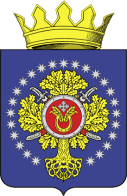 УРЮПИНСКИЙ МУНИЦИПАЛЬНЫЙ РАЙОНВОЛГОГРАДСКОЙ ОБЛАСТИУРЮПИНСКАЯ  РАЙОННАЯ  ДУМАР  Е  Ш  Е  Н  И  Е27 января 2023  года	                 № 27/482О внесении изменений в Положение о бюджете Урюпинского муниципального района на 2023 год и плановый период 2024 и 2025 годов        Рассмотрев обращение главы Урюпинского муниципального района              о внесении изменений в Положение о бюджете Урюпинского муниципального района на 2023 год и плановый период 2024 и 2025 годов, утвержденное решением Урюпинской районной Думы от 26 декабря 2022 года № 26/479             «О бюджете Урюпинского муниципального района на 2023 год и плановый период 2024 и 2025 годов», руководствуясь пунктом 3 статьи 92.1 Бюджетного кодекса Российской Федерации, статьей 21 Устава Урюпинского муниципального района, статьей 33 Положения о бюджетном процессе в Урюпинском муниципальном районе, утвержденного решением Урюпинской районной Думы от 2 июля 2015 года № 12/100 (в редакции решений Урюпинской районной Думы от 29 декабря 2015 года № 20/143, от 03 октября 2019 года № 1/7, от 08 декабря 2021 года № 17/281, от 27 сентября 2022 года № 23/435, 07 ноября 2022 года № 24/454), Урюпинская районная Дума РЕШИЛА:        1. Внести в Положение о бюджете Урюпинского муниципального района на 2023 год и плановый период 2024 и 2025 годов (далее по тексту - Положение) следующие изменения:        1.1. Статьи 1 и 2 изложить в следующей редакции:        «Статья 1. Основные характеристики районного бюджета на 2023 год        Утвердить основные характеристики районного бюджета на 2023 год:         1) прогнозируемый общий объем доходов районного бюджета в сумме 554 520,462 тыс. рублей, в том числе: налоговые и неналоговые доходы в сумме 209 100,990 тыс. рублей; безвозмездные поступления от других бюджетов бюджетной системы Российской Федерации в сумме 345 419,472 тыс. рублей;        2) общий объем расходов районного бюджета в сумме 560 947,656 тыс. рублей;        3) прогнозируемый дефицит районного бюджета на 2023 год составляет 6 427,194 тыс. рублей, в том числе, за счет остатков средств бюджета Урюпинского муниципального района на 01.01.2023 года в сумме 4571,372 тыс. рублей, за счет остатков бюджетных ассигнований муниципального дорожного фонда в сумме 1855,822 тыс. рублей;        4) в состав источников внутреннего финансирования дефицита бюджета включается снижение остатков средств на счетах по учету средств районного бюджета в течение соответствующего финансового года, а также остатки средств местного бюджета на начало текущего финансового года в объеме бюджетных ассигнований муниципального дорожного фонда, не использованных в отчетном финансовом году.        Статья 2. Основные характеристики районного бюджета на плановый период 2024 и 2025 годов        1. Утвердить основные характеристики районного бюджета на 2024 год в следующих размерах:        1) прогнозируемый общий объем доходов районного бюджета в сумме 472 476,333 тыс. рублей, в том числе: налоговые и неналоговые доходы в сумме 213 197,690 тыс. рублей; безвозмездные поступления от других бюджетов бюджетной системы Российской Федерации в сумме 259 278,643 тыс. рублей;        2) общий объем расходов районного бюджета в сумме 472 476,333 тыс. рублей, в том числе условно-утвержденные расходы в сумме 6 258,450 тыс. рублей.        3) прогнозируемый дефицит районного бюджета на 2024 год составляет 0,0 тыс. рублей.        2. Утвердить основные характеристики районного бюджета на 2025 год в следующих размерах:        1) прогнозируемый общий объем доходов районного бюджета в сумме 481 299,866 тыс. рублей, в том числе: налоговые и неналоговые доходы в сумме 217 908,390 тыс. рублей; безвозмездные поступления от других бюджетов бюджетной системы Российской Федерации в сумме 263 391,476 тыс. рублей;        2) общий объем расходов районного бюджета в сумме 481 299,866 тыс. рублей, в том числе условно-утвержденные расходы в сумме 12 516,900 тыс. рублей.        3) прогнозируемый дефицит районного бюджета на 2025 год составляет 0,0 тыс. рублей.»;        1.2. Статью 4 признать утратившей силу;        1.3. Пункт 6 статьи 8 изложить в следующей редакции:        «6. Предусмотреть в расходной части бюджета Урюпинского муниципального района межбюджетные трансферты бюджетам муниципальных образований, входящих в состав Урюпинского муниципального района на 2023 год  в размере 78 916,484 тыс. рублей, на 2024 год в размере 31 235,279 тыс. рублей; на 2025 год в размере 31 771,979 тыс. рублей.»;        1.4. Пункт 1 статьи 10 изложить в следующей редакции:        «1. Утвердить объем бюджетных ассигнований муниципального дорожного фонда Урюпинского муниципального района на 2023 год в сумме 32 606,23 тыс. рублей, на 2024 год в сумме 25 659,108 тыс. рублей, на 2025 год в сумме 18 115,000 тыс. рублей.»;        1.5. Приложения 1 и 2 признать утратившими силу;        1.6. Приложение 3 к Положению изложить в следующей редакции:                                                                                                 «Приложение 3                                                          к Положению  о  бюджете Урюпинского муниципального                                                         района на 2023 год и плановый период 2024 и 2025 годовПоступление доходов в районный бюджет в 2023 году        1.7. Приложение 4 к Положению изложить в следующей редакции:                                                                                           «Приложение 4                                                          к Положению  о  бюджете Урюпинского муниципального                                                         района на 2023 год и плановый период 2024 и 2025 годовПоступление доходов в районный бюджет в плановом периоде 2024 и 2025 годов        1.8. Приложение 7 к Положению изложить в следующей редакции:                                                                                           «Приложение 7                                                         к Положению  о  бюджете Урюпинского муниципального                                                         района на 2023 год и плановый период 2024 и 2025 годовРаспределение бюджетных ассигнований  по разделам и подразделам классификации расходов районного бюджета на 2023 год        1.9. Приложение 8 к Положению изложить в следующей редакции:                                                                                           «Приложение 8                                                         к Положению  о  бюджете Урюпинского муниципального                                                         района на 2023 год и плановый период 2024 и 2025 годовРаспределение бюджетных ассигнований  по разделами подразделам классификации расходов районного бюджетана плановый период 2024 и 2025 годов        1.10. Приложение 9 к Положению изложить в следующей редакции:                                                                                           «Приложение 9                                                         к Положению  о  бюджете Урюпинского муниципального                                                         района на 2023 год и плановый период 2024 и 2025 годовРаспределение бюджетных ассигнований по разделам и подразделам, целевым статьям и видам расходов классификации расходов районного бюджета на 2023 год        1.11. Приложение 10 к Положению изложить в следующей редакции:                                                                                           «Приложение 10                                                         к Положению  о  бюджете Урюпинского муниципального                                                         района на 2023 год и плановый период 2024 и 2025 годовРаспределение бюджетных ассигнований по разделам и подразделам, целевым статьям и видам расходов классификации расходов районного бюджета на плановый период 2024 и 2025 годов        1.12. Приложение 11 к Положению изложить в следующей редакции:                                                                                           «Приложение 11                                                         к Положению  о  бюджете Урюпинского муниципального                                                         района на 2023 год и плановый период 2024 и 2025 годов    Ведомственная структура расходов Урюпинского муниципального района на 2023 год        1.13. Приложение 12 к Положению изложить в следующей редакции:                                                                                           «Приложение 12                                                         к Положению  о  бюджете Урюпинского муниципального                                                         района на 2023 год и плановый период 2024 и 2025 годовВедомственная структура расходов Урюпинского муниципального района на плановый период 2024 и 2025 годов        1.14. Приложение 14 к Положению изложить в следующей редакции:                                                                                           «Приложение 14                                                       к Положению  о  бюджете Урюпинского муниципального                                                         района на 2023 год и плановый период 2024 и 2025 годовПеречень действующих в 2023 году муниципальных программ        1.15. Приложение 16 к Положению изложить в следующей редакции:                                                                                           «Приложение 16                                                           к Положению о  бюджете Урюпинского муниципального                                                           района на 2023 год и плановый период 2024 и 2025 годовПеречень действующих муниципальных программ на плановый период 2024 и 2025 годов         1.16. Приложение 18 к Положению изложить в следующей редакции:                                                                                           «Приложение 18                                                         к Положению  о  бюджете Урюпинского муниципального                                                         района на 2023 год и плановый период 2024 и 2025 годовИсточники внутреннего финансирования дефицита бюджета Урюпинского муниципального района на 2023 год        1.17. Приложение 19 к Положению изложить в следующей редакции:                                                                                           «Приложение 19                                                       к Положению  о  бюджете Урюпинского муниципального                                                         района на 2023 год и плановый период 2024 и 2025 годовИсточники внутреннего финансирования дефицита бюджета Урюпинского муниципального района на плановый период 2024 и 2025 годов        2. Настоящее решение вступает в силу со дня его опубликования в информационном бюллетене администрации Урюпинского муниципального района «Районные ведомости».        3. Направить настоящее решение главе Урюпинского муниципального района для подписания и опубликования в установленном порядке.Председатель 			                                ГлаваУрюпинской районной Думы 	   Урюпинского муниципального района                         Т.Е. Матыкина			  	             А.Ю. МаксимовКод бюджетной классификации Российской ФедерацииНаименование2023 год(тыс. руб.)000 1 00 00000 00 0000 000 НАЛОГОВЫЕ И НЕНАЛОГОВЫЕ ДОХОДЫ209 100,990000 1 01 00000 00 0000 000 НАЛОГИ НА ПРИБЫЛЬ, ДОХОДЫ144 966,000000 1 01 02000 01 0000 110 Налог на доходы физических лиц144 966,000000 1 01 02010 01 0000 110 Налог на доходы физических лиц с доходов, источником которых является налоговый агент, за исключением доходов, в отношении которых исчисление и уплата налога осуществляются в соответствии со статьями 227, 227.1 и 228 Налогового кодекса Российской Федерации144 966,000000 1 03 00000 00 0000 000 НАЛОГИ НА ТОВАРЫ (РАБОТЫ, УСЛУГИ), РЕАЛИЗУЕМЫЕ НА ТЕРРИТОРИИ РОССИЙСКОЙ ФЕДЕРАЦИИ7 181,600000 1 03 02000 01 0000 110 Акцизы по подакцизным товарам (продукции), производимым на территории Российской Федерации7 181,600000 1 03 02230 01 0000 110 Доходы от уплаты акцизов на дизельное топливо, подлежащие распределению между бюджетами субъектов Российской Федерации и местными бюджетами с учетом установленных дифференцированных нормативов отчислений в местные бюджеты3 401,600000 1 03 02231 01 0000 110 Доходы от уплаты акцизов на дизельное топливо, подлежащие распределению между бюджетами субъектов Российской Федерации и местными бюджетами с учетом установленных дифференцированных нормативов отчислений в местные бюджеты (по нормативам, установленным федеральным законом о федеральном бюджете в целях формирования дорожных фондов субъектов Российской Федерации)3 401,600000 1 03 02240 01 0000 110 Доходы от уплаты акцизов на моторные масла для дизельных и (или) карбюраторных (инжекторных) двигателей, подлежащие распределению между бюджетами субъектов Российской Федерации и местными бюджетами с учетом установленных дифференцированных нормативов отчислений в местные бюджеты23,600000 1 03 02241 01 0000 110 Доходы от уплаты акцизов на моторные масла для дизельных и (или) карбюраторных (инжекторных) двигателей, подлежащие распределению между бюджетами субъектов Российской Федерации и местными бюджетами с учетом установленных дифференцированных нормативов отчислений в местные бюджеты (по нормативам, установленным федеральным законом о федеральном бюджете в целях формирования дорожных фондов субъектов Российской Федерации)23,600000 1 03 02250 01 0000 110 Доходы от уплаты акцизов на автомобильный бензин, подлежащие распределению между бюджетами субъектов Российской Федерации и местными бюджетами с учетом установленных дифференцированных нормативов отчислений в местные бюджеты4 205,000000 1 03 02251 01 0000 110 Доходы от уплаты акцизов на автомобильный бензин, подлежащие распределению между бюджетами субъектов Российской Федерации и местными бюджетами с учетом установленных дифференцированных нормативов отчислений в местные бюджеты (по нормативам, установленным федеральным законом о федеральном бюджете в целях формирования дорожных фондов субъектов Российской Федерации)4 205,000000 1 03 02260 01 0000 110 Доходы от уплаты акцизов на прямогонный бензин, подлежащие распределению между бюджетами субъектов Российской Федерации и местными бюджетами с учетом установленных дифференцированных нормативов отчислений в местные бюджеты-448,600000 1 03 02261 01 0000 110 Доходы от уплаты акцизов на прямогонный бензин, подлежащие распределению между бюджетами субъектов Российской Федерации и местными бюджетами с учетом установленных дифференцированных нормативов отчислений в местные бюджеты (по нормативам, установленным федеральным законом о федеральном бюджете в целях формирования дорожных фондов субъектов Российской Федерации)-448,600000 1 05 00000 00 0000 000 НАЛОГИ НА СОВОКУПНЫЙ ДОХОД24 616,000000 1 05 01000 00 0000 110 Налог, взимаемый в связи с применением упрощенной системы налогообложения1 313,000000 1 05 01010 01 0000 110 Налог, взимаемый с налогоплательщиков, выбравших в качестве объекта налогообложения доходы1 313,000000 1 05 01011 01 0000 110 Налог, взимаемый с налогоплательщиков, выбравших в качестве объекта налогообложения доходы1 313,000000 1 05 03000 01 0000 110 Единый сельскохозяйственный налог20 959,000000 1 05 03010 01 0000 110 Единый сельскохозяйственный налог20 959,000000 1 05 04000 02 0000 110 Налог, взимаемый в связи с применением патентной системы налогообложения2 344,000000 1 05 04020 02 0000 110 Налог, взимаемый в связи с применением патентной системы налогообложения, зачисляемый в бюджеты муниципальных районов2 344,000000 1 08 00000 00 0000 000 ГОСУДАРСТВЕННАЯ ПОШЛИНА1 148,000000 1 08 03000 01 0000 110 Государственная пошлина по делам, рассматриваемым в судах общей юрисдикции, мировыми судьями1 148,000000 1 08 03010 01 0000 110 Государственная пошлина по делам, рассматриваемым в судах общей юрисдикции, мировыми судьями (за исключением Верховного Суда Российской Федерации)1 148,000000 1 11 00000 00 0000 000 ДОХОДЫ ОТ ИСПОЛЬЗОВАНИЯ ИМУЩЕСТВА, НАХОДЯЩЕГОСЯ В ГОСУДАРСТВЕННОЙ И МУНИЦИПАЛЬНОЙ СОБСТВЕННОСТИ27 582,000000 1 11 05000 00 0000 120 Доходы, получаемые в виде арендной либо иной платы за передачу в возмездное пользование государственного и муниципального имущества (за исключением имущества бюджетных и автономных учреждений, а также имущества государственных и муниципальных унитарных предприятий, в том числе казенных)27 572,000000 1 11 05010 00 0000 120 Доходы, получаемые в виде арендной платы за земельные участки, государственная собственность на которые не разграничена, а также средства от продажи права на заключение договоров аренды указанных земельных участков24 000,000000 1 11 05013 05 0000 120 Доходы, получаемые в виде арендной платы за земельные участки, государственная собственность на которые не разграничена и которые расположены в границах сельских поселений и межселенных территорий муниципальных районов, а также средства от продажи права на заключение договоров аренды указанных земельных участков24 000,000000 1 11 05020 00 0000 120 Доходы, получаемые в виде арендной платы за земли после разграничения государственной собственности на землю, а также средства от продажи права на заключение договоров аренды указанных земельных участков (за исключением земельных участков бюджетных и автономных учреждений)3 500,000000 1 11 05025 05 0000 120 Доходы, получаемые в виде арендной платы, а также средства от продажи права на заключение договоров аренды за земли, находящиеся в собственности муниципальных районов (за исключением земельных участков муниципальных бюджетных и автономных учреждений)3 500,000000 1 11 05030 00 0000 120 Доходы от сдачи в аренду имущества, находящегося в оперативном управлении органов государственной власти, органов местного самоуправления, органов управления государственными внебюджетными фондами и созданных ими учреждений (за исключением имущества бюджетных и автономных учреждений)72,000000 1 11 05035 05 0000 120 Доходы от сдачи в аренду имущества, находящегося в оперативном управлении органов управления муниципальных районов и созданных ими учреждений (за исключением имущества муниципальных бюджетных и автономных учреждений)72,000000 1 11 07000 00 0000 120 Платежи от государственных и муниципальных унитарных предприятий10,000000 1 11 07010 00 0000 120 Доходы от перечисления части прибыли государственных и муниципальных унитарных предприятий, остающейся после уплаты налогов и обязательных платежей10,000000 1 11 07015 05 0000 120 Доходы от перечисления части прибыли, остающейся после уплаты налогов и иных обязательных платежей муниципальных унитарных предприятий, созданных муниципальными районами10,000000 1 13 00000 00 0000 000 ДОХОДЫ ОТ ОКАЗАНИЯ ПЛАТНЫХ УСЛУГ И КОМПЕНСАЦИИ ЗАТРАТ ГОСУДАРСТВА3 543,390000 1 13 01000 00 0000 130 Доходы от оказания платных услуг (работ)3 543,390000 1 13 01990 00 0000 130 Прочие доходы от оказания платных услуг (работ)3 543,390000 1 13 01995 05 0000 130 Прочие доходы от оказания платных услуг (работ) получателями средств бюджетов муниципальных районов3 543,390000 1 17 00000 00 0000 000 ПРОЧИЕ НЕНАЛОГОВЫЕ ДОХОДЫ64,000000 1 17 15000 00 0000 150 Инициативные платежи64,000000 1 17 15030 05 0000 150 Инициативные платежи, зачисляемые в бюджеты муниципальных районов64,000000 1 17 15030 05 0004 150 Инициативные платежи, зачисляемые в бюджет муниципальных районов (асфальтирование тротуарной дорожки ( ул. Ленина - ул. 27 Съезда КПСС) в х. Бубновский Урюпинского района Волгоградской области)16,000000 1 17 15030 05 0005 150 Инициативные платежи, зачисляемые в бюджет муниципальных районов (устройство асфальтированной тротуарной дорожки по ул. Школьная в х. Салтынский Урюпинского муниципального района Волгоградской области)16,000000 1 17 15030 05 0006 150 Инициативные платежи, зачисляемые в бюджет муниципальных районов (благоустройство центральной части х.Дьяконовский-2 Урюпинского муниципального района Волгоградской области)16,000000 1 17 15030 05 0007 150 Инициативные платежи, зачисляемые в бюджет муниципальных районов (устройство асфальтированной тротуарной дорожки по улице проезжая в п. Учхоз Урюпинского муниципального района)16,000000 2 00 00000 00 0000 000 БЕЗВОЗМЕЗДНЫЕ ПОСТУПЛЕНИЯ345 419,472000 2 02 00000 00 0000 000 БЕЗВОЗМЕЗДНЫЕ ПОСТУПЛЕНИЯ ОТ ДРУГИХ БЮДЖЕТОВ БЮДЖЕТНОЙ СИСТЕМЫ РОССИЙСКОЙ ФЕДЕРАЦИИ345 419,472000 2 02 20000 00 0000 150 Субсидии бюджетам бюджетной системы Российской Федерации (межбюджетные субсидии)91 560,509000 2 02 20041 00 0000 150 Субсидии бюджетам на строительство, модернизацию, ремонт и содержание автомобильных дорог общего пользования, в том числе дорог в поселениях (за исключением автомобильных дорог федерального значения)21 040,000000 2 02 20041 05 0000 150 Субсидии бюджетам муниципальных районов на строительство, модернизацию, ремонт и содержание автомобильных дорог общего пользования, в том числе дорог в поселениях (за исключением автомобильных дорог федерального значения)21 040,000000 2 02 20041 05 0000 150 Субсидии бюджетам муниципальных образований Волгоградской области на реализацию мероприятий, связанных с организацией освещения улично-дорожной сети населенных пунктов8 000,000000 2 02 20041 05 0000 150 Субсидии бюджетам муниципальных образований Волгоградской области на реализацию мероприятий в сфере дорожной деятельности13 040,000000 2 02 25304 00 0000 150 Субсидии бюджетам на организацию бесплатного горячего питания обучающихся, получающих начальное общее образование в государственных и муниципальных образовательных организациях8 803,609000 2 02 25304 05 0000 150 Субсидии бюджетам муниципальных районов на организацию бесплатного горячего питания обучающихся, получающих начальное общее образование в государственных и муниципальных образовательных организациях8 803,609000 2 02 25304 05 0000 150 Субсидии из областного бюджета бюджетам муниципальных районов и городских округов Волгоградской области на софинансирование расходных обязательств муниципальных районов и городских округов Волгоградской области, возникающих при реализации мероприятий по организации бесплатного горячего питания обучающихся, получающих начальное общее образование в муниципальных образовательных организациях Волгоградской области8 803,609000 2 02 29999 00 0000 150 Прочие субсидии61 716,900000 2 02 29999 05 0000 150 Прочие субсидии бюджетам муниципальных районов61 716,900000 2 02 29999 05 0000 150 Субсидии бюджетам муниципальных образований для решения отдельных вопросов местного значения в сфере дополнительного образования детей1 155,400000 2 02 29999 05 0000 150 Субсидии из областного бюджета бюджетам муниципальных районов и городских округов Волгоградской области на организацию отдыха детей в каникулярный период в лагерях дневного пребывания на базе муниципальных образовательных организаций Волгоградской области2 159,100000 2 02 29999 05 0000 150 Субсидии на обеспечение сбалансированности местных бюджетов бюджетам муниципальных образований42 368,000000 2 02 29999 05 0000 150 Субсидии бюджетам муниципальных образований на реализацию проектов местных инициатив4 250,000000 2 02 29999 05 0000 150 Субсидии из областного бюджета бюджетам муниципальных образований Волгоградской области на содержание объектов благоустройства4 784,400000 2 02 29999 05 0000 150 Субсидии из областного бюджета бюджетам муниципальных районов и городских округов Волгоградской области на приобретение и замену осветительных приборов, а также на выполнение необходимых для этого работ в зданиях муниципальных образовательных организаций Волгоградской области1 000,000000 2 02 29999 05 0000 150 Субсидии из областного бюджета бюджетам муниципальных районов и городских округов Волгоградской области на замену кровли и выполнение необходимых для этого работ в зданиях муниципальных образовательных организаций Волгоградской области5 000,000000 2 02 29999 05 0000 150 Субсидии из областного бюджета бюджетам муниципальных районов и городских округов Волгоградской области на благоустройство площадок для проведения праздничных линеек и других мероприятий в муниципальных общеобразовательных организациях Волгоградской области1 000,000000 2 02 30000 00 0000 150 Субвенции бюджетам бюджетной системы Российской Федерации236 035,400000 2 02 30022 00 0000 150 Субвенции бюджетам муниципальных образований на предоставление гражданам субсидий на оплату жилого помещения и коммунальных услуг12 032,400000 2 02 30022 05 0000 150 Субвенции бюджетам муниципальных районов на предоставление гражданам субсидий на оплату жилого помещения и коммунальных услуг12 032,400000 2 02 30022 05 0000 150 Субвенции на предоставление гражданам субсидий на оплату жилого помещения и коммунальных услуг в соответствии с Законом Волгоградской области от 12 декабря 2005 г. № 1145-ОД "О наделении органов местного самоуправления муниципальных районов и городских округов государственными полномочиями Волгоградской области по оказанию мер социальной поддержки населению по оплате жилого помещения и коммунальных услуг"12 032,400000 2 02 30024 00 0000 150 Субвенции местным бюджетам на выполнение передаваемых полномочий субъектов Российской Федерации209 487,500000 2 02 30024 05 0000 150 Субвенции бюджетам муниципальных районов на выполнение передаваемых полномочий субъектов Российской Федерации209 487,500000 2 02 30024 05 0000 150 Субвенция на создание, исполнение функций и обеспечение деятельности муниципальных комиссий по делам несовершеннолетних и защите их прав377,500000 2 02 30024 05 0000 150 Субвенции на осуществление органами местного самоуправления в Волгоградской области государственных полномочий по организационному обеспечению деятельности территориальных административных комиссий
деятельности территориальных административных комиссий344,000000 2 02 30024 05 0000 150 Субвенция на организацию и осуществление деятельности по опеке и попечительству1 452,600000 2 02 30024 05 0000 150 Субвенции на осуществление государственных полномочий Волгоградской области по хранению, комплектованию, учету и использованию архивных документов и архивных фондов, отнесенных к составу архивного фонда Волгоградской области528,000000 2 02 30024 05 0000 150 Субвенции на компенсацию (возмещение) выпадающих доходов ресурсоснабжающих организаций, связанных с применением льготных тарифов на коммунальные ресурсы (услуги) и техническую воду, поставляемые населению86,200000 2 02 30024 05 0000 150 Субвенции на осуществление образовательного процесса по реализации образовательных программ начального общего, основного общего, среднего общего образования муниципальными общеобразовательными организациями173 391,200000 2 02 30024 05 0000 150 Субвенции на реализацию Закона Волгоградской области от 10 ноября 2005 г. № 1111-ОД "Об организации питания обучающихся (1 - 11 классы) в общеобразовательных организациях Волгоградской области"5 376,800000 2 02 30024 05 0000 150 Субвенции на оплату жилого помещения и отдельных видов коммунальных услуг, предоставляемых педагогическим работникам образовательных организаций, проживающим в Волгоградской области и работающим в сельских населенных пунктах, рабочих поселках (поселках городского типа) на территории Волгоградской области4 726,800000 2 02 30024 05 0000 150 Субвенции на осуществление образовательного процесса по реализации образовательных программ дошкольного образования муниципальными дошкольными образовательными организациями7 765,200000 2 02 30024 05 0000 150 Субвенции на осуществление государственных полномочий Волгоградской области в области обращения с животными в части реализации мероприятий при осуществлении деятельности по обращению с животными без владельцев68,300000 2 02 30024 05 0000 150 Субвенции на осуществление образовательного процесса по реализации образовательных программ дошкольного образования муниципальными общеобразовательными организациями15 014,900000 2 02 30024 05 0000 150 Субвенции на предоставление мер социальной поддержки по оплате жилого помещения и коммунальных услуг специалистам учреждений культуры (библиотек, музеев, учреждений клубного типа) и учреждений кинематографии, работающим и проживающим в сельской местности, рабочих поселках (поселках городского типа) на территории Волгоградской области33,500000 2 02 30024 05 0000 150 Субвенции на предоставление мер социальной поддержки по оплате жилого помещения и коммунальных услуг работникам библиотек и медицинским работникам образовательных организаций, работающим и проживающим в сельских населенных пунктах, рабочих поселках (поселках городского типа) в Волгоградской области21,800000 2 02 30024 05 0000 150 Субвенции бюджетам муниципальных районов и городских округов Волгоградской области на осуществление органами местного самоуправления Волгоградской области государственных полномочий по увековечению памяти погибших при защите Отечества на территории Волгоградской области на 2023 год и на плановый период 2024 и 2025 годов16,800000 2 02 30024 05 0000 150 Субвенции бюджетам муниципальных районов и городских округов на финансовое обеспечение отдельных государственных полномочий Волгоградской области по обеспечению жилыми помещениями детей-сирот и детей, оставшихся без попечения родителей, лиц из числа детей-сирот и детей, оставшихся без попечения родителей, на 2023 год и на плановый период 2024 и 2025 годов283,900000 2 02 30027 00 0000 150 Субвенции бюджетам на содержание ребенка в семье опекуна и приемной семье, а также вознаграждение, причитающееся приемному родителю12 752,900000 2 02 30027 05 0000 150 Субвенции бюджетам муниципальных районов на содержание ребенка в семье опекуна и приемной семье, а также вознаграждение, причитающееся приемному родителю12 752,900000 2 02 30027 05 0000 150 Субвенции бюджетам муниципальных районов и городских округов на осуществление государственных полномочий по предоставлению мер социальной поддержки детям-сиротам и детям, оставшимся без попечения родителей, лицам из числа детей-сирот и детей, оставшихся без попечения родителей, лицам, потерявшим в период обучения обоих родителей или единственного родителя8 891,000000 2 02 30027 05 0000 150 Субвенции бюджетам муниципальных районов и городских округов на осуществление государственных полномочий по выплате вознаграждения за труд, причитающегося приемным родителям, патронатным воспитателям, и предоставлению приемным родителям мер социальной поддержки3 861,900000 2 02 30029 00 0000 150 Субвенции бюджетам на компенсацию части платы, взимаемой с родителей (законных представителей) за присмотр и уход за детьми, посещающими образовательные организации, реализующие образовательные программы дошкольного образования588,000000 2 02 30029 05 0000 150 Субвенции бюджетам муниципальных районов на компенсацию части платы, взимаемой с родителей (законных представителей) за присмотр и уход за детьми, посещающими образовательные организации, реализующие образовательные программы дошкольного образования588,000000 2 02 30029 05 0000 150 Субвенции на выплату компенсации части родительской платы за присмотр и уход за детьми в образовательных организациях, реализующих образовательную программу дошкольного образования588,000000 2 02 35930 00 0000 150 Субвенции бюджетам на государственную регистрацию актов гражданского состояния1 174,600000 2 02 35930 05 0000 150 Субвенции бюджетам муниципальных районов на государственную регистрацию актов гражданского состояния1 174,600000 2 02 35930 05 0000 150 Субвенции на осуществление переданных органам местного самоуправления полномочий Российской Федерации на государственную регистрацию актов гражданского состояния1 174,600000 2 02 40000 00 0000 150 Иные межбюджетные трансферты17 823,563000 2 02 40014 00 0000 150 Межбюджетные трансферты, передаваемые бюджетам муниципальных образований на осуществление части полномочий по решению вопросов местного значения в соответствии с заключенными соглашениями854,541000 2 02 40014 05 0000 150 Межбюджетные трансферты, передаваемые бюджетам муниципальных районов из бюджетов поселений на осуществление части полномочий по решению вопросов местного значения в соответствии с заключенными соглашениями854,541000 2 02 45303 00 0000 150 Межбюджетные трансферты бюджетам на ежемесячное денежное вознаграждение за классное руководство педагогическим работникам государственных и муниципальных общеобразовательных организаций16 879,022000 2 02 45303 05 0000 150 Межбюджетные трансферты бюджетам муниципальных районов на ежемесячное денежное вознаграждение за классное руководство педагогическим работникам государственных и муниципальных общеобразовательных организаций16 879,022000 2 02 45303 05 0000 150 Иные межбюджетные трансферты бюджетам муниципальных образований на ежемесячное денежное вознаграждение за классное руководство педагогическим работникам муниципальных образовательных организаций, реализующих образовательные программы начального общего образования, образовательные программы основного общего образования, образовательные программы среднего общего образования16 879,022000 2 02 49999 00 0000 150 Прочие межбюджетные трансферты, передаваемые бюджетам90,000000 2 02 49999 05 0000 150 Прочие межбюджетные трансферты, передаваемые бюджетам муниципальных районов90,000000 2 02 49999 05 0000 150 Иные межбюджетные трансферты на обеспечение социальными гарантиями молодых специалистов, работающих в муниципальных учреждениях, расположенных в сельских поселениях и рабочих поселках Волгоградской области90,000ИТОГО:ИТОГО:554 520,462Код бюджетной классификации Российской ФедерацииНаименование2024 год(тыс. руб.)2025 год(тыс. руб.)000 1 00 00000 00 0000 000 НАЛОГОВЫЕ И НЕНАЛОГОВЫЕ ДОХОДЫ000 1 01 00000 00 0000 000 НАЛОГИ НА ПРИБЫЛЬ, ДОХОДЫ000 1 01 02000 01 0000 110 Налог на доходы физических лиц148 167,000151 833,000000 1 01 02010 01 0000 110 Налог на доходы физических лиц с доходов, источником которых является налоговый агент, за исключением доходов, в отношении которых исчисление и уплата налога осуществляются в соответствии со статьями 227, 227.1 и 228 Налогового кодекса Российской Федерации148 167,000151 833,000000 1 03 00000 00 0000 000 НАЛОГИ НА ТОВАРЫ (РАБОТЫ, УСЛУГИ), РЕАЛИЗУЕМЫЕ НА ТЕРРИТОРИИ РОССИЙСКОЙ ФЕДЕРАЦИИ7 538,3008 075,000000 1 03 02000 01 0000 110 Акцизы по подакцизным товарам (продукции), производимым на территории Российской Федерации7 538,3008 075,000000 1 03 02230 01 0000 110 Доходы от уплаты акцизов на дизельное топливо, подлежащие распределению между бюджетами субъектов Российской Федерации и местными бюджетами с учетом установленных дифференцированных нормативов отчислений в местные бюджеты3 596,3003 862,000000 1 03 02231 01 0000 110 Доходы от уплаты акцизов на дизельное топливо, подлежащие распределению между бюджетами субъектов Российской Федерации и местными бюджетами с учетом установленных дифференцированных нормативов отчислений в местные бюджеты (по нормативам, установленным федеральным законом о федеральном бюджете в целях формирования дорожных фондов субъектов Российской Федерации)3 596,3003 862,000000 1 03 02240 01 0000 110 Доходы от уплаты акцизов на моторные масла для дизельных и (или) карбюраторных (инжекторных) двигателей, подлежащие распределению между бюджетами субъектов Российской Федерации и местными бюджетами с учетом установленных дифференцированных нормативов отчислений в местные бюджеты25,00026,000000 1 03 02241 01 0000 110 Доходы от уплаты акцизов на моторные масла для дизельных и (или) карбюраторных (инжекторных) двигателей, подлежащие распределению между бюджетами субъектов Российской Федерации и местными бюджетами с учетом установленных дифференцированных нормативов отчислений в местные бюджеты (по нормативам, установленным федеральным законом о федеральном бюджете в целях формирования дорожных фондов субъектов Российской Федерации)25,00026,000000 1 03 02250 01 0000 110 Доходы от уплаты акцизов на автомобильный бензин, подлежащие распределению между бюджетами субъектов Российской Федерации и местными бюджетами с учетом установленных дифференцированных нормативов отчислений в местные бюджеты4 388,0004 663,000000 1 03 02251 01 0000 110 Доходы от уплаты акцизов на автомобильный бензин, подлежащие распределению между бюджетами субъектов Российской Федерации и местными бюджетами с учетом установленных дифференцированных нормативов отчислений в местные бюджеты (по нормативам, установленным федеральным законом о федеральном бюджете в целях формирования дорожных фондов субъектов Российской Федерации)4 388,0004 663,000000 1 03 02260 01 0000 110 Доходы от уплаты акцизов на прямогонный бензин, подлежащие распределению между бюджетами субъектов Российской Федерации и местными бюджетами с учетом установленных дифференцированных нормативов отчислений в местные бюджеты-471,000-476,000000 1 03 02261 01 0000 110 Доходы от уплаты акцизов на прямогонный бензин, подлежащие распределению между бюджетами субъектов Российской Федерации и местными бюджетами с учетом установленных дифференцированных нормативов отчислений в местные бюджеты (по нормативам, установленным федеральным законом о федеральном бюджете в целях формирования дорожных фондов субъектов Российской Федерации)-471,000-476,000000 1 05 00000 00 0000 000 НАЛОГИ НА СОВОКУПНЫЙ ДОХОД25 149,00025 609,000000 1 05 01000 00 0000 110 Налог, взимаемый в связи с применением упрощенной системы налогообложения1 451,0001 558,000000 1 05 01010 01 0000 110 Налог, взимаемый с налогоплательщиков, выбравших в качестве объекта налогообложения доходы1 451,0001 558,000000 1 05 01011 01 0000 110 Налог, взимаемый с налогоплательщиков, выбравших в качестве объекта налогообложения доходы1 451,0001 558,000000 1 05 03000 01 0000 110 Единый сельскохозяйственный налог21 211,00021 465,000000 1 05 03010 01 0000 110 Единый сельскохозяйственный налог21 211,00021 465,000000 1 05 04000 02 0000 110 Налог, взимаемый в связи с применением патентной системы налогообложения2 487,0002 586,000000 1 05 04020 02 0000 110 Налог, взимаемый в связи с применением патентной системы налогообложения, зачисляемый в бюджеты муниципальных районов2 487,0002 586,000000 1 08 00000 00 0000 000 ГОСУДАРСТВЕННАЯ ПОШЛИНА1 218,0001 266,000000 1 08 03000 01 0000 110 Государственная пошлина по делам, рассматриваемым в судах общей юрисдикции, мировыми судьями1 218,0001 266,000000 1 08 03010 01 0000 110 Государственная пошлина по делам, рассматриваемым в судах общей юрисдикции, мировыми судьями (за исключением Верховного Суда Российской Федерации)1 218,0001 266,000000 1 11 00000 00 0000 000 ДОХОДЫ ОТ ИСПОЛЬЗОВАНИЯ ИМУЩЕСТВА, НАХОДЯЩЕГОСЯ В ГОСУДАРСТВЕННОЙ И МУНИЦИПАЛЬНОЙ СОБСТВЕННОСТИ27 582,00027 582,000000 1 11 05000 00 0000 120 Доходы, получаемые в виде арендной либо иной платы за передачу в возмездное пользование государственного и муниципального имущества (за исключением имущества бюджетных и автономных учреждений, а также имущества государственных и муниципальных унитарных предприятий, в том числе казенных)27 572,00027 572,000000 1 11 05010 00 0000 120 Доходы, получаемые в виде арендной платы за земельные участки, государственная собственность на которые не разграничена, а также средства от продажи права на заключение договоров аренды указанных земельных участков24 000,00024 000,000000 1 11 05013 05 0000 120 Доходы, получаемые в виде арендной платы за земельные участки, государственная собственность на которые не разграничена и которые расположены в границах сельских поселений и межселенных территорий муниципальных районов, а также средства от продажи права на заключение договоров аренды указанных земельных участков24 000,00024 000,000000 1 11 05020 00 0000 120 Доходы, получаемые в виде арендной платы за земли после разграничения государственной собственности на землю, а также средства от продажи права на заключение договоров аренды указанных земельных участков (за исключением земельных участков бюджетных и автономных учреждений)3 500,0003 500,000000 1 11 05025 05 0000 120 Доходы, получаемые в виде арендной платы, а также средства от продажи права на заключение договоров аренды за земли, находящиеся в собственности муниципальных районов (за исключением земельных участков муниципальных бюджетных и автономных учреждений)3 500,0003 500,000000 1 11 05030 00 0000 120 Доходы от сдачи в аренду имущества, находящегося в оперативном управлении органов государственной власти, органов местного самоуправления, органов управления государственными внебюджетными фондами и созданных ими учреждений (за исключением имущества бюджетных и автономных учреждений)72,00072,000000 1 11 05035 05 0000 120 Доходы от сдачи в аренду имущества, находящегося в оперативном управлении органов управления муниципальных районов и созданных ими учреждений (за исключением имущества муниципальных бюджетных и автономных учреждений)72,00072,000000 1 11 07000 00 0000 120 Платежи от государственных и муниципальных унитарных предприятий10,00010,000000 1 11 07010 00 0000 120 Доходы от перечисления части прибыли государственных и муниципальных унитарных предприятий, остающейся после уплаты налогов и обязательных платежей10,00010,000000 1 11 07015 05 0000 120 Доходы от перечисления части прибыли, остающейся после уплаты налогов и иных обязательных платежей муниципальных унитарных предприятий, созданных муниципальными районами10,00010,000000 1 13 00000 00 0000 000 ДОХОДЫ ОТ ОКАЗАНИЯ ПЛАТНЫХ УСЛУГ И КОМПЕНСАЦИИ ЗАТРАТ ГОСУДАРСТВА3 543,3903 543,390000 1 13 01000 00 0000 130 Доходы от оказания платных услуг (работ)3 543,3903 543,390000 1 13 01990 00 0000 130 Прочие доходы от оказания платных услуг (работ)3 543,3903 543,390000 1 13 01995 05 0000 130 Прочие доходы от оказания платных услуг (работ) получателями средств бюджетов муниципальных районов3 543,3903 543,390000 2 00 00000 00 0000 000 БЕЗВОЗМЕЗДНЫЕ ПОСТУПЛЕНИЯ259 278,643263 391,476000 2 02 00000 00 0000 000 БЕЗВОЗМЕЗДНЫЕ ПОСТУПЛЕНИЯ ОТ ДРУГИХ БЮДЖЕТОВ БЮДЖЕТНОЙ СИСТЕМЫ РОССИЙСКОЙ ФЕДЕРАЦИИ259 278,643263 391,476000 2 02 20000 00 0000 150 Субсидии бюджетам бюджетной системы Российской Федерации (межбюджетные субсидии)42 853,70940 325,750000 2 02 20041 00 0000 150 Субсидии бюджетам на строительство, модернизацию, ремонт и содержание автомобильных дорог общего пользования, в том числе дорог в поселениях (за исключением автомобильных дорог федерального значения)18 040,00010 040,000000 2 02 20041 05 0000 150 Субсидии бюджетам муниципальных районов на строительство, модернизацию, ремонт и содержание автомобильных дорог общего пользования, в том числе дорог в поселениях (за исключением автомобильных дорог федерального значения)18 040,00010 040,000000 2 02 20041 05 0000 150 Субсидии бюджетам муниципальных образований Волгоградской области на реализацию мероприятий, связанных с организацией освещения улично-дорожной сети населенных пунктов8 000,0000,000000 2 02 20041 05 0000 150 Субсидии бюджетам муниципальных образований Волгоградской области на реализацию мероприятий в сфере дорожной деятельности10 040,00010 040,000000 2 02 25304 00 0000 150 Субсидии бюджетам на организацию бесплатного горячего питания обучающихся, получающих начальное общее образование в государственных и муниципальных образовательных организациях8 803,6098 684,850000 2 02 25304 05 0000 150 Субсидии бюджетам муниципальных районов на организацию бесплатного горячего питания обучающихся, получающих начальное общее образование в государственных и муниципальных образовательных организациях8 803,6098 684,850000 2 02 25304 05 0000 150 Субсидии из областного бюджета бюджетам муниципальных районов и городских округов Волгоградской области на софинансирование расходных обязательств муниципальных районов и городских округов Волгоградской области, возникающих при реализации мероприятий по организации бесплатного горячего питания обучающихся, получающих начальное общее образование в муниципальных образовательных организациях Волгоградской области8 803,6098 684,850000 2 02 29999 00 0000 150 Прочие субсидии16 010,10021 600,900000 2 02 29999 05 0000 150 Прочие субсидии бюджетам муниципальных районов16 010,10021 600,900000 2 02 29999 05 0000 150 Субсидии бюджетам муниципальных образований для решения отдельных вопросов местного значения в сфере дополнительного образования детей1 155,4001 155,400000 2 02 29999 05 0000 150 Субсидии из областного бюджета бюджетам муниципальных районов и городских округов Волгоградской области на организацию отдыха детей в каникулярный период в лагерях дневного пребывания на базе муниципальных образовательных организаций Волгоградской области2 157,2002 157,200000 2 02 29999 05 0000 150 Субсидии из областного бюджета бюджетам муниципальных районов и городских округов Волгоградской области на модернизацию спортивных площадок в общеобразовательных организациях Волгоградской области0,0005 400,000000 2 02 29999 05 0000 150 Субсидии бюджетам муниципальных образований Волгоградской области на возмещение в 2024 -2025 годах расходов муниципальным образованиям Волгоградской области на проведение кадастровых работ в отношении земельных участков913,1001 103,900000 2 02 29999 05 0000 150 Субсидии из областного бюджета бюджетам муниципальных образований Волгоградской области на содержание объектов благоустройства4 784,4004 784,400000 2 02 29999 05 0000 150 Субсидии из областного бюджета бюджетам муниципальных районов и городских округов Волгоградской области на приобретение и замену осветительных приборов, а также на выполнение необходимых для этого работ в зданиях муниципальных образовательных организаций Волгоградской области1 000,0001 000,000000 2 02 29999 05 0000 150 Субсидии из областного бюджета бюджетам муниципальных районов и городских округов Волгоградской области на замену кровли и выполнение необходимых для этого работ в зданиях муниципальных образовательных организаций Волгоградской области5 000,0005 000,000000 2 02 29999 05 0000 150 Субсидии из областного бюджета бюджетам муниципальных районов и городских округов Волгоградской области на благоустройство площадок для проведения праздничных линеек и других мероприятий в муниципальных общеобразовательных организациях Волгоградской области1 000,0001 000,000000 2 02 30000 00 0000 150 Субвенции бюджетам бюджетной системы Российской Федерации199 147,900205 869,500000 2 02 30022 00 0000 150 Субвенции бюджетам муниципальных образований на предоставление гражданам субсидий на оплату жилого помещения и коммунальных услуг9 356,7009 356,700000 2 02 30022 05 0000 150 Субвенции бюджетам муниципальных районов на предоставление гражданам субсидий на оплату жилого помещения и коммунальных услуг9 356,7009 356,700000 2 02 30022 05 0000 150 Субвенции на предоставление гражданам субсидий на оплату жилого помещения и коммунальных услуг в соответствии с Законом Волгоградской области от 12 декабря 2005 г. № 1145-ОД "О наделении органов местного самоуправления муниципальных районов и городских округов государственными полномочиями Волгоградской области по оказанию мер социальной поддержки населению по оплате жилого помещения и коммунальных услуг"9 356,7009 356,700000 2 02 30024 00 0000 150 Субвенции местным бюджетам на выполнение передаваемых полномочий субъектов Российской Федерации175 199,200181 867,600000 2 02 30024 05 0000 150 Субвенции бюджетам муниципальных районов на выполнение передаваемых полномочий субъектов Российской Федерации175 199,200181 867,600000 2 02 30024 05 0000 150 Субвенция на создание, исполнение функций и обеспечение деятельности муниципальных комиссий по делам несовершеннолетних и защите их прав348,100348,100000 2 02 30024 05 0000 150 Субвенции на осуществление органами местного самоуправления в Волгоградской области государственных полномочий по организационному обеспечению деятельности территориальных административных комиссий
деятельности территориальных административных комиссий318,500318,500000 2 02 30024 05 0000 150 Субвенция на организацию и осуществление деятельности по опеке и попечительству1 452,6001 452,600000 2 02 30024 05 0000 150 Субвенции на осуществление государственных полномочий Волгоградской области по хранению, комплектованию, учету и использованию архивных документов и архивных фондов, отнесенных к составу архивного фонда Волгоградской области528,000528,000000 2 02 30024 05 0000 150 Субвенции на компенсацию (возмещение) выпадающих доходов ресурсоснабжающих организаций, связанных с применением льготных тарифов на коммунальные ресурсы (услуги) и техническую воду, поставляемые населению132,300132,300000 2 02 30024 05 0000 150 Субвенции на осуществление образовательного процесса по реализации образовательных программ начального общего, основного общего, среднего общего образования муниципальными общеобразовательными организациями138 938,300145 606,700000 2 02 30024 05 0000 150 Субвенции на реализацию Закона Волгоградской области от 10 ноября 2005 г. № 1111-ОД "Об организации питания обучающихся (1 - 11 классы) в общеобразовательных организациях Волгоградской области"5 550,2005 550,200000 2 02 30024 05 0000 150 Субвенции на оплату жилого помещения и отдельных видов коммунальных услуг, предоставляемых педагогическим работникам образовательных организаций, проживающим в Волгоградской области и работающим в сельских населенных пунктах, рабочих поселках (поселках городского типа) на территории Волгоградской области4 726,8004 726,800000 2 02 30024 05 0000 150 Субвенции на осуществление образовательного процесса по реализации образовательных программ дошкольного образования муниципальными дошкольными образовательными организациями7 765,2007 765,200000 2 02 30024 05 0000 150 Субвенции на осуществление государственных полномочий Волгоградской области в области обращения с животными в части реализации мероприятий при осуществлении деятельности по обращению с животными без владельцев68,30068,300000 2 02 30024 05 0000 150 Субвенции на осуществление образовательного процесса по реализации образовательных программ дошкольного образования муниципальными общеобразовательными организациями15 014,90015 014,900000 2 02 30024 05 0000 150 Субвенции на предоставление мер социальной поддержки по оплате жилого помещения и коммунальных услуг специалистам учреждений культуры (библиотек, музеев, учреждений клубного типа) и учреждений кинематографии, работающим и проживающим в сельской местности, рабочих поселках (поселках городского типа) на территории Волгоградской области33,50033,500000 2 02 30024 05 0000 150 Субвенции на предоставление мер социальной поддержки по оплате жилого помещения и коммунальных услуг работникам библиотек и медицинским работникам образовательных организаций, работающим и проживающим в сельских населенных пунктах, рабочих поселках (поселках городского типа) в Волгоградской области21,80021,800000 2 02 30024 05 0000 150 Субвенции бюджетам муниципальных районов и городских округов Волгоградской области на осуществление органами местного самоуправления Волгоградской области государственных полномочий по увековечению памяти погибших при защите Отечества на территории Волгоградской области на 2023 год и на плановый период 2024 и 2025 годов16,80016,800000 2 02 30024 05 0000 150 Субвенции бюджетам муниципальных районов и городских округов на финансовое обеспечение отдельных государственных полномочий Волгоградской области по обеспечению жилыми помещениями детей-сирот и детей, оставшихся без попечения родителей, лиц из числа детей-сирот и детей, оставшихся без попечения родителей, на 2023 год и на плановый период 2024 и 2025 годов283,900283,900000 2 02 30027 00 0000 150 Субвенции бюджетам на содержание ребенка в семье опекуна и приемной семье, а также вознаграждение, причитающееся приемному родителю12 752,90012 752,900000 2 02 30027 05 0000 150 Субвенции бюджетам муниципальных районов на содержание ребенка в семье опекуна и приемной семье, а также вознаграждение, причитающееся приемному родителю12 752,90012 752,900000 2 02 30027 05 0000 150 Субвенции бюджетам муниципальных районов и городских округов на осуществление государственных полномочий по предоставлению мер социальной поддержки детям-сиротам и детям, оставшимся без попечения родителей, лицам из числа детей-сирот и детей, оставшихся без попечения родителей, лицам, потерявшим в период обучения обоих родителей или единственного родителя8 891,0008 891,000000 2 02 30027 05 0000 150 Субвенции бюджетам муниципальных районов и городских округов на осуществление государственных полномочий по выплате вознаграждения за труд, причитающегося приемным родителям, патронатным воспитателям, и предоставлению приемным родителям мер социальной поддержки3 861,9003 861,900000 2 02 30029 00 0000 150 Субвенции бюджетам на компенсацию части платы, взимаемой с родителей (законных представителей) за присмотр и уход за детьми, посещающими образовательные организации, реализующие образовательные программы дошкольного образования588,000588,000000 2 02 30029 05 0000 150 Субвенции бюджетам муниципальных районов на компенсацию части платы, взимаемой с родителей (законных представителей) за присмотр и уход за детьми, посещающими образовательные организации, реализующие образовательные программы дошкольного образования588,000588,000000 2 02 30029 05 0000 150 Субвенции на выплату компенсации части родительской платы за присмотр и уход за детьми в образовательных организациях, реализующих образовательную программу дошкольного образования588,000588,000000 2 02 35120 00 0000 150 Субвенции бюджетам на осуществление полномочий по составлению (изменению) списков кандидатов в присяжные заседатели федеральных судов общей юрисдикции в Российской Федерации1,8001,600000 2 02 35120 05 0000 150 Субвенции бюджетам муниципальных районов на осуществление полномочий по составлению (изменению) списков кандидатов в присяжные заседатели федеральных судов общей юрисдикции в Российской Федерации1,8001,600000 2 02 35120 05 0000 150 Субвенции на осуществление полномочий по составлению (изменению) списков кандидатов в присяжные заседатели федеральных судов общей юрисдикции в Российской Федерации1,8001,600000 2 02 35930 00 0000 150 Субвенции бюджетам на государственную регистрацию актов гражданского состояния1 249,3001 302,700000 2 02 35930 05 0000 150 Субвенции бюджетам муниципальных районов на государственную регистрацию актов гражданского состояния1 249,3001 302,700000 2 02 35930 05 0000 150 Субвенции на осуществление переданных органам местного самоуправления полномочий Российской Федерации на государственную регистрацию актов гражданского состояния1 249,3001 302,700000 2 02 40000 00 0000 150 Иные межбюджетные трансферты17 277,03417 196,226000 2 02 40014 00 0000 150 Межбюджетные трансферты, передаваемые бюджетам муниципальных образований на осуществление части полномочий по решению вопросов местного значения в соответствии с заключенными соглашениями80,8080,000000 2 02 40014 05 0000 150 Межбюджетные трансферты, передаваемые бюджетам муниципальных районов из бюджетов поселений на осуществление части полномочий по решению вопросов местного значения в соответствии с заключенными соглашениями80,8080,000000 2 02 45303 00 0000 150 Межбюджетные трансферты бюджетам на ежемесячное денежное вознаграждение за классное руководство педагогическим работникам государственных и муниципальных общеобразовательных организаций17 106,22617 106,226000 2 02 45303 05 0000 150 Межбюджетные трансферты бюджетам муниципальных районов на ежемесячное денежное вознаграждение за классное руководство педагогическим работникам государственных и муниципальных общеобразовательных организаций17 106,22617 106,226000 2 02 45303 05 0000 150 Иные межбюджетные трансферты бюджетам муниципальных образований на ежемесячное денежное вознаграждение за классное руководство педагогическим работникам муниципальных образовательных организаций, реализующих образовательные программы начального общего образования, образовательные программы основного общего образования, образовательные программы среднего общего образования17 106,22617 106,226000 2 02 49999 00 0000 150 Прочие межбюджетные трансферты, передаваемые бюджетам90,00090,000000 2 02 49999 05 0000 150 Прочие межбюджетные трансферты, передаваемые бюджетам муниципальных районов90,00090,000000 2 02 49999 05 0000 150 Иные межбюджетные трансферты на обеспечение социальными гарантиями молодых специалистов, работающих в муниципальных учреждениях, расположенных в сельских поселениях и рабочих поселках Волгоградской области90,00090,000ИТОГО:ИТОГО:472 476,333481 299,866НаименованиеРазделПодраздел2023 год (тыс. руб.)НаименованиеРазделПодраздел2023 год (тыс. руб.)ОБЩЕГОСУДАРСТВЕННЫЕ ВОПРОСЫ010073 289,189Функционирование высшего должностного лица субъекта Российской Федерации и муниципального образования01021 856,900Функционирование законодательных (представительных) органов государственной власти и представительных органов муниципальных образований01032 133,700Функционирование Правительства Российской Федерации, высших исполнительных органов государственной власти субъектов Российской Федерации, местных администраций010432 827,303Обеспечение деятельности финансовых, налоговых и таможенных органов и органов финансового (финансово-бюджетного) надзора01066 752,433Резервные фонды0111500,000Другие общегосударственные вопросы011329 218,853НАЦИОНАЛЬНАЯ БЕЗОПАСНОСТЬ И ПРАВООХРАНИТЕЛЬНАЯ ДЕЯТЕЛЬНОСТЬ03002 169,036Защита населения и территории от чрезвычайных ситуаций природного и техногенного характера, пожарная безопасность03102 164,036Другие вопросы в области национальной безопасности и правоохранительной деятельности03145,000НАЦИОНАЛЬНАЯ ЭКОНОМИКА040032 774,530Сельское хозяйство и рыболовство040568,300Дорожное хозяйство (дорожные фонды)040932 606,230Другие вопросы в области национальной экономики0412100,000ЖИЛИЩНО-КОММУНАЛЬНОЕ ХОЗЯЙСТВО050017 513,666Жилищное хозяйство05016,100Коммунальное хозяйство05028 062,600Благоустройство05038 981,276Другие вопросы в области жилищно-коммунального хозяйства0505463,690ОБРАЗОВАНИЕ0700346 192,583Дошкольное образование070138 884,506Общее образование0702284 673,138Дополнительное образование детей070320 075,822Молодежная политика0707111,000Другие вопросы в области образования07092 448,117КУЛЬТУРА, КИНЕМАТОГРАФИЯ080014 977,352Культура080114 977,352СОЦИАЛЬНАЯ ПОЛИТИКА100034 031,300Пенсионное обеспечение10011 999,000Социальное обеспечение населения100315 827,500Охрана семьи и детства100415 177,400Другие вопросы в области социальной политики10061 027,400МЕЖБЮДЖЕТНЫЕ ТРАНСФЕРТЫ ОБЩЕГО ХАРАКТЕРА БЮДЖЕТАМ БЮДЖЕТНОЙ СИСТЕМЫ РОССИЙСКОЙ ФЕДЕРАЦИИ140040 000,000Прочие межбюджетные трансферты общего характера140340 000,000ИТОГО:560 947,656НаименованиеРазделПодраздел2024 год (тыс. руб.)2025 год (тыс. руб.)НаименованиеРазделПодраздел2024 год (тыс. руб.)2025 год (тыс. руб.)ОБЩЕГОСУДАРСТВЕННЫЕ ВОПРОСЫ010076 370,03779 192,017Функционирование высшего должностного лица субъекта Российской Федерации и муниципального образования01021 856,9001 836,900Функционирование законодательных (представительных) органов государственной власти и представительных органов муниципальных образований01032 133,7002 133,700Функционирование Правительства Российской Федерации, высших исполнительных органов государственной власти субъектов Российской Федерации, местных администраций010434 037,53732 988,017Судебная система01051,8001,600Обеспечение деятельности финансовых, налоговых и таможенных органов и органов финансового (финансово-бюджетного) надзора01065 733,2005 563,200Резервные фонды0111500,000500,000Другие общегосударственные вопросы011332 106,90036 168,600НАЦИОНАЛЬНАЯ БЕЗОПАСНОСТЬ И ПРАВООХРАНИТЕЛЬНАЯ ДЕЯТЕЛЬНОСТЬ03002 235,3002 175,300Защита населения и территории от чрезвычайных ситуаций природного и техногенного характера, пожарная безопасность03102 230,3002 170,300Другие вопросы в области национальной безопасности и правоохранительной деятельности03145,0005,000НАЦИОНАЛЬНАЯ ЭКОНОМИКА040027 020,50819 287,200Сельское хозяйство и рыболовство0405981,4001 172,200Дорожное хозяйство (дорожные фонды)040925 659,10818 115,000Другие вопросы в области национальной экономики0412380,0000,000ЖИЛИЩНО-КОММУНАЛЬНОЕ ХОЗЯЙСТВО050013 795,37913 795,379Жилищное хозяйство05016,1006,100Коммунальное хозяйство05027 508,7007 508,700Благоустройство05036 280,5796 280,579ОБРАЗОВАНИЕ0700307 126,530320 551,889Дошкольное образование070139 217,31238 922,328Общее образование0702244 748,686259 283,379Дополнительное образование детей070320 616,57019 802,220Молодежная политика070798,00098,000Другие вопросы в области образования07092 445,9622 445,962КУЛЬТУРА, КИНЕМАТОГРАФИЯ080014 572,98014 942,480Культура080114 572,98014 942,480СОЦИАЛЬНАЯ ПОЛИТИКА100031 355,60031 355,600Пенсионное обеспечение10011 999,0001 999,000Социальное обеспечение населения100313 151,80013 151,800Охрана семьи и детства100415 177,40015 177,400Другие вопросы в области социальной политики10061 027,4001 027,400ИТОГО:472 476,333481 299,866РазделПодразделКод целевой статьи расходовКодвида расходовНаименование2023 год (тыс. руб.)РазделПодразделКод целевой статьи расходовКодвида расходовНаименование2023 год (тыс. руб.)010000.0.00.00000000ОБЩЕГОСУДАРСТВЕННЫЕ ВОПРОСЫ73 289,189010200.0.00.00000000Функционирование высшего должностного лица субъекта Российской Федерации и муниципального образования1 856,900010290.0.00.00000000Непрограммные направления обеспечения деятельности органов местного самоуправления1 856,900010290.0.00.00030100Высшее должностное лицо муниципального образования (Расходы на выплаты персоналу в целях обеспечения выполнения функций государственными (муниципальными) органами, казенными учреждениями, органами управления государственными внебюджетными фондами)1 856,900010300.0.00.00000000Функционирование законодательных (представительных) органов государственной власти и представительных органов муниципальных образований2 133,700010390.0.00.00000000Непрограммные направления обеспечения деятельности органов местного самоуправления2 133,700010390.0.00.00010100Обеспечение деятельности органов местного самоуправления (Расходы на выплаты персоналу в целях обеспечения выполнения функций государственными (муниципальными) органами, казенными учреждениями, органами управления государственными внебюджетными фондами)1 187,200010390.0.00.00050100Председатель представительного органа муниципального образования (Расходы на выплаты персоналу в целях обеспечения выполнения функций государственными (муниципальными) органами, казенными учреждениями, органами управления государственными внебюджетными фондами)946,500010400.0.00.00000000Функционирование Правительства Российской Федерации, высших исполнительных органов государственной власти субъектов Российской Федерации, местных администраций32 827,303010490.0.00.00000000Непрограммные направления обеспечения деятельности органов местного самоуправления32 697,250010490.0.00.00010100Обеспечение деятельности органов местного самоуправления (Расходы на выплаты персоналу в целях обеспечения выполнения функций государственными (муниципальными) органами, казенными учреждениями, органами управления государственными внебюджетными фондами)29 944,093010490.0.00.00010200Обеспечение деятельности органов местного самоуправления (Закупка товаров, работ и услуг для обеспечения государственных (муниципальных) нужд)1 503,658010490.0.00.70010100Субвенции на осуществление органами местного самоуправления в Волгоградской области государственных полномочий по организационному обеспечению деятельности территориальных административных комиссий (Расходы на выплаты персоналу в целях обеспечения выполнения функций государственными (муниципальными) органами, казенными учреждениями, органами управления государственными внебюджетными фондами)344,000010490.0.00.70030100Субвенция на создание, исполнение функций и обеспечение деятельности муниципальных комиссий по делам несовершеннолетних и защите их прав (Расходы на выплаты персоналу в целях обеспечения выполнения функций государственными (муниципальными) органами, казенными учреждениями, органами управления государственными внебюджетными фондами)377,500010490.0.00.70040100Субвенции на осуществление государственных полномочий Волгоградской области по хранению, комплектованию, учету и использованию архивных документов и архивных фондов, отнесенных к составу архивного фонда Волгоградской области (Расходы на выплаты персоналу в целях обеспечения выполнения функций государственными (муниципальными) органами, казенными учреждениями, органами управления государственными внебюджетными фондами)503,000010490.0.00.70040200Субвенции на осуществление государственных полномочий Волгоградской области по хранению, комплектованию, учету и использованию архивных документов и архивных фондов, отнесенных к составу архивного фонда Волгоградской области (Закупка товаров, работ и услуг для обеспечения государственных (муниципальных) нужд)25,000010499.0.00.00000000Непрограммные расходы органов местного самоуправления, казенных учреждений (организаций)130,053010499.0.00.88990800Уплата прочих налогов, сборов и иных платежей (Иные бюджетные ассигнования)130,053010600.0.00.00000000Обеспечение деятельности финансовых, налоговых и таможенных органов и органов финансового (финансово-бюджетного) надзора6 752,433010690.0.00.00000000Непрограммные направления обеспечения деятельности органов местного самоуправления6 752,433010690.0.00.00010100Обеспечение деятельности органов местного самоуправления (Расходы на выплаты персоналу в целях обеспечения выполнения функций государственными (муниципальными) органами, казенными учреждениями, органами управления государственными внебюджетными фондами)5 372,733010690.0.00.00010200Обеспечение деятельности органов местного самоуправления (Закупка товаров, работ и услуг для обеспечения государственных (муниципальных) нужд)493,500010690.0.00.00070100Председатель Контрольно-счетной палаты Урюпинского муниципального района (Расходы на выплаты персоналу в целях обеспечения выполнения функций государственными (муниципальными) органами, казенными учреждениями, органами управления государственными внебюджетными фондами)886,200011100.0.00.00000000Резервные фонды500,000011199.0.00.00000000Непрограммные расходы органов местного самоуправления, казенных учреждений (организаций)500,000011199.0.00.89990800Резервный фонд (Иные бюджетные ассигнования)500,000011300.0.00.00000000Другие общегосударственные вопросы29 218,853011390.0.00.00000000Непрограммные направления обеспечения деятельности органов местного самоуправления1 174,600011390.0.00.59320100Субвенции на осуществление переданных органам местного самоуправления полномочий Российской Федерации на государственную регистрацию актов гражданского состояния (Расходы на выплаты персоналу в целях обеспечения выполнения функций государственными (муниципальными) органами, казенными учреждениями, органами управления государственными внебюджетными фондами)1 160,100011390.0.00.59320200Субвенции на осуществление переданных органам местного самоуправления полномочий Российской Федерации на государственную регистрацию актов гражданского состояния (Закупка товаров, работ и услуг для обеспечения государственных (муниципальных) нужд)14,500011399.0.00.00000000Непрограммные расходы органов местного самоуправления, казенных учреждений (организаций)28 044,253011399.0.00.03990100Обеспечение деятельности учреждения хозяйственного обслуживания (Расходы на выплаты персоналу в целях обеспечения выполнения функций государственными (муниципальными) органами, казенными учреждениями, органами управления государственными внебюджетными фондами)8 649,700011399.0.00.03990200Обеспечение деятельности учреждения хозяйственного обслуживания (Закупка товаров, работ и услуг для обеспечения государственных (муниципальных) нужд)8 195,753011399.0.00.03990800Обеспечение деятельности учреждения хозяйственного обслуживания (Иные бюджетные ассигнования)35,600011399.0.00.04520100Обеспечение деятельности МКУ "Централизованная бухгалтерия" (Расходы на выплаты персоналу в целях обеспечения выполнения функций государственными (муниципальными) органами, казенными учреждениями, органами управления государственными внебюджетными фондами)10 050,800011399.0.00.04520200Обеспечение деятельности МКУ "Централизованная бухгалтерия" (Закупка товаров, работ и услуг для обеспечения государственных (муниципальных) нужд)480,800011399.0.00.80990800Уплата налога на имущество (Иные бюджетные ассигнования)116,000011399.0.00.90020200Оценка недвижимости, признание прав и регулирование отношений по муниципальной собственности (Закупка товаров, работ и услуг для обеспечения государственных (муниципальных) нужд)100,000011399.0.00.92030200Другие расходы в области общегосударственных вопросов (Закупка товаров, работ и услуг для обеспечения государственных (муниципальных) нужд)35,600011399.0.00.92030300Другие расходы в области общегосударственных вопросов (Социальное обеспечение и иные выплаты населению)350,000011399.0.00.92030800Другие расходы в области общегосударственных вопросов (Иные бюджетные ассигнования)30,000030000.0.00.00000000НАЦИОНАЛЬНАЯ БЕЗОПАСНОСТЬ И ПРАВООХРАНИТЕЛЬНАЯ ДЕЯТЕЛЬНОСТЬ2 169,036031000.0.00.00000000Защита населения и территории от чрезвычайных ситуаций природного и техногенного характера, пожарная безопасность2 164,036031099.0.00.00000000Непрограммные расходы органов местного самоуправления, казенных учреждений (организаций)2 164,036031099.0.00.02180100Обеспечение деятельности казенных учреждений в сфере защиты населения и территории от последствий чрезвычайных ситуаций природного и техногенного характера, гражданской обороны (Расходы на выплаты персоналу в целях обеспечения выполнения функций государственными (муниципальными) органами, казенными учреждениями, органами управления государственными внебюджетными фондами)2 037,100031099.0.00.02180200Обеспечение деятельности казенных учреждений в сфере защиты населения и территории от последствий чрезвычайных ситуаций природного и техногенного характера, гражданской обороны (Закупка товаров, работ и услуг для обеспечения государственных (муниципальных) нужд)126,936031400.0.00.00000000Другие вопросы в области национальной безопасности и правоохранительной деятельности5,000031416.0.00.00000000МП "Профилактика экстремизма и терроризма на территории Урюпинского муниципального района (в том числе в молодежной среде)" на 2023-2025 годы5,000031416.0.00.20010200МП "Профилактика экстремизма и терроризма на территории Урюпинского муниципального района (в том числе в молодежной среде)" на 2023-2025 годы (Закупка товаров, работ и услуг для обеспечения государственных (муниципальных) нужд)5,000040000.0.00.00000000НАЦИОНАЛЬНАЯ ЭКОНОМИКА32 774,530040500.0.00.00000000Сельское хозяйство и рыболовство68,300040599.0.00.00000000Непрограммные расходы органов местного самоуправления, казенных учреждений (организаций)68,300040599.0.00.70270200Субвенции на осуществление полномочий Волгоградской области, переданных органам местного самоуправления, в области обращения с животными в части отлова, содержания, возврата и умерщвления животных без владельцев на территории Волгоградской области (Закупка товаров, работ и услуг для обеспечения государственных (муниципальных) нужд)68,300040900.0.00.00000000Дорожное хозяйство (дорожные фонды)32 606,230040901.0.00.00000000МП "Программа по энергосбережению и повышению энергетической эффективности Урюпинского муниципального района на 2021–2024 годы"8 080,808040901.0.00.S1930200Реализация мероприятий, связанных с организацией освещения улично-дорожной сети населенных пунктов (Закупка товаров, работ и услуг для обеспечения государственных (муниципальных) нужд)8 080,808040934.0.00.00000000МП "Повышение безопасности дорожного движения на территории Урюпинского муниципального района на 2020-2024 годы"21 579,422040934.0.00.77210500МП "Повышение безопасности дорожного движения на территории Урюпинского муниципального района на 2020-2024 годы" (Межбюджетные трансферты)8 407,704040934.0.00.S1740200Реализация мероприятий в сфере дорожной деятельности (Закупка товаров, работ и услуг для обеспечения государственных (муниципальных) нужд)3 030,303040934.0.00.S1740500Реализация мероприятий в сфере дорожной деятельности (Межбюджетные трансферты)10 141,414040999.0.00.00000000Непрограммные расходы органов местного самоуправления, казенных учреждений (организаций)2 946,000040999.0.00.S1774500Реализация мероприятий в рамках инициативного бюджетирования по проекту «Асфальтирование тротуарной дорожки ( ул. Ленина - ул. 27 Съезда КПСС) в х. Бубновский Урюпинского района Волгоградской области» (Межбюджетные трансферты)900,000040999.0.00.S1775500Реализация мероприятий в рамках инициативного бюджетирования по проекту «Устройство асфальтированной тротуарной дорожки по ул. Школьная в х. Салтынский Урюпинского муниципального района Волгоградской области» (Межбюджетные трансферты)1 150,000040999.0.00.S1777500Реализация мероприятий в рамках инициативного бюджетирования по проекту «Устройство асфальтированной тротуарной дорожки по улице проезжая в п. Учхоз Урюпинского муниципального района» (Межбюджетные трансферты)896,000041200.0.00.00000000Другие вопросы в области национальной экономики100,000041299.0.00.00000000Непрограммные расходы органов местного самоуправления, казенных учреждений (организаций)100,000041299.0.00.93400200Мероприятия в области землеустройства и землепользования (Закупка товаров, работ и услуг для обеспечения государственных (муниципальных) нужд)100,000050000.0.00.00000000ЖИЛИЩНО-КОММУНАЛЬНОЕ ХОЗЯЙСТВО17 513,666050100.0.00.00000000Жилищное хозяйство6,100050199.0.00.00000000Непрограммные расходы органов местного самоуправления, казенных учреждений (организаций)6,100050199.0.00.88990200Уплата прочих налогов, сборов и иных платежей (Закупка товаров, работ и услуг для обеспечения государственных (муниципальных) нужд)6,100050200.0.00.00000000Коммунальное хозяйство8 062,600050299.0.00.00000000Непрограммные расходы органов местного самоуправления, казенных учреждений (организаций)8 062,600050299.0.00.70510800Субвенции на компенсацию (возмещение) выпадающих доходов ресурсоснабжающих организаций, связанных с применением льготных тарифов на коммунальные ресурсы (услуги) и техническую воду, поставляемые населению (Иные бюджетные ассигнования)86,200050299.0.00.71210500Иные межбюджетные трансферты (Межбюджетные трансферты)600,000050299.0.00.78210500Межбюджетные трансферты на обеспечение передаваемых полномочий по водоснабжению, водоотведению (Межбюджетные трансферты)7 376,400050300.0.00.00000000Благоустройство8 981,276050338.0.00.00000000МП «Формирование современной комфортной среды Урюпинского муниципального района Волгоградской области на 2022-2025 годы»5 316,000050338.0.00.S2270500Реализация мероприятий по содержанию объектов благоустройства (Межбюджетные трансферты)5 316,000050399.0.00.00000000Непрограммные расходы органов местного самоуправления, казенных учреждений (организаций)3 665,276050399.0.00.71210500Иные межбюджетные трансферты (Межбюджетные трансферты)1 485,000050399.0.00.72210500Межбюджетные трансферты, передаваемые на исполнение переданных полномочий в части организации ритуальных услуг и содержании мест захоронения (Межбюджетные трансферты)964,579050399.0.00.S1776500Реализация мероприятий в рамках инициативного бюджетирования по проекту «Благоустройство центральной части х.Дьяконовский-2 Урюпинского муниципального района Волгоградской области» (Межбюджетные трансферты)1 215,697050500.0.00.00000000Другие вопросы в области жилищно-коммунального хозяйства463,690050509.0.00.00000000МП «Чистая вода Урюпинского муниципального района на 2021-2023 годы»463,690050509.0.00.77690500Предоставление иных межбюджетных трансфертов бюджетам сельских поселений Урюпинского муниципального района на строительство и реконструкцию (модернизацию) объектов питьевого водоснабжения (Межбюджетные трансферты)463,690070000.0.00.00000000ОБРАЗОВАНИЕ346 192,583070100.0.00.00000000Дошкольное образование38 884,506070102.0.00.00000000МП "Пожарная безопасность муниципальных образовательных организаций Урюпинского муниципального района Волгоградской области на 2023-2025 годы"591,680070102.0.00.20010200МП "Пожарная безопасность муниципальных образовательных организаций Урюпинского муниципального района Волгоградской области на 2023-2025 годы" (Закупка товаров, работ и услуг для обеспечения государственных (муниципальных) нужд)591,680070106.0.00.00000000МП "Организация питания обучающихся и воспитанников в муниципальных образовательных организациях Урюпинского муниципального района на 2020-2023 годы"1 207,548070106.0.00.20010200МП "Организация питания обучающихся и воспитанников в муниципальных образовательных организациях Урюпинского муниципального района на 2020-2023 годы" (Закупка товаров, работ и услуг для обеспечения государственных (муниципальных) нужд)1 207,548070108.0.00.00000000МП «Обеспечение безопасности муниципальных образовательных учреждений Урюпинского муниципального района Волгоградской области» на 2022-2024 годы56,608070108.0.00.20010200МП «Обеспечение безопасности муниципальных образовательных учреждений Урюпинского муниципального района Волгоградской области» на 2022-2024 годы (Закупка товаров, работ и услуг для обеспечения государственных (муниципальных) нужд)56,608070199.0.00.00000000Непрограммные расходы органов местного самоуправления, казенных учреждений (организаций)37 028,670070199.0.00.04200100Обеспечение деятельности казенных дошкольных образовательных организаций (Расходы на выплаты персоналу в целях обеспечения выполнения функций государственными (муниципальными) органами, казенными учреждениями, органами управления государственными внебюджетными фондами)8 696,900070199.0.00.04200200Обеспечение деятельности казенных дошкольных образовательных организаций (Закупка товаров, работ и услуг для обеспечения государственных (муниципальных) нужд)5 286,570070199.0.00.70351100Субвенции на осуществление образовательного процесса по реализации образовательных программ дошкольного образования муниципальными дошкольными образовательными организациями (Расходы на выплаты персоналу в целях обеспечения выполнения функций государственными (муниципальными) органами, казенными учреждениями, органами управления государственными внебюджетными фондами)5 773,000070199.0.00.70352100Субвенции на осуществление образовательного процесса по реализации образовательных программ дошкольного образования муниципальными дошкольными образовательными организациями (Расходы на выплаты персоналу в целях обеспечения выполнения функций государственными (муниципальными) органами, казенными учреждениями, органами управления государственными внебюджетными фондами)1 924,300070199.0.00.70353200Субвенции на осуществление образовательного процесса по реализации образовательных программ дошкольного образования муниципальными дошкольными образовательными организациями (Закупка товаров, работ и услуг для обеспечения государственных (муниципальных) нужд)67,900070199.0.00.71491100Субвенции на осуществление образовательного процесса по реализации образовательных программ дошкольного образования муниципальными общеобразовательными организациями (Расходы на выплаты персоналу в целях обеспечения выполнения функций государственными (муниципальными) органами, казенными учреждениями, органами управления государственными внебюджетными фондами)1 385,400070199.0.00.71491600Субвенции на осуществление образовательного процесса по реализации образовательных программ дошкольного образования муниципальными общеобразовательными организациями (Предоставление субсидий бюджетным, автономным учреждениям и иным некоммерческим организациям)9 777,300070199.0.00.71492100Субвенции на осуществление образовательного процесса по реализации образовательных программ дошкольного образования муниципальными общеобразовательными организациями (Расходы на выплаты персоналу в целях обеспечения выполнения функций государственными (муниципальными) органами, казенными учреждениями, органами управления государственными внебюджетными фондами)553,000070199.0.00.71492600Субвенции на осуществление образовательного процесса по реализации образовательных программ дошкольного образования муниципальными общеобразовательными организациями (Предоставление субсидий бюджетным, автономным учреждениям и иным некоммерческим организациям)3 167,900070199.0.00.71493200Субвенции на осуществление образовательного процесса по реализации образовательных программ дошкольного образования муниципальными общеобразовательными организациями (Закупка товаров, работ и услуг для обеспечения государственных (муниципальных) нужд)16,300070199.0.00.71493600Субвенции на осуществление образовательного процесса по реализации образовательных программ дошкольного образования муниципальными общеобразовательными организациями (Предоставление субсидий бюджетным, автономным учреждениям и иным некоммерческим организациям)115,000070199.0.00.80990800Уплата налога на имущество (Иные бюджетные ассигнования)265,100070200.0.00.00000000Общее образование284 673,138070201.0.00.00000000МП "Программа по энергосбережению и повышению энергетической эффективности Урюпинского муниципального района на 2021–2024 годы"150,000070201.0.00.66110600МП "Программа по энергосбережению и повышению энергетической эффективности Урюпинского муниципального района на 2021–2024 годы" (Предоставление субсидий бюджетным, автономным учреждениям и иным некоммерческим организациям)150,000070202.0.00.00000000МП "Пожарная безопасность муниципальных образовательных организаций Урюпинского муниципального района Волгоградской области на 2023-2025 годы"4 835,720070202.0.00.20010200МП "Пожарная безопасность муниципальных образовательных организаций Урюпинского муниципального района Волгоградской области на 2023-2025 годы" (Закупка товаров, работ и услуг для обеспечения государственных (муниципальных) нужд)1 881,710070202.0.00.66110600МП "Пожарная безопасность муниципальных образовательных организаций Урюпинского муниципального района Волгоградской области на 2023-2025 годы" (Предоставление субсидий бюджетным, автономным учреждениям и иным некоммерческим организациям)2 954,010070206.0.00.00000000МП "Организация питания обучающихся и воспитанников в муниципальных образовательных организациях Урюпинского муниципального района на 2020-2023 годы"17 311,664070206.0.00.20010200МП "Организация питания обучающихся и воспитанников в муниципальных образовательных организациях Урюпинского муниципального района на 2020-2023 годы" (Закупка товаров, работ и услуг для обеспечения государственных (муниципальных) нужд)1 309,908070206.0.00.66110600МП "Организация питания обучающихся и воспитанников в муниципальных образовательных организациях Урюпинского муниципального района на 2020-2023 годы" (Предоставление субсидий бюджетным, автономным учреждениям и иным некоммерческим организациям)4 328,977070206.0.00.L3040200Реализация мероприятий по организации бесплатного горячего питания обучающихся, получающих начальное общее образование в муниципальных образовательных организациях (Закупка товаров, работ и услуг для обеспечения государственных (муниципальных) нужд)3 210,056070206.0.00.L3040600Реализация мероприятий по организации бесплатного горячего питания обучающихся, получающих начальное общее образование в муниципальных образовательных организациях (Предоставление субсидий бюджетным, автономным учреждениям и иным некоммерческим организациям)8 462,722070208.0.00.00000000МП «Обеспечение безопасности муниципальных образовательных учреждений Урюпинского муниципального района Волгоградской области» на 2022-2024 годы344,382070208.0.00.20010200МП «Обеспечение безопасности муниципальных образовательных учреждений Урюпинского муниципального района Волгоградской области» на 2022-2024 годы (Закупка товаров, работ и услуг для обеспечения государственных (муниципальных) нужд)108,752070208.0.00.66110600МП «Обеспечение безопасности муниципальных образовательных учреждений Урюпинского муниципального района Волгоградской области» на 2022-2024 годы (Предоставление субсидий бюджетным, автономным учреждениям и иным некоммерческим организациям)235,630070210.0.00.00000000МП "Модернизация зданий, сооружений и благоустройство территорий образовательных организаций Урюпинского муниципального района на 2020-2023 годы"7 368,424070210.0.00.S1840200Реализация мероприятий по приобретению и замене осветительных приборов, а также выполнению необходимых для этого работ в зданиях муниципальных образовательных организаций (Закупка товаров, работ и услуг для обеспечения государственных (муниципальных) нужд)421,054070210.0.00.S1840600Реализация мероприятий по приобретению и замене осветительных приборов, а также выполнению необходимых для этого работ в зданиях муниципальных образовательных организаций (Предоставление субсидий бюджетным, автономным учреждениям и иным некоммерческим организациям)631,579070210.0.00.S1850600Реализация мероприятий по замене кровли и выполнение необходимых для этого работ в зданиях муниципальных образовательных организаций (Предоставление субсидий бюджетным, автономным учреждениям и иным некоммерческим организациям)5 263,158070210.0.00.S1890200Реализация мероприятий по благоустройству площадок для проведения праздничных линеек и других мероприятий в муниципальных общеобразовательных организациях (Закупка товаров, работ и услуг для обеспечения государственных (муниципальных) нужд)526,316070210.0.00.S1890600Реализация мероприятий по благоустройству площадок для проведения праздничных линеек и других мероприятий в муниципальных общеобразовательных организациях (Предоставление субсидий бюджетным, автономным учреждениям и иным некоммерческим организациям)526,317070217.0.00.00000000МП «Развитие образования на территории Урюпинского муниципального района Волгоградской области на 2020-2023 годы»16 879,022070217.0.00.53030100Иные межбюджетные трансферты на обеспечение выплат ежемесячного денежного вознаграждения за классное руководство педагогическим работникам муниципальных образовательных организаций Волгоградской области, реализующих образовательные программы начального общего, основного общего и среднего общего образования, в том числе адаптированные основные общеобразовательные программы (Расходы на выплаты персоналу в целях обеспечения выполнения функций государственными (муниципальными) органами, казенными учреждениями, органами управления государственными внебюджетными фондами)5 785,022070217.0.00.53030600Иные межбюджетные трансферты на обеспечение выплат ежемесячного денежного вознаграждения за классное руководство педагогическим работникам муниципальных образовательных организаций Волгоградской области, реализующих образовательные программы начального общего, основного общего и среднего общего образования, в том числе адаптированные основные общеобразовательные программы (Предоставление субсидий бюджетным, автономным учреждениям и иным некоммерческим организациям)11 094,000070299.0.00.00000000Непрограммные расходы органов местного самоуправления, казенных учреждений (организаций)237 783,927070299.0.00.04210100Обеспечение деятельности казенных общеобразовательных организаций (Расходы на выплаты персоналу в целях обеспечения выполнения функций государственными (муниципальными) органами, казенными учреждениями, органами управления государственными внебюджетными фондами)7 392,700070299.0.00.04210200Обеспечение деятельности казенных общеобразовательных организаций (Закупка товаров, работ и услуг для обеспечения государственных (муниципальных) нужд)14 419,295070299.0.00.04210800Обеспечение деятельности казенных общеобразовательных организаций (Иные бюджетные ассигнования)25,800070299.0.00.66110600Предоставление бюджетным образовательным организациям Урюпинского муниципального района субсидии на обеспечение муниципального задания на оказание муниципальных работ (выполнение услуг) (Предоставление субсидий бюджетным, автономным учреждениям и иным некоммерческим организациям)35 087,532070299.0.00.70361100Субвенции на осуществление образовательного процесса по реализации образовательных программ начального общего, основного общего, среднего общего образования муниципальными общеобразовательными организациями (Расходы на выплаты персоналу в целях обеспечения выполнения функций государственными (муниципальными) органами, казенными учреждениями, органами управления государственными внебюджетными фондами)39 275,700070299.0.00.70361600Субвенции на осуществление образовательного процесса по реализации образовательных программ начального общего, основного общего, среднего общего образования муниципальными общеобразовательными организациями (Предоставление субсидий бюджетным, автономным учреждениям и иным некоммерческим организациям)93 510,500070299.0.00.70362100Субвенции на осуществление образовательного процесса по реализации образовательных программ начального общего, основного общего, среднего общего образования муниципальными общеобразовательными организациями (Расходы на выплаты персоналу в целях обеспечения выполнения функций государственными (муниципальными) органами, казенными учреждениями, органами управления государственными внебюджетными фондами)11 427,000070299.0.00.70362600Субвенции на осуществление образовательного процесса по реализации образовательных программ начального общего, основного общего, среднего общего образования муниципальными общеобразовательными организациями (Предоставление субсидий бюджетным, автономным учреждениям и иным некоммерческим организациям)25 599,300070299.0.00.70363200Субвенции на осуществление образовательного процесса по реализации образовательных программ начального общего, основного общего, среднего общего образования муниципальными общеобразовательными организациями (Закупка товаров, работ и услуг для обеспечения государственных (муниципальных) нужд)1 189,400070299.0.00.70363600Субвенции на осуществление образовательного процесса по реализации образовательных программ начального общего, основного общего, среднего общего образования муниципальными общеобразовательными организациями (Предоставление субсидий бюджетным, автономным учреждениям и иным некоммерческим организациям)2 389,300070299.0.00.70370200Субвенции на реализацию Закона Волгоградской области от 10 ноября 2005 г. № 1111-ОД "Об организации питания обучающихся (1 - 11 классы) в общеобразовательных организациях Волгоградской области" (Закупка товаров, работ и услуг для обеспечения государственных (муниципальных) нужд)1 446,300070299.0.00.70370600Субвенции на реализацию Закона Волгоградской области от 10 ноября 2005 г. № 1111-ОД "Об организации питания обучающихся (1 - 11 классы) в общеобразовательных организациях Волгоградской области" (Предоставление субсидий бюджетным, автономным учреждениям и иным некоммерческим организациям)3 930,500070299.0.00.70870100Иные межбюджетные трансферты на обеспечение социальными гарантиями молодых специалистов, работающих в муниципальных учреждениях, расположенных в сельских поселениях и рабочих поселках Волгоградской области (Расходы на выплаты персоналу в целях обеспечения выполнения функций государственными (муниципальными) органами, казенными учреждениями, органами управления государственными внебюджетными фондами)22,500070299.0.00.70870600Иные межбюджетные трансферты на обеспечение социальными гарантиями молодых специалистов, работающих в муниципальных учреждениях, расположенных в сельских поселениях и рабочих поселках Волгоградской области (Предоставление субсидий бюджетным, автономным учреждениям и иным некоммерческим организациям)67,500070299.0.00.80990800Уплата налога на имущество (Иные бюджетные ассигнования)845,600070299.0.00.S1778600Реализация мероприятий в рамках инициативного бюджетирования по проекту «Школьный конференц-зал» (Предоставление субсидий бюджетным, автономным учреждениям и иным некоммерческим организациям)330,000070299.0.00.S1779600Реализация мероприятий в рамках инициативного бюджетирования по проекту «Школьная рекреация как комфортное эстетическое пространство» (Предоставление субсидий бюджетным, автономным учреждениям и иным некоммерческим организациям)330,000070299.0.00.S177А600Реализация мероприятий в рамках инициативного бюджетирования по проекту «Школьный музей участия – многофункциональное образовательное пространство» (Предоставление субсидий бюджетным, автономным учреждениям и иным некоммерческим организациям)330,000070299.0.00.S177Б600Реализация мероприятий в рамках инициативного бюджетирования по проекту «Создание школьного медиацентра» (Предоставление субсидий бюджетным, автономным учреждениям и иным некоммерческим организациям)165,000070300.0.00.00000000Дополнительное образование детей20 075,822070317.0.00.00000000МП «Развитие образования на территории Урюпинского муниципального района Волгоградской области на 2020-2023 годы»1 283,778070317.0.00.S1170200Повышение финансовой грамотности (Закупка товаров, работ и услуг для обеспечения государственных (муниципальных) нужд)418,990070317.0.00.S1170600Повышение финансовой грамотности (Предоставление субсидий бюджетным, автономным учреждениям и иным некоммерческим организациям)864,788070399.0.00.00000000Непрограммные расходы органов местного самоуправления, казенных учреждений (организаций)18 792,044070399.0.00.04230100Обеспечение деятельности казенных организаций дополнительного образования (Расходы на выплаты персоналу в целях обеспечения выполнения функций государственными (муниципальными) органами, казенными учреждениями, органами управления государственными внебюджетными фондами)15 748,300070399.0.00.04230200Обеспечение деятельности казенных организаций дополнительного образования (Закупка товаров, работ и услуг для обеспечения государственных (муниципальных) нужд)1 334,324070399.0.00.66620600Предоставление бюджетным учреждениям в сфере культуры Урюпинского муниципального района субсидии на цели, не связанные с выполнением муниципального задания (на иные цели) (Предоставление субсидий бюджетным, автономным учреждениям и иным некоммерческим организациям)1 492,920070399.0.00.80990800Уплата налога на имущество (Иные бюджетные ассигнования)216,500070700.0.00.00000000Молодежная политика111,000070716.0.00.00000000МП "Профилактика экстремизма и терроризма на территории Урюпинского муниципального района (в том числе в молодежной среде)" на 2023-2025 годы101,000070716.0.00.20010200МП "Профилактика экстремизма и терроризма на территории Урюпинского муниципального района (в том числе в молодежной среде)" на 2023-2025 годы (Закупка товаров, работ и услуг для обеспечения государственных (муниципальных) нужд)93,000070716.0.00.66110600МП "Профилактика экстремизма и терроризма на территории Урюпинского муниципального района (в том числе в молодежной среде)" на 2023-2025 годы (Предоставление субсидий бюджетным, автономным учреждениям и иным некоммерческим организациям)8,000070799.0.00.00000000Непрограммные расходы органов местного самоуправления, казенных учреждений (организаций)10,000070799.0.00.04230200Обеспечение деятельности казенных организаций дополнительного образования (Закупка товаров, работ и услуг для обеспечения государственных (муниципальных) нужд)10,000070900.0.00.00000000Другие вопросы в области образования2 448,117070947.0.00.00000000МП «Организация и обеспечение отдыха, оздоровления и занятости детей, подростков и молодежи в Урюпинском муниципальном районе» на 2021-2023 годы2 448,117070947.0.00.S0390200МП «Организация и обеспечение отдыха, оздоровления и занятости детей, подростков и молодежи в Урюпинском муниципальном районе» на 2021-2023 годы (Закупка товаров, работ и услуг для обеспечения государственных (муниципальных) нужд)888,048070947.0.00.S0390600МП «Организация и обеспечение отдыха, оздоровления и занятости детей, подростков и молодежи в Урюпинском муниципальном районе» на 2021-2023 годы (Предоставление субсидий бюджетным, автономным учреждениям и иным некоммерческим организациям)1 560,069080000.0.00.00000000КУЛЬТУРА, КИНЕМАТОГРАФИЯ14 977,352080100.0.00.00000000Культура14 977,352080190.0.00.00000000Непрограммные направления обеспечения деятельности органов местного самоуправления16,800080190.0.00.72370200Субвенции бюджетам муниципальных районов и городских округов Волгоградской области на осуществление органами местного самоуправления Волгоградской области государственных полномочий по увековечению памяти погибших при защите Отечества на территории Волгоградской области (Закупка товаров, работ и услуг для обеспечения государственных (муниципальных) нужд)16,800080199.0.00.00000000Непрограммные расходы органов местного самоуправления, казенных учреждений (организаций)14 960,552080199.0.00.04400100Обеспечение деятельности учреждений культуры (Расходы на выплаты персоналу в целях обеспечения выполнения функций государственными (муниципальными) органами, казенными учреждениями, органами управления государственными внебюджетными фондами)7 243,900080199.0.00.04400200Обеспечение деятельности учреждений культуры (Закупка товаров, работ и услуг для обеспечения государственных (муниципальных) нужд)1 255,889080199.0.00.04420100Обеспечение деятельности учреждений библиотечного обслуживания населения (Расходы на выплаты персоналу в целях обеспечения выполнения функций государственными (муниципальными) органами, казенными учреждениями, органами управления государственными внебюджетными фондами)2 267,900080199.0.00.04420200Обеспечение деятельности учреждений библиотечного обслуживания населения (Закупка товаров, работ и услуг для обеспечения государственных (муниципальных) нужд)423,963080199.0.00.66610600Предоставление бюджетным учреждениям в сфере культуры Урюпинского муниципального района субсидии на обеспечение муниципального задания на оказание муниципальных работ (выполнение услуг) (Предоставление субсидий бюджетным, автономным учреждениям и иным некоммерческим организациям)3 753,700080199.0.00.80990800Уплата налога на имущество (Иные бюджетные ассигнования)15,200100000.0.00.00000000СОЦИАЛЬНАЯ ПОЛИТИКА34 031,300100100.0.00.00000000Пенсионное обеспечение1 999,000100199.0.00.00000000Непрограммные расходы органов местного самоуправления, казенных учреждений (организаций)1 999,000100199.0.00.14910300Пенсионное обеспечение муниципальных служащих (Социальное обеспечение и иные выплаты населению)1 999,000100300.0.00.00000000Социальное обеспечение населения15 827,500100399.0.00.00000000Непрограммные расходы органов местного самоуправления, казенных учреждений (организаций)15 827,500100399.0.00.15140300Мероприятия в области социальной политики (Социальное обеспечение и иные выплаты населению)26,400100399.0.00.15650300Единовременное денежное вознаграждение, а также пожизненное ежеквартальное материальное обеспечение лиц, удостоенных почетного звания Урюпинского муниципального района "Почетный гражданин Урюпинского муниципального района" (Социальное обеспечение и иные выплаты населению)14,000100399.0.00.70420200Субвенции на оплату жилого помещения и отдельных видов коммунальных услуг, предоставляемых педагогическим работникам образовательных организаций, проживающим в Волгоградской области и работающим в сельских населенных пунктах, рабочих поселках (поселках городского типа) на территории Волгоградской области (Закупка товаров, работ и услуг для обеспечения государственных (муниципальных) нужд)46,800100399.0.00.70420300Субвенции на оплату жилого помещения и отдельных видов коммунальных услуг, предоставляемых педагогическим работникам образовательных организаций, проживающим в Волгоградской области и работающим в сельских населенных пунктах, рабочих поселках (поселках городского типа) на территории Волгоградской области (Социальное обеспечение и иные выплаты населению)4 680,000100399.0.00.70430200Субвенции на предоставление мер социальной поддержки по оплате жилого помещения и коммунальных услуг работникам библиотек и медицинским работникам образовательных организаций, работающим и проживающим в сельских населенных пунктах, рабочих поселках (поселках городского типа) в Волгоградской области (Закупка товаров, работ и услуг для обеспечения государственных (муниципальных) нужд)0,200100399.0.00.70430300Субвенции на предоставление мер социальной поддержки по оплате жилого помещения и коммунальных услуг работникам библиотек и медицинским работникам образовательных организаций, работающим и проживающим в сельских населенных пунктах, рабочих поселках (поселках городского типа) в Волгоградской области (Социальное обеспечение и иные выплаты населению)21,600100399.0.00.70450200Субвенции на предоставление мер социальной поддержки по оплате жилого помещения и коммунальных услуг специалистам учреждений культуры (библиотек, музеев, учреждений клубного типа) и учреждений кинематографии, работающим и проживающим в сельской местности, рабочих поселках (поселках городского типа) на территории Волгоградской области (Закупка товаров, работ и услуг для обеспечения государственных (муниципальных) нужд)0,300100399.0.00.70450300Субвенции на предоставление мер социальной поддержки по оплате жилого помещения и коммунальных услуг специалистам учреждений культуры (библиотек, музеев, учреждений клубного типа) и учреждений кинематографии, работающим и проживающим в сельской местности, рабочих поселках (поселках городского типа) на территории Волгоградской области (Социальное обеспечение и иные выплаты населению)33,200100399.0.00.70530200Субвенции на предоставление гражданам субсидий на оплату жилого помещения и коммунальных услуг в соответствии с Законом Волгоградской области от 12 декабря 2005 г. № 1145-ОД "О наделении органов местного самоуправления муниципальных районов и городских округов государственными полномочиями Волгоградской области по оказанию мер социальной поддержки населению по оплате жилого помещения и коммунальных услуг" (Закупка товаров, работ и услуг для обеспечения государственных (муниципальных) нужд)109,000100399.0.00.70530300Субвенции на предоставление гражданам субсидий на оплату жилого помещения и коммунальных услуг в соответствии с Законом Волгоградской области от 12 декабря 2005 г. № 1145-ОД "О наделении органов местного самоуправления муниципальных районов и городских округов государственными полномочиями Волгоградской области по оказанию мер социальной поддержки населению по оплате жилого помещения и коммунальных услуг" (Социальное обеспечение и иные выплаты населению)10 896,000100400.0.00.00000000Охрана семьи и детства15 177,400100443.0.00.00000000МП «Улучшение жилищных условий молодых семей Урюпинского муниципального района на 2023-2025 годы»100,000100443.0.00.L4970300Реализация мероприятий по улучшению жилищных условий молодых семей Урюпинского муниципального района (Социальное обеспечение и иные выплаты населению)100,000100490.0.00.00000000Непрограммные направления обеспечения деятельности органов местного самоуправления1 736,500100490.0.00.70020100Субвенция на организацию и осуществление деятельности по опеке и попечительству (Расходы на выплаты персоналу в целях обеспечения выполнения функций государственными (муниципальными) органами, казенными учреждениями, органами управления государственными внебюджетными фондами)1 452,600100490.0.00.72300200Субвенции бюджетам муниципальных районов и городских округов на финансовое обеспечение отдельных государственных полномочий Волгоградской области по обеспечению жилыми помещениями детей-сирот и детей, оставшихся без попечения родителей, лиц из числа детей-сирот и детей, оставшихся без попечения родителей (Закупка товаров, работ и услуг для обеспечения государственных (муниципальных) нужд)283,900100499.0.00.00000000Непрограммные расходы органов местного самоуправления, казенных учреждений (организаций)13 340,900100499.0.00.70340200Субвенции на выплату компенсации части родительской платы за присмотр и уход за детьми в образовательных организациях, реализующих образовательную программу дошкольного образования (Закупка товаров, работ и услуг для обеспечения государственных (муниципальных) нужд)5,800100499.0.00.70340300Субвенции на выплату компенсации части родительской платы за присмотр и уход за детьми в образовательных организациях, реализующих образовательную программу дошкольного образования (Социальное обеспечение и иные выплаты населению)582,200100499.0.00.70400300Субвенции бюджетам муниципальных районов и городских округов на осуществление государственных полномочий по предоставлению мер социальной поддержки детям-сиротам и детям, оставшимся без попечения родителей, лицам из числа детей-сирот и детей, оставшихся без попечения родителей, лицам, потерявшим в период обучения обоих родителей или единственного родителя (Социальное обеспечение и иные выплаты населению)8 891,000100499.0.00.70410200Субвенции бюджетам муниципальных районов и городских округов на осуществление государственных полномочий по выплате вознаграждения за труд, причитающегося приемным родителям, патронатным воспитателям, и предоставлению приемным родителям мер социальной поддержки (Закупка товаров, работ и услуг для обеспечения государственных (муниципальных) нужд)3 712,600100499.0.00.70410300Субвенции бюджетам муниципальных районов и городских округов на осуществление государственных полномочий по выплате вознаграждения за труд, причитающегося приемным родителям, патронатным воспитателям, и предоставлению приемным родителям мер социальной поддержки (Социальное обеспечение и иные выплаты населению)149,300100600.0.00.00000000Другие вопросы в области социальной политики1 027,400100690.0.00.00000000Непрограммные направления обеспечения деятельности органов местного самоуправления1 027,400100690.0.00.70530100Субвенции на предоставление гражданам субсидий на оплату жилого помещения и коммунальных услуг в соответствии с Законом Волгоградской области от 12 декабря 2005 г. № 1145-ОД "О наделении органов местного самоуправления муниципальных районов и городских округов государственными полномочиями Волгоградской области по оказанию мер социальной поддержки населению по оплате жилого помещения и коммунальных услуг" (Расходы на выплаты персоналу в целях обеспечения выполнения функций государственными (муниципальными) органами, казенными учреждениями, органами управления государственными внебюджетными фондами)1 027,400140000.0.00.00000000МЕЖБЮДЖЕТНЫЕ ТРАНСФЕРТЫ ОБЩЕГО ХАРАКТЕРА БЮДЖЕТАМ БЮДЖЕТНОЙ СИСТЕМЫ РОССИЙСКОЙ ФЕДЕРАЦИИ40 000,000140300.0.00.00000000Прочие межбюджетные трансферты общего характера40 000,000140399.0.00.00000000Непрограммные расходы органов местного самоуправления, казенных учреждений (организаций)40 000,000140399.0.00.75210500Иные межбюджетные трансферты (Межбюджетные трансферты)40 000,000 ИТОГО: ИТОГО: ИТОГО: ИТОГО: ИТОГО:560 947,656РазделПодразделКод целевой статьи расходовКод вида расходовНаименование2024 год (тыс. руб.)2025 год (тыс. руб.)РазделПодразделКод целевой статьи расходовКод вида расходовНаименование2024 год (тыс. руб.)2025 год (тыс. руб.)010000.0.00.00000000ОБЩЕГОСУДАРСТВЕННЫЕ ВОПРОСЫ76 370,03779 192,017010200.0.00.00000000Функционирование высшего должностного лица субъекта Российской Федерации и муниципального образования1 856,9001 836,900010290.0.00.00000000Непрограммные направления обеспечения деятельности органов местного самоуправления1 856,9001 836,900010290.0.00.00030100Высшее должностное лицо муниципального образования (Расходы на выплаты персоналу в целях обеспечения выполнения функций государственными (муниципальными) органами, казенными учреждениями, органами управления государственными внебюджетными фондами)1 856,9001 836,900010300.0.00.00000000Функционирование законодательных (представительных) органов государственной власти и представительных органов муниципальных образований2 133,7002 133,700010390.0.00.00000000Непрограммные направления обеспечения деятельности органов местного самоуправления2 133,7002 133,700010390.0.00.00010100Обеспечение деятельности органов местного самоуправления (Расходы на выплаты персоналу в целях обеспечения выполнения функций государственными (муниципальными) органами, казенными учреждениями, органами управления государственными внебюджетными фондами)1 187,2001 187,200010390.0.00.00050100Председатель представительного органа муниципального образования (Расходы на выплаты персоналу в целях обеспечения выполнения функций государственными (муниципальными) органами, казенными учреждениями, органами управления государственными внебюджетными фондами)946,500946,500010400.0.00.00000000Функционирование Правительства Российской Федерации, высших исполнительных органов государственной власти субъектов Российской Федерации, местных администраций34 037,53732 988,017010490.0.00.00000000Непрограммные направления обеспечения деятельности органов местного самоуправления33 907,98432 858,464010490.0.00.00010100Обеспечение деятельности органов местного самоуправления (Расходы на выплаты персоналу в целях обеспечения выполнения функций государственными (муниципальными) органами, казенными учреждениями, органами управления государственными внебюджетными фондами)30 729,92430 662,604010490.0.00.00010200Обеспечение деятельности органов местного самоуправления (Закупка товаров, работ и услуг для обеспечения государственных (муниципальных) нужд)1 983,4601 001,260010490.0.00.70010100Субвенции на осуществление органами местного самоуправления в Волгоградской области государственных полномочий по организационному обеспечению деятельности территориальных административных комиссий (Расходы на выплаты персоналу в целях обеспечения выполнения функций государственными (муниципальными) органами, казенными учреждениями, органами управления государственными внебюджетными фондами)318,500318,500010490.0.00.70030100Субвенция на создание, исполнение функций и обеспечение деятельности муниципальных комиссий по делам несовершеннолетних и защите их прав (Расходы на выплаты персоналу в целях обеспечения выполнения функций государственными (муниципальными) органами, казенными учреждениями, органами управления государственными внебюджетными фондами)348,100348,100010490.0.00.70040100Субвенции на осуществление государственных полномочий Волгоградской области по хранению, комплектованию, учету и использованию архивных документов и архивных фондов, отнесенных к составу архивного фонда Волгоградской области (Расходы на выплаты персоналу в целях обеспечения выполнения функций государственными (муниципальными) органами, казенными учреждениями, органами управления государственными внебюджетными фондами)503,000503,000010490.0.00.70040200Субвенции на осуществление государственных полномочий Волгоградской области по хранению, комплектованию, учету и использованию архивных документов и архивных фондов, отнесенных к составу архивного фонда Волгоградской области (Закупка товаров, работ и услуг для обеспечения государственных (муниципальных) нужд)25,00025,000010499.0.00.00000000Непрограммные расходы органов местного самоуправления, казенных учреждений (организаций)129,553129,553010499.0.00.88990800Уплата прочих налогов, сборов и иных платежей (Иные бюджетные ассигнования)129,553129,553010500.0.00.00000000Судебная система1,8001,600010590.0.00.00000000Непрограммные направления обеспечения деятельности органов местного самоуправления1,8001,600010590.0.00.51200200Субвенции на осуществление полномочий по составлению (изменению) списков кандидатов в присяжные заседатели федеральных судов общей юрисдикции в Российской Федерации (Закупка товаров, работ и услуг для обеспечения государственных (муниципальных) нужд)1,8001,600010600.0.00.00000000Обеспечение деятельности финансовых, налоговых и таможенных органов и органов финансового (финансово-бюджетного) надзора5 733,2005 563,200010690.0.00.00000000Непрограммные направления обеспечения деятельности органов местного самоуправления5 733,2005 563,200010690.0.00.00010100Обеспечение деятельности органов местного самоуправления (Расходы на выплаты персоналу в целях обеспечения выполнения функций государственными (муниципальными) органами, казенными учреждениями, органами управления государственными внебюджетными фондами)4 599,0004 599,000010690.0.00.00010200Обеспечение деятельности органов местного самоуправления (Закупка товаров, работ и услуг для обеспечения государственных (муниципальных) нужд)248,00078,000010690.0.00.00070100Председатель Контрольно-счетной палаты Урюпинского муниципального района (Расходы на выплаты персоналу в целях обеспечения выполнения функций государственными (муниципальными) органами, казенными учреждениями, органами управления государственными внебюджетными фондами)886,200886,200011100.0.00.00000000Резервные фонды500,000500,000011199.0.00.00000000Непрограммные расходы органов местного самоуправления, казенных учреждений (организаций)500,000500,000011199.0.00.89990800Резервный фонд (Иные бюджетные ассигнования)500,000500,000011300.0.00.00000000Другие общегосударственные вопросы32 106,90036 168,600011390.0.00.00000000Непрограммные направления обеспечения деятельности органов местного самоуправления1 249,3001 302,700011390.0.00.59320100Субвенции на осуществление переданных органам местного самоуправления полномочий Российской Федерации на государственную регистрацию актов гражданского состояния (Расходы на выплаты персоналу в целях обеспечения выполнения функций государственными (муниципальными) органами, казенными учреждениями, органами управления государственными внебюджетными фондами)1 160,1001 160,100011390.0.00.59320200Субвенции на осуществление переданных органам местного самоуправления полномочий Российской Федерации на государственную регистрацию актов гражданского состояния (Закупка товаров, работ и услуг для обеспечения государственных (муниципальных) нужд)89,200142,600011399.0.00.00000000Непрограммные расходы органов местного самоуправления, казенных учреждений (организаций)30 857,60034 865,900011399.0.00.03990100Обеспечение деятельности учреждения хозяйственного обслуживания (Расходы на выплаты персоналу в целях обеспечения выполнения функций государственными (муниципальными) органами, казенными учреждениями, органами управления государственными внебюджетными фондами)8 649,7008 649,700011399.0.00.03990200Обеспечение деятельности учреждения хозяйственного обслуживания (Закупка товаров, работ и услуг для обеспечения государственных (муниципальных) нужд)5 042,6503 315,100011399.0.00.03990800Обеспечение деятельности учреждения хозяйственного обслуживания (Иные бюджетные ассигнования)35,60035,600011399.0.00.04520100Обеспечение деятельности МКУ "Централизованная бухгалтерия" (Расходы на выплаты персоналу в целях обеспечения выполнения функций государственными (муниципальными) органами, казенными учреждениями, органами управления государственными внебюджетными фондами)10 049,80010 049,800011399.0.00.04520200Обеспечение деятельности МКУ "Централизованная бухгалтерия" (Закупка товаров, работ и услуг для обеспечения государственных (муниципальных) нужд)289,800147,200011399.0.00.80990800Уплата налога на имущество (Иные бюджетные ассигнования)116,000116,000011399.0.00.88880800Условно-утвержденные расходы (Иные бюджетные ассигнования)6 258,45012 516,900011399.0.00.92030200Другие расходы в области общегосударственных вопросов (Закупка товаров, работ и услуг для обеспечения государственных (муниципальных) нужд)35,60035,600011399.0.00.92030300Другие расходы в области общегосударственных вопросов (Социальное обеспечение и иные выплаты населению)350,0000,000011399.0.00.92030800Другие расходы в области общегосударственных вопросов (Иные бюджетные ассигнования)30,0000,000030000.0.00.00000000НАЦИОНАЛЬНАЯ БЕЗОПАСНОСТЬ И ПРАВООХРАНИТЕЛЬНАЯ ДЕЯТЕЛЬНОСТЬ2 235,3002 175,300031000.0.00.00000000Защита населения и территории от чрезвычайных ситуаций природного и техногенного характера, пожарная безопасность2 230,3002 170,300031099.0.00.00000000Непрограммные расходы органов местного самоуправления, казенных учреждений (организаций)2 230,3002 170,300031099.0.00.02180100Обеспечение деятельности казенных учреждений в сфере защиты населения и территории от последствий чрезвычайных ситуаций природного и техногенного характера, гражданской обороны (Расходы на выплаты персоналу в целях обеспечения выполнения функций государственными (муниципальными) органами, казенными учреждениями, органами управления государственными внебюджетными фондами)2 046,1002 046,100031099.0.00.02180200Обеспечение деятельности казенных учреждений в сфере защиты населения и территории от последствий чрезвычайных ситуаций природного и техногенного характера, гражданской обороны (Закупка товаров, работ и услуг для обеспечения государственных (муниципальных) нужд)184,200124,200031400.0.00.00000000Другие вопросы в области национальной безопасности и правоохранительной деятельности5,0005,000031416.0.00.00000000МП "Профилактика экстремизма и терроризма на территории Урюпинского муниципального района (в том числе в молодежной среде)" на 2023-2025 годы5,0005,000031416.0.00.20010200МП "Профилактика экстремизма и терроризма на территории Урюпинского муниципального района (в том числе в молодежной среде)" на 2023-2025 годы (Закупка товаров, работ и услуг для обеспечения государственных (муниципальных) нужд)5,0005,000040000.0.00.00000000НАЦИОНАЛЬНАЯ ЭКОНОМИКА27 020,50819 287,200040500.0.00.00000000Сельское хозяйство и рыболовство981,4001 172,200040599.0.00.00000000Непрограммные расходы органов местного самоуправления, казенных учреждений (организаций)981,4001 172,200040599.0.00.70270200Субвенции на осуществление полномочий Волгоградской области, переданных органам местного самоуправления, в области обращения с животными в части отлова, содержания, возврата и умерщвления животных без владельцев на территории Волгоградской области (Закупка товаров, работ и услуг для обеспечения государственных (муниципальных) нужд)68,30068,300040599.0.00.72170200Субсидии бюджетам муниципальных образований Волгоградской области на возмещение в 2024 -2025 годах расходов муниципальным образованиям Волгоградской области на проведение кадастровых работ в отношении земельных участков (Закупка товаров, работ и услуг для обеспечения государственных (муниципальных) нужд)913,1001 103,900040900.0.00.00000000Дорожное хозяйство (дорожные фонды)25 659,10818 115,000040901.0.00.00000000МП "Программа по энергосбережению и повышению энергетической эффективности Урюпинского муниципального района на 2021–2024 годы"8 080,8080,000040901.0.00.S1930200Реализация мероприятий, связанных с организацией освещения улично-дорожной сети населенных пунктов (Закупка товаров, работ и услуг для обеспечения государственных (муниципальных) нужд)8 080,8080,000040934.0.00.00000000МП "Повышение безопасности дорожного движения на территории Урюпинского муниципального района на 2020-2024 годы"17 578,3000,000040934.0.00.77210500МП "Повышение безопасности дорожного движения на территории Урюпинского муниципального района на 2020-2024 годы" (Межбюджетные трансферты)7 436,8860,000040934.0.00.S1740500Реализация мероприятий в сфере дорожной деятельности (Межбюджетные трансферты)10 141,4140,000040999.0.00.00000000Непрограммные расходы органов местного самоуправления, казенных учреждений (организаций)0,00018 115,000040999.0.00.77210500Межбюджетные трансферты за счет средств муниципального дорожного фонда (Межбюджетные трансферты)0,0007 973,586040999.0.00.S1740500Реализация мероприятий в сфере дорожной деятельности (Межбюджетные трансферты)0,00010 141,414041200.0.00.00000000Другие вопросы в области национальной экономики380,0000,000041299.0.00.00000000Непрограммные расходы органов местного самоуправления, казенных учреждений (организаций)380,0000,000041299.0.00.93400200Мероприятия в области землеустройства и землепользования (Закупка товаров, работ и услуг для обеспечения государственных (муниципальных) нужд)380,0000,000050000.0.00.00000000ЖИЛИЩНО-КОММУНАЛЬНОЕ ХОЗЯЙСТВО13 795,37913 795,379050100.0.00.00000000Жилищное хозяйство6,1006,100050199.0.00.00000000Непрограммные расходы органов местного самоуправления, казенных учреждений (организаций)6,1006,100050199.0.00.88990200Уплата прочих налогов, сборов и иных платежей (Закупка товаров, работ и услуг для обеспечения государственных (муниципальных) нужд)6,1006,100050200.0.00.00000000Коммунальное хозяйство7 508,7007 508,700050299.0.00.00000000Непрограммные расходы органов местного самоуправления, казенных учреждений (организаций)7 508,7007 508,700050299.0.00.70510800Субвенции на компенсацию (возмещение) выпадающих доходов ресурсоснабжающих организаций, связанных с применением льготных тарифов на коммунальные ресурсы (услуги) и техническую воду, поставляемые населению (Иные бюджетные ассигнования)132,300132,300050299.0.00.78210500Межбюджетные трансферты на обеспечение передаваемых полномочий по водоснабжению, водоотведению (Межбюджетные трансферты)7 376,4007 376,400050300.0.00.00000000Благоустройство6 280,5796 280,579050338.0.00.00000000МП «Формирование современной комфортной среды Урюпинского муниципального района Волгоградской области на 2022-2025 годы»5 316,0005 316,000050338.0.00.S2270500Реализация мероприятий по содержанию объектов благоустройства (Межбюджетные трансферты)5 316,0005 316,000050399.0.00.00000000Непрограммные расходы органов местного самоуправления, казенных учреждений (организаций)964,579964,579050399.0.00.72210500Межбюджетные трансферты, передаваемые на исполнение переданных полномочий в части организации ритуальных услуг и содержании мест захоронения (Межбюджетные трансферты)964,579964,579070000.0.00.00000000ОБРАЗОВАНИЕ307 126,530320 551,889070100.0.00.00000000Дошкольное образование39 217,31238 922,328070102.0.00.00000000МП "Пожарная безопасность муниципальных образовательных организаций Урюпинского муниципального района Волгоградской области на 2023-2025 годы"610,900601,700070102.0.00.20010200МП "Пожарная безопасность муниципальных образовательных организаций Урюпинского муниципального района Волгоградской области на 2023-2025 годы" (Закупка товаров, работ и услуг для обеспечения государственных (муниципальных) нужд)610,900601,700070106.0.00.00000000МП "Организация питания обучающихся и воспитанников в муниципальных образовательных организациях Урюпинского муниципального района на 2020-2023 годы"1 207,5481 207,548070106.0.00.20010200МП "Организация питания обучающихся и воспитанников в муниципальных образовательных организациях Урюпинского муниципального района на 2020-2023 годы" (Закупка товаров, работ и услуг для обеспечения государственных (муниципальных) нужд)1 207,5481 207,548070108.0.00.00000000МП «Обеспечение безопасности муниципальных образовательных учреждений Урюпинского муниципального района Волгоградской области» на 2022-2024 годы52,7840,000070108.0.00.20010200МП «Обеспечение безопасности муниципальных образовательных учреждений Урюпинского муниципального района Волгоградской области» на 2022-2024 годы (Закупка товаров, работ и услуг для обеспечения государственных (муниципальных) нужд)52,7840,000070199.0.00.00000000Непрограммные расходы органов местного самоуправления, казенных учреждений (организаций)37 346,08037 113,080070199.0.00.04200100Обеспечение деятельности казенных дошкольных образовательных организаций (Расходы на выплаты персоналу в целях обеспечения выполнения функций государственными (муниципальными) органами, казенными учреждениями, органами управления государственными внебюджетными фондами)8 701,0008 701,000070199.0.00.04200200Обеспечение деятельности казенных дошкольных образовательных организаций (Закупка товаров, работ и услуг для обеспечения государственных (муниципальных) нужд)5 599,8805 366,880070199.0.00.70351100Субвенции на осуществление образовательного процесса по реализации образовательных программ дошкольного образования муниципальными дошкольными образовательными организациями (Расходы на выплаты персоналу в целях обеспечения выполнения функций государственными (муниципальными) органами, казенными учреждениями, органами управления государственными внебюджетными фондами)5 773,0005 773,000070199.0.00.70352100Субвенции на осуществление образовательного процесса по реализации образовательных программ дошкольного образования муниципальными дошкольными образовательными организациями (Расходы на выплаты персоналу в целях обеспечения выполнения функций государственными (муниципальными) органами, казенными учреждениями, органами управления государственными внебюджетными фондами)1 924,3001 924,300070199.0.00.70353200Субвенции на осуществление образовательного процесса по реализации образовательных программ дошкольного образования муниципальными дошкольными образовательными организациями (Закупка товаров, работ и услуг для обеспечения государственных (муниципальных) нужд)67,90067,900070199.0.00.71491100Субвенции на осуществление образовательного процесса по реализации образовательных программ дошкольного образования муниципальными общеобразовательными организациями (Расходы на выплаты персоналу в целях обеспечения выполнения функций государственными (муниципальными) органами, казенными учреждениями, органами управления государственными внебюджетными фондами)1 385,4001 385,400070199.0.00.71491600Субвенции на осуществление образовательного процесса по реализации образовательных программ дошкольного образования муниципальными общеобразовательными организациями (Предоставление субсидий бюджетным, автономным учреждениям и иным некоммерческим организациям)9 777,3009 777,300070199.0.00.71492100Субвенции на осуществление образовательного процесса по реализации образовательных программ дошкольного образования муниципальными общеобразовательными организациями (Расходы на выплаты персоналу в целях обеспечения выполнения функций государственными (муниципальными) органами, казенными учреждениями, органами управления государственными внебюджетными фондами)553,000553,000070199.0.00.71492600Субвенции на осуществление образовательного процесса по реализации образовательных программ дошкольного образования муниципальными общеобразовательными организациями (Предоставление субсидий бюджетным, автономным учреждениям и иным некоммерческим организациям)3 167,9003 167,900070199.0.00.71493200Субвенции на осуществление образовательного процесса по реализации образовательных программ дошкольного образования муниципальными общеобразовательными организациями (Закупка товаров, работ и услуг для обеспечения государственных (муниципальных) нужд)16,30016,300070199.0.00.71493600Субвенции на осуществление образовательного процесса по реализации образовательных программ дошкольного образования муниципальными общеобразовательными организациями (Предоставление субсидий бюджетным, автономным учреждениям и иным некоммерческим организациям)115,000115,000070199.0.00.80990800Уплата налога на имущество (Иные бюджетные ассигнования)265,100265,100070200.0.00.00000000Общее образование244 748,686259 283,379070202.0.00.00000000МП "Пожарная безопасность муниципальных образовательных организаций Урюпинского муниципального района Волгоградской области на 2023-2025 годы"4 092,0004 544,300070202.0.00.20010200МП "Пожарная безопасность муниципальных образовательных организаций Урюпинского муниципального района Волгоградской области на 2023-2025 годы" (Закупка товаров, работ и услуг для обеспечения государственных (муниципальных) нужд)1 405,3001 368,900070202.0.00.66110600МП "Пожарная безопасность муниципальных образовательных организаций Урюпинского муниципального района Волгоградской области на 2023-2025 годы" (Предоставление субсидий бюджетным, автономным учреждениям и иным некоммерческим организациям)2 686,7003 175,400070206.0.00.00000000МП "Организация питания обучающихся и воспитанников в муниципальных образовательных организациях Урюпинского муниципального района на 2020-2023 годы"17 312,20417 154,739070206.0.00.20010200МП "Организация питания обучающихся и воспитанников в муниципальных образовательных организациях Урюпинского муниципального района на 2020-2023 годы" (Закупка товаров, работ и услуг для обеспечения государственных (муниципальных) нужд)1 309,9081 309,908070206.0.00.66110600МП "Организация питания обучающихся и воспитанников в муниципальных образовательных организациях Урюпинского муниципального района на 2020-2023 годы" (Предоставление субсидий бюджетным, автономным учреждениям и иным некоммерческим организациям)4 329,5174 329,517070206.0.00.L3040200Реализация мероприятий по организации бесплатного горячего питания обучающихся, получающих начальное общее образование в муниципальных образовательных организациях (Закупка товаров, работ и услуг для обеспечения государственных (муниципальных) нужд)3 210,0563 166,738070206.0.00.L3040600Реализация мероприятий по организации бесплатного горячего питания обучающихся, получающих начальное общее образование в муниципальных образовательных организациях (Предоставление субсидий бюджетным, автономным учреждениям и иным некоммерческим организациям)8 462,7228 348,576070208.0.00.00000000МП «Обеспечение безопасности муниципальных образовательных учреждений Урюпинского муниципального района Волгоградской области» на 2022-2024 годы356,2920,000070208.0.00.20010200МП «Обеспечение безопасности муниципальных образовательных учреждений Урюпинского муниципального района Волгоградской области» на 2022-2024 годы (Закупка товаров, работ и услуг для обеспечения государственных (муниципальных) нужд)105,5680,000070208.0.00.66110600МП «Обеспечение безопасности муниципальных образовательных учреждений Урюпинского муниципального района Волгоградской области» на 2022-2024 годы (Предоставление субсидий бюджетным, автономным учреждениям и иным некоммерческим организациям)250,7240,000070299.0.00.00000000Непрограммные расходы органов местного самоуправления, казенных учреждений (организаций)222 988,190237 584,340070299.0.00.04210100Обеспечение деятельности казенных общеобразовательных организаций (Расходы на выплаты персоналу в целях обеспечения выполнения функций государственными (муниципальными) органами, казенными учреждениями, органами управления государственными внебюджетными фондами)7 304,9007 304,900070299.0.00.04210200Обеспечение деятельности казенных общеобразовательных организаций (Закупка товаров, работ и услуг для обеспечения государственных (муниципальных) нужд)11 776,19013 129,690070299.0.00.04210800Обеспечение деятельности казенных общеобразовательных организаций (Иные бюджетные ассигнования)25,80025,800070299.0.00.53030100Иные межбюджетные трансферты на обеспечение выплат ежемесячного денежного вознаграждения за классное руководство педагогическим работникам муниципальных образовательных организаций Волгоградской области, реализующих образовательные программы начального общего, основного общего и среднего общего образования, в том числе адаптированные основные общеобразовательные программы (Расходы на выплаты персоналу в целях обеспечения выполнения функций государственными (муниципальными) органами, казенными учреждениями, органами управления государственными внебюджетными фондами)5 862,7265 862,726070299.0.00.53030600Иные межбюджетные трансферты на обеспечение выплат ежемесячного денежного вознаграждения за классное руководство педагогическим работникам муниципальных образовательных организаций Волгоградской области, реализующих образовательные программы начального общего, основного общего и среднего общего образования, в том числе адаптированные основные общеобразовательные программы (Предоставление субсидий бюджетным, автономным учреждениям и иным некоммерческим организациям)11 243,50011 243,500070299.0.00.66110600Предоставление бюджетным образовательным организациям Урюпинского муниципального района субсидии на обеспечение муниципального задания на оказание муниципальных работ (выполнение услуг) (Предоставление субсидий бюджетным, автономным учреждениям и иным некоммерческим организациям)33 982,55034 871,800070299.0.00.70361100Субвенции на осуществление образовательного процесса по реализации образовательных программ начального общего, основного общего, среднего общего образования муниципальными общеобразовательными организациями (Расходы на выплаты персоналу в целях обеспечения выполнения функций государственными (муниципальными) органами, казенными учреждениями, органами управления государственными внебюджетными фондами)31 304,30032 846,500070299.0.00.70361600Субвенции на осуществление образовательного процесса по реализации образовательных программ начального общего, основного общего, среднего общего образования муниципальными общеобразовательными организациями (Предоставление субсидий бюджетным, автономным учреждениям и иным некоммерческим организациям)74 532,10078 203,900070299.0.00.70362100Субвенции на осуществление образовательного процесса по реализации образовательных программ начального общего, основного общего, среднего общего образования муниципальными общеобразовательными организациями (Расходы на выплаты персоналу в целях обеспечения выполнения функций государственными (муниципальными) органами, казенными учреждениями, органами управления государственными внебюджетными фондами)9 111,3009 560,100070299.0.00.70362600Субвенции на осуществление образовательного процесса по реализации образовательных программ начального общего, основного общего, среднего общего образования муниципальными общеобразовательными организациями (Предоставление субсидий бюджетным, автономным учреждениям и иным некоммерческим организациям)20 411,90021 417,500070299.0.00.70363200Субвенции на осуществление образовательного процесса по реализации образовательных программ начального общего, основного общего, среднего общего образования муниципальными общеобразовательными организациями (Закупка товаров, работ и услуг для обеспечения государственных (муниципальных) нужд)1 189,4001 189,400070299.0.00.70363600Субвенции на осуществление образовательного процесса по реализации образовательных программ начального общего, основного общего, среднего общего образования муниципальными общеобразовательными организациями (Предоставление субсидий бюджетным, автономным учреждениям и иным некоммерческим организациям)2 389,3002 389,300070299.0.00.70370200Субвенции на реализацию Закона Волгоградской области от 10 ноября 2005 г. № 1111-ОД "Об организации питания обучающихся (1 - 11 классы) в общеобразовательных организациях Волгоградской области" (Закупка товаров, работ и услуг для обеспечения государственных (муниципальных) нужд)1 492,9001 492,900070299.0.00.70370600Субвенции на реализацию Закона Волгоградской области от 10 ноября 2005 г. № 1111-ОД "Об организации питания обучающихся (1 - 11 классы) в общеобразовательных организациях Волгоградской области" (Предоставление субсидий бюджетным, автономным учреждениям и иным некоммерческим организациям)4 057,3004 057,300070299.0.00.70870100Иные межбюджетные трансферты на обеспечение социальными гарантиями молодых специалистов, работающих в муниципальных учреждениях, расположенных в сельских поселениях и рабочих поселках Волгоградской области (Расходы на выплаты персоналу в целях обеспечения выполнения функций государственными (муниципальными) органами, казенными учреждениями, органами управления государственными внебюджетными фондами)22,50022,500070299.0.00.70870600Иные межбюджетные трансферты на обеспечение социальными гарантиями молодых специалистов, работающих в муниципальных учреждениях, расположенных в сельских поселениях и рабочих поселках Волгоградской области (Предоставление субсидий бюджетным, автономным учреждениям и иным некоммерческим организациям)67,50067,500070299.0.00.80990800Уплата налога на имущество (Иные бюджетные ассигнования)845,600845,600070299.0.00.S1840200Реализация мероприятий, направленных на приобретение и замену осветительных приборов, а также на выполнение необходимых для этого работ в зданиях муниципальных образовательных организаций Волгоградской области (Закупка товаров, работ и услуг для обеспечения государственных (муниципальных) нужд)0,000421,054070299.0.00.S1840600Реализация мероприятий, направленных на приобретение и замену осветительных приборов, а также на выполнение необходимых для этого работ в зданиях муниципальных образовательных организаций Волгоградской области (Предоставление субсидий бюджетным, автономным учреждениям и иным некоммерческим организациям)1 052,633631,579070299.0.00.S1850200Реализация мероприятий по замене кровли и выполнение необходимых для этого работ в зданиях муниципальных образовательных организаций (Закупка товаров, работ и услуг для обеспечения государственных (муниципальных) нужд)5 263,1585 263,158070299.0.00.S1860600Реализация мероприятий по модернизации спортивных площадок в общеобразовательных организациях Волгоградской области (Предоставление субсидий бюджетным, автономным учреждениям и иным некоммерческим организациям)0,0005 685,000070299.0.00.S1890200Реализация мероприятий по благоустройству площадок для проведения праздничных линеек и других мероприятий в муниципальных общеобразовательных организациях (Закупка товаров, работ и услуг для обеспечения государственных (муниципальных) нужд)526,3170,000070299.0.00.S1890600Реализация мероприятий по благоустройству площадок для проведения праздничных линеек и других мероприятий в муниципальных общеобразовательных организациях (Предоставление субсидий бюджетным, автономным учреждениям и иным некоммерческим организациям)526,3161 052,633070300.0.00.00000000Дополнительное образование детей20 616,57019 802,220070317.0.00.00000000МП «Развитие образования на территории Урюпинского муниципального района Волгоградской области на 2020-2023 годы»1 284,4000,000070317.0.00.S1170200Повышение финансовой грамотности (Закупка товаров, работ и услуг для обеспечения государственных (муниципальных) нужд)427,7000,000070317.0.00.S1170600Повышение финансовой грамотности (Предоставление субсидий бюджетным, автономным учреждениям и иным некоммерческим организациям)856,7000,000070399.0.00.00000000Непрограммные расходы органов местного самоуправления, казенных учреждений (организаций)19 332,17019 802,220070399.0.00.04230100Обеспечение деятельности казенных организаций дополнительного образования (Расходы на выплаты персоналу в целях обеспечения выполнения функций государственными (муниципальными) органами, казенными учреждениями, органами управления государственными внебюджетными фондами)15 982,80015 711,800070399.0.00.04230200Обеспечение деятельности казенных организаций дополнительного образования (Закупка товаров, работ и услуг для обеспечения государственных (муниципальных) нужд)1 639,9501 096,600070399.0.00.66620600Предоставление бюджетным учреждениям в сфере культуры Урюпинского муниципального района субсидии на цели, не связанные с выполнением муниципального задания (на иные цели) (Предоставление субсидий бюджетным, автономным учреждениям и иным некоммерческим организациям)1 492,9201 492,920070399.0.00.80990800Уплата налога на имущество (Иные бюджетные ассигнования)216,500216,500070399.0.00.S1170200Субсидия на повышение финансовой грамотности (Закупка товаров, работ и услуг для обеспечения государственных (муниципальных) нужд)0,000427,700070399.0.00.S1170600Субсидия на повышение финансовой грамотности (Предоставление субсидий бюджетным, автономным учреждениям и иным некоммерческим организациям)0,000856,700070700.0.00.00000000Молодежная политика98,00098,000070716.0.00.00000000МП "Профилактика экстремизма и терроризма на территории Урюпинского муниципального района (в том числе в молодежной среде)" на 2023-2025 годы98,00098,000070716.0.00.20010200МП "Профилактика экстремизма и терроризма на территории Урюпинского муниципального района (в том числе в молодежной среде)" на 2023-2025 годы (Закупка товаров, работ и услуг для обеспечения государственных (муниципальных) нужд)98,00090,000070716.0.00.66110600МП "Профилактика экстремизма и терроризма на территории Урюпинского муниципального района (в том числе в молодежной среде)" на 2023-2025 годы (Предоставление субсидий бюджетным, автономным учреждениям и иным некоммерческим организациям)0,0008,000070900.0.00.00000000Другие вопросы в области образования2 445,9622 445,962070999.0.00.00000000Непрограммные расходы органов местного самоуправления, казенных учреждений (организаций)2 445,9622 445,962070999.0.00.S0390200Субсидии на организацию отдыха детей в каникулярный период в лагерях дневного пребывания на базе муниципальных образовательных организаций Волгоградской области (Закупка товаров, работ и услуг для обеспечения государственных (муниципальных) нужд)877,680882,864070999.0.00.S0390600Субсидии на организацию отдыха детей в каникулярный период в лагерях дневного пребывания на базе муниципальных образовательных организаций Волгоградской области (Предоставление субсидий бюджетным, автономным учреждениям и иным некоммерческим организациям)1 568,2821 563,098080000.0.00.00000000КУЛЬТУРА, КИНЕМАТОГРАФИЯ14 572,98014 942,480080100.0.00.00000000Культура14 572,98014 942,480080190.0.00.00000000Непрограммные направления обеспечения деятельности органов местного самоуправления16,80016,800080190.0.00.72370200Субвенции бюджетам муниципальных районов и городских округов Волгоградской области на осуществление органами местного самоуправления Волгоградской области государственных полномочий по увековечению памяти погибших при защите Отечества на территории Волгоградской области (Закупка товаров, работ и услуг для обеспечения государственных (муниципальных) нужд)16,80016,800080199.0.00.00000000Непрограммные расходы органов местного самоуправления, казенных учреждений (организаций)14 556,18014 925,680080199.0.00.04400100Обеспечение деятельности учреждений культуры (Расходы на выплаты персоналу в целях обеспечения выполнения функций государственными (муниципальными) органами, казенными учреждениями, органами управления государственными внебюджетными фондами)7 253,9007 253,900080199.0.00.04400200Обеспечение деятельности учреждений культуры (Закупка товаров, работ и услуг для обеспечения государственных (муниципальных) нужд)956,1001 275,600080199.0.00.04420100Обеспечение деятельности учреждений библиотечного обслуживания населения (Расходы на выплаты персоналу в целях обеспечения выполнения функций государственными (муниципальными) органами, казенными учреждениями, органами управления государственными внебюджетными фондами)2 267,9002 267,900080199.0.00.04420200Обеспечение деятельности учреждений библиотечного обслуживания населения (Закупка товаров, работ и услуг для обеспечения государственных (муниципальных) нужд)436,380371,380080199.0.00.66610600Предоставление бюджетным учреждениям в сфере культуры Урюпинского муниципального района субсидии на обеспечение муниципального задания на оказание муниципальных работ (выполнение услуг) (Предоставление субсидий бюджетным, автономным учреждениям и иным некоммерческим организациям)3 626,7003 741,700080199.0.00.80990800Уплата налога на имущество (Иные бюджетные ассигнования)15,20015,200100000.0.00.00000000СОЦИАЛЬНАЯ ПОЛИТИКА31 355,60031 355,600100100.0.00.00000000Пенсионное обеспечение1 999,0001 999,000100199.0.00.00000000Непрограммные расходы органов местного самоуправления, казенных учреждений (организаций)1 999,0001 999,000100199.0.00.14910300Пенсионное обеспечение муниципальных служащих (Социальное обеспечение и иные выплаты населению)1 999,0001 999,000100300.0.00.00000000Социальное обеспечение населения13 151,80013 151,800100399.0.00.00000000Непрограммные расходы органов местного самоуправления, казенных учреждений (организаций)13 151,80013 151,800100399.0.00.15140300Мероприятия в области социальной политики (Социальное обеспечение и иные выплаты населению)26,40026,400100399.0.00.15650300Единовременное денежное вознаграждение, а также пожизненное ежеквартальное материальное обеспечение лиц, удостоенных почетного звания Урюпинского муниципального района "Почетный гражданин Урюпинского муниципального района" (Социальное обеспечение и иные выплаты населению)14,00014,000100399.0.00.70420200Субвенции на оплату жилого помещения и отдельных видов коммунальных услуг, предоставляемых педагогическим работникам образовательных организаций, проживающим в Волгоградской области и работающим в сельских населенных пунктах, рабочих поселках (поселках городского типа) на территории Волгоградской области (Закупка товаров, работ и услуг для обеспечения государственных (муниципальных) нужд)46,80046,800100399.0.00.70420300Субвенции на оплату жилого помещения и отдельных видов коммунальных услуг, предоставляемых педагогическим работникам образовательных организаций, проживающим в Волгоградской области и работающим в сельских населенных пунктах, рабочих поселках (поселках городского типа) на территории Волгоградской области (Социальное обеспечение и иные выплаты населению)4 680,0004 680,000100399.0.00.70430200Субвенции на предоставление мер социальной поддержки по оплате жилого помещения и коммунальных услуг работникам библиотек и медицинским работникам образовательных организаций, работающим и проживающим в сельских населенных пунктах, рабочих поселках (поселках городского типа) в Волгоградской области (Закупка товаров, работ и услуг для обеспечения государственных (муниципальных) нужд)0,2000,200100399.0.00.70430300Субвенции на предоставление мер социальной поддержки по оплате жилого помещения и коммунальных услуг работникам библиотек и медицинским работникам образовательных организаций, работающим и проживающим в сельских населенных пунктах, рабочих поселках (поселках городского типа) в Волгоградской области (Социальное обеспечение и иные выплаты населению)21,60021,600100399.0.00.70450200Субвенции на предоставление мер социальной поддержки по оплате жилого помещения и коммунальных услуг специалистам учреждений культуры (библиотек, музеев, учреждений клубного типа) и учреждений кинематографии, работающим и проживающим в сельской местности, рабочих поселках (поселках городского типа) на территории Волгоградской области (Закупка товаров, работ и услуг для обеспечения государственных (муниципальных) нужд)0,3000,300100399.0.00.70450300Субвенции на предоставление мер социальной поддержки по оплате жилого помещения и коммунальных услуг специалистам учреждений культуры (библиотек, музеев, учреждений клубного типа) и учреждений кинематографии, работающим и проживающим в сельской местности, рабочих поселках (поселках городского типа) на территории Волгоградской области (Социальное обеспечение и иные выплаты населению)33,20033,200100399.0.00.70530200Субвенции на предоставление гражданам субсидий на оплату жилого помещения и коммунальных услуг в соответствии с Законом Волгоградской области от 12 декабря 2005 г. № 1145-ОД "О наделении органов местного самоуправления муниципальных районов и городских округов государственными полномочиями Волгоградской области по оказанию мер социальной поддержки населению по оплате жилого помещения и коммунальных услуг" (Закупка товаров, работ и услуг для обеспечения государственных (муниципальных) нужд)82,50082,500100399.0.00.70530300Субвенции на предоставление гражданам субсидий на оплату жилого помещения и коммунальных услуг в соответствии с Законом Волгоградской области от 12 декабря 2005 г. № 1145-ОД "О наделении органов местного самоуправления муниципальных районов и городских округов государственными полномочиями Волгоградской области по оказанию мер социальной поддержки населению по оплате жилого помещения и коммунальных услуг" (Социальное обеспечение и иные выплаты населению)8 246,8008 246,800100400.0.00.00000000Охрана семьи и детства15 177,40015 177,400100443.0.00.00000000МП «Улучшение жилищных условий молодых семей Урюпинского муниципального района на 2023-2025 годы»100,000100,000100443.0.00.L4970300Реализация мероприятий по улучшению жилищных условий молодых семей Урюпинского муниципального района (Социальное обеспечение и иные выплаты населению)100,000100,000100490.0.00.00000000Непрограммные направления обеспечения деятельности органов местного самоуправления1 736,5001 736,500100490.0.00.70020100Субвенция на организацию и осуществление деятельности по опеке и попечительству (Расходы на выплаты персоналу в целях обеспечения выполнения функций государственными (муниципальными) органами, казенными учреждениями, органами управления государственными внебюджетными фондами)1 452,6001 452,600100490.0.00.72300200Субвенции бюджетам муниципальных районов и городских округов на финансовое обеспечение отдельных государственных полномочий Волгоградской области по обеспечению жилыми помещениями детей-сирот и детей, оставшихся без попечения родителей, лиц из числа детей-сирот и детей, оставшихся без попечения родителей (Закупка товаров, работ и услуг для обеспечения государственных (муниципальных) нужд)283,900283,900100499.0.00.00000000Непрограммные расходы органов местного самоуправления, казенных учреждений (организаций)13 340,90013 340,900100499.0.00.70340200Субвенции на выплату компенсации части родительской платы за присмотр и уход за детьми в образовательных организациях, реализующих образовательную программу дошкольного образования (Закупка товаров, работ и услуг для обеспечения государственных (муниципальных) нужд)5,8005,800100499.0.00.70340300Субвенции на выплату компенсации части родительской платы за присмотр и уход за детьми в образовательных организациях, реализующих образовательную программу дошкольного образования (Социальное обеспечение и иные выплаты населению)582,200582,200100499.0.00.70400300Субвенции бюджетам муниципальных районов и городских округов на осуществление государственных полномочий по предоставлению мер социальной поддержки детям-сиротам и детям, оставшимся без попечения родителей, лицам из числа детей-сирот и детей, оставшихся без попечения родителей, лицам, потерявшим в период обучения обоих родителей или единственного родителя (Социальное обеспечение и иные выплаты населению)8 891,0008 891,000100499.0.00.70410200Субвенции бюджетам муниципальных районов и городских округов на осуществление государственных полномочий по выплате вознаграждения за труд, причитающегося приемным родителям, патронатным воспитателям, и предоставлению приемным родителям мер социальной поддержки (Закупка товаров, работ и услуг для обеспечения государственных (муниципальных) нужд)3 712,6003 712,600100499.0.00.70410300Субвенции бюджетам муниципальных районов и городских округов на осуществление государственных полномочий по выплате вознаграждения за труд, причитающегося приемным родителям, патронатным воспитателям, и предоставлению приемным родителям мер социальной поддержки (Социальное обеспечение и иные выплаты населению)149,300149,300100600.0.00.00000000Другие вопросы в области социальной политики1 027,4001 027,400100690.0.00.00000000Непрограммные направления обеспечения деятельности органов местного самоуправления1 027,4001 027,400100690.0.00.70530100Субвенции на предоставление гражданам субсидий на оплату жилого помещения и коммунальных услуг в соответствии с Законом Волгоградской области от 12 декабря 2005 г. № 1145-ОД "О наделении органов местного самоуправления муниципальных районов и городских округов государственными полномочиями Волгоградской области по оказанию мер социальной поддержки населению по оплате жилого помещения и коммунальных услуг" (Расходы на выплаты персоналу в целях обеспечения выполнения функций государственными (муниципальными) органами, казенными учреждениями, органами управления государственными внебюджетными фондами)1 027,4001 027,400 ИТОГО: ИТОГО: ИТОГО: ИТОГО: ИТОГО:472 476,333481 299,866РазделПодразделКод целевой статьи расходовКодвида расходовНаименование2023 год (тыс. руб.)РазделПодразделКод целевой статьи расходовКодвида расходовНаименование2023 год (тыс. руб.)902 Администрация Урюпинского муниципального района902 Администрация Урюпинского муниципального района902 Администрация Урюпинского муниципального района902 Администрация Урюпинского муниципального района902 Администрация Урюпинского муниципального района560 947,656010000.0.00.00000000ОБЩЕГОСУДАРСТВЕННЫЕ ВОПРОСЫ73 289,189010200.0.00.00000000Функционирование высшего должностного лица субъекта Российской Федерации и муниципального образования1 856,900010290.0.00.00000000Непрограммные направления обеспечения деятельности органов местного самоуправления1 856,900010290.0.00.00030100Высшее должностное лицо муниципального образования (Расходы на выплаты персоналу в целях обеспечения выполнения функций государственными (муниципальными) органами, казенными учреждениями, органами управления государственными внебюджетными фондами)1 856,900010300.0.00.00000000Функционирование законодательных (представительных) органов государственной власти и представительных органов муниципальных образований2 133,700010390.0.00.00000000Непрограммные направления обеспечения деятельности органов местного самоуправления2 133,700010390.0.00.00010100Обеспечение деятельности органов местного самоуправления (Расходы на выплаты персоналу в целях обеспечения выполнения функций государственными (муниципальными) органами, казенными учреждениями, органами управления государственными внебюджетными фондами)1 187,200010390.0.00.00050100Председатель представительного органа муниципального образования (Расходы на выплаты персоналу в целях обеспечения выполнения функций государственными (муниципальными) органами, казенными учреждениями, органами управления государственными внебюджетными фондами)946,500010400.0.00.00000000Функционирование Правительства Российской Федерации, высших исполнительных органов государственной власти субъектов Российской Федерации, местных администраций32 827,303010490.0.00.00000000Непрограммные направления обеспечения деятельности органов местного самоуправления32 697,250010490.0.00.00010100Обеспечение деятельности органов местного самоуправления (Расходы на выплаты персоналу в целях обеспечения выполнения функций государственными (муниципальными) органами, казенными учреждениями, органами управления государственными внебюджетными фондами)29 944,093010490.0.00.00010200Обеспечение деятельности органов местного самоуправления (Закупка товаров, работ и услуг для обеспечения государственных (муниципальных) нужд)1 503,658010490.0.00.70010100Субвенции на осуществление органами местного самоуправления в Волгоградской области государственных полномочий по организационному обеспечению деятельности территориальных административных комиссий (Расходы на выплаты персоналу в целях обеспечения выполнения функций государственными (муниципальными) органами, казенными учреждениями, органами управления государственными внебюджетными фондами)344,000010490.0.00.70030100Субвенция на создание, исполнение функций и обеспечение деятельности муниципальных комиссий по делам несовершеннолетних и защите их прав (Расходы на выплаты персоналу в целях обеспечения выполнения функций государственными (муниципальными) органами, казенными учреждениями, органами управления государственными внебюджетными фондами)377,500010490.0.00.70040100Субвенции на осуществление государственных полномочий Волгоградской области по хранению, комплектованию, учету и использованию архивных документов и архивных фондов, отнесенных к составу архивного фонда Волгоградской области (Расходы на выплаты персоналу в целях обеспечения выполнения функций государственными (муниципальными) органами, казенными учреждениями, органами управления государственными внебюджетными фондами)503,000010490.0.00.70040200Субвенции на осуществление государственных полномочий Волгоградской области по хранению, комплектованию, учету и использованию архивных документов и архивных фондов, отнесенных к составу архивного фонда Волгоградской области (Закупка товаров, работ и услуг для обеспечения государственных (муниципальных) нужд)25,000010499.0.00.00000000Непрограммные расходы органов местного самоуправления, казенных учреждений (организаций)130,053010499.0.00.88990800Уплата прочих налогов, сборов и иных платежей (Иные бюджетные ассигнования)130,053010600.0.00.00000000Обеспечение деятельности финансовых, налоговых и таможенных органов и органов финансового (финансово-бюджетного) надзора6 752,433010690.0.00.00000000Непрограммные направления обеспечения деятельности органов местного самоуправления6 752,433010690.0.00.00010100Обеспечение деятельности органов местного самоуправления (Расходы на выплаты персоналу в целях обеспечения выполнения функций государственными (муниципальными) органами, казенными учреждениями, органами управления государственными внебюджетными фондами)5 372,733010690.0.00.00010200Обеспечение деятельности органов местного самоуправления (Закупка товаров, работ и услуг для обеспечения государственных (муниципальных) нужд)493,500010690.0.00.00070100Председатель Контрольно-счетной палаты Урюпинского муниципального района (Расходы на выплаты персоналу в целях обеспечения выполнения функций государственными (муниципальными) органами, казенными учреждениями, органами управления государственными внебюджетными фондами)886,200011100.0.00.00000000Резервные фонды500,000011199.0.00.00000000Непрограммные расходы органов местного самоуправления, казенных учреждений (организаций)500,000011199.0.00.89990800Резервный фонд (Иные бюджетные ассигнования)500,000011300.0.00.00000000Другие общегосударственные вопросы29 218,853011390.0.00.00000000Непрограммные направления обеспечения деятельности органов местного самоуправления1 174,600011390.0.00.59320100Субвенции на осуществление переданных органам местного самоуправления полномочий Российской Федерации на государственную регистрацию актов гражданского состояния (Расходы на выплаты персоналу в целях обеспечения выполнения функций государственными (муниципальными) органами, казенными учреждениями, органами управления государственными внебюджетными фондами)1 160,100011390.0.00.59320200Субвенции на осуществление переданных органам местного самоуправления полномочий Российской Федерации на государственную регистрацию актов гражданского состояния (Закупка товаров, работ и услуг для обеспечения государственных (муниципальных) нужд)14,500011399.0.00.00000000Непрограммные расходы органов местного самоуправления, казенных учреждений (организаций)28 044,253011399.0.00.03990100Обеспечение деятельности учреждения хозяйственного обслуживания (Расходы на выплаты персоналу в целях обеспечения выполнения функций государственными (муниципальными) органами, казенными учреждениями, органами управления государственными внебюджетными фондами)8 649,700011399.0.00.03990200Обеспечение деятельности учреждения хозяйственного обслуживания (Закупка товаров, работ и услуг для обеспечения государственных (муниципальных) нужд)8 195,753011399.0.00.03990800Обеспечение деятельности учреждения хозяйственного обслуживания (Иные бюджетные ассигнования)35,600011399.0.00.04520100Обеспечение деятельности МКУ "Централизованная бухгалтерия" (Расходы на выплаты персоналу в целях обеспечения выполнения функций государственными (муниципальными) органами, казенными учреждениями, органами управления государственными внебюджетными фондами)10 050,800011399.0.00.04520200Обеспечение деятельности МКУ "Централизованная бухгалтерия" (Закупка товаров, работ и услуг для обеспечения государственных (муниципальных) нужд)480,800011399.0.00.80990800Уплата налога на имущество (Иные бюджетные ассигнования)116,000011399.0.00.90020200Оценка недвижимости, признание прав и регулирование отношений по муниципальной собственности (Закупка товаров, работ и услуг для обеспечения государственных (муниципальных) нужд)100,000011399.0.00.92030200Другие расходы в области общегосударственных вопросов (Закупка товаров, работ и услуг для обеспечения государственных (муниципальных) нужд)35,600011399.0.00.92030300Другие расходы в области общегосударственных вопросов (Социальное обеспечение и иные выплаты населению)350,000011399.0.00.92030800Другие расходы в области общегосударственных вопросов (Иные бюджетные ассигнования)30,000030000.0.00.00000000НАЦИОНАЛЬНАЯ БЕЗОПАСНОСТЬ И ПРАВООХРАНИТЕЛЬНАЯ ДЕЯТЕЛЬНОСТЬ2 169,036031000.0.00.00000000Защита населения и территории от чрезвычайных ситуаций природного и техногенного характера, пожарная безопасность2 164,036031099.0.00.00000000Непрограммные расходы органов местного самоуправления, казенных учреждений (организаций)2 164,036031099.0.00.02180100Обеспечение деятельности казенных учреждений в сфере защиты населения и территории от последствий чрезвычайных ситуаций природного и техногенного характера, гражданской обороны (Расходы на выплаты персоналу в целях обеспечения выполнения функций государственными (муниципальными) органами, казенными учреждениями, органами управления государственными внебюджетными фондами)2 037,100031099.0.00.02180200Обеспечение деятельности казенных учреждений в сфере защиты населения и территории от последствий чрезвычайных ситуаций природного и техногенного характера, гражданской обороны (Закупка товаров, работ и услуг для обеспечения государственных (муниципальных) нужд)126,936031400.0.00.00000000Другие вопросы в области национальной безопасности и правоохранительной деятельности5,000031416.0.00.00000000МП "Профилактика экстремизма и терроризма на территории Урюпинского муниципального района (в том числе в молодежной среде)" на 2023-2025 годы5,000031416.0.00.20010200МП "Профилактика экстремизма и терроризма на территории Урюпинского муниципального района (в том числе в молодежной среде)" на 2023-2025 годы (Закупка товаров, работ и услуг для обеспечения государственных (муниципальных) нужд)5,000040000.0.00.00000000НАЦИОНАЛЬНАЯ ЭКОНОМИКА32 774,530040500.0.00.00000000Сельское хозяйство и рыболовство68,300040599.0.00.00000000Непрограммные расходы органов местного самоуправления, казенных учреждений (организаций)68,300040599.0.00.70270200Субвенции на осуществление полномочий Волгоградской области, переданных органам местного самоуправления, в области обращения с животными в части отлова, содержания, возврата и умерщвления животных без владельцев на территории Волгоградской области (Закупка товаров, работ и услуг для обеспечения государственных (муниципальных) нужд)68,300040900.0.00.00000000Дорожное хозяйство (дорожные фонды)32 606,230040901.0.00.00000000МП "Программа по энергосбережению и повышению энергетической эффективности Урюпинского муниципального района на 2021–2024 годы"8 080,808040901.0.00.S1930200Реализация мероприятий, связанных с организацией освещения улично-дорожной сети населенных пунктов (Закупка товаров, работ и услуг для обеспечения государственных (муниципальных) нужд)8 080,808040934.0.00.00000000МП "Повышение безопасности дорожного движения на территории Урюпинского муниципального района на 2020-2024 годы"21 579,422040934.0.00.77210500МП "Повышение безопасности дорожного движения на территории Урюпинского муниципального района на 2020-2024 годы" (Межбюджетные трансферты)8 407,704040934.0.00.S1740200Реализация мероприятий в сфере дорожной деятельности (Закупка товаров, работ и услуг для обеспечения государственных (муниципальных) нужд)3 030,303040934.0.00.S1740500Реализация мероприятий в сфере дорожной деятельности (Межбюджетные трансферты)10 141,414040999.0.00.00000000Непрограммные расходы органов местного самоуправления, казенных учреждений (организаций)2 946,000040999.0.00.S1774500Реализация мероприятий в рамках инициативного бюджетирования по проекту «Асфальтирование тротуарной дорожки ( ул. Ленина - ул. 27 Съезда КПСС) в х. Бубновский Урюпинского района Волгоградской области» (Межбюджетные трансферты)900,000040999.0.00.S1775500Реализация мероприятий в рамках инициативного бюджетирования по проекту «Устройство асфальтированной тротуарной дорожки по ул. Школьная в х. Салтынский Урюпинского муниципального района Волгоградской области» (Межбюджетные трансферты)1 150,000040999.0.00.S1777500Реализация мероприятий в рамках инициативного бюджетирования по проекту «Устройство асфальтированной тротуарной дорожки по улице проезжая в п. Учхоз Урюпинского муниципального района» (Межбюджетные трансферты)896,000041200.0.00.00000000Другие вопросы в области национальной экономики100,000041299.0.00.00000000Непрограммные расходы органов местного самоуправления, казенных учреждений (организаций)100,000041299.0.00.93400200Мероприятия в области землеустройства и землепользования (Закупка товаров, работ и услуг для обеспечения государственных (муниципальных) нужд)100,000050000.0.00.00000000ЖИЛИЩНО-КОММУНАЛЬНОЕ ХОЗЯЙСТВО17 513,666050100.0.00.00000000Жилищное хозяйство6,100050199.0.00.00000000Непрограммные расходы органов местного самоуправления, казенных учреждений (организаций)6,100050199.0.00.88990200Уплата прочих налогов, сборов и иных платежей (Закупка товаров, работ и услуг для обеспечения государственных (муниципальных) нужд)6,100050200.0.00.00000000Коммунальное хозяйство8 062,600050299.0.00.00000000Непрограммные расходы органов местного самоуправления, казенных учреждений (организаций)8 062,600050299.0.00.70510800Субвенции на компенсацию (возмещение) выпадающих доходов ресурсоснабжающих организаций, связанных с применением льготных тарифов на коммунальные ресурсы (услуги) и техническую воду, поставляемые населению (Иные бюджетные ассигнования)86,200050299.0.00.71210500Иные межбюджетные трансферты (Межбюджетные трансферты)600,000050299.0.00.78210500Межбюджетные трансферты на обеспечение передаваемых полномочий по водоснабжению, водоотведению (Межбюджетные трансферты)7 376,400050300.0.00.00000000Благоустройство8 981,276050338.0.00.00000000МП «Формирование современной комфортной среды Урюпинского муниципального района Волгоградской области на 2022-2025 годы»5 316,000050338.0.00.S2270500Реализация мероприятий по содержанию объектов благоустройства (Межбюджетные трансферты)5 316,000050399.0.00.00000000Непрограммные расходы органов местного самоуправления, казенных учреждений (организаций)3 665,276050399.0.00.71210500Иные межбюджетные трансферты (Межбюджетные трансферты)1 485,000050399.0.00.72210500Межбюджетные трансферты, передаваемые на исполнение переданных полномочий в части организации ритуальных услуг и содержании мест захоронения (Межбюджетные трансферты)964,579050399.0.00.S1776500Реализация мероприятий в рамках инициативного бюджетирования по проекту «Благоустройство центральной части х.Дьяконовский-2 Урюпинского муниципального района Волгоградской области» (Межбюджетные трансферты)1 215,697050500.0.00.00000000Другие вопросы в области жилищно-коммунального хозяйства463,690050509.0.00.00000000МП «Чистая вода Урюпинского муниципального района на 2021-2023 годы»463,690050509.0.00.77690500Предоставление иных межбюджетных трансфертов бюджетам сельских поселений Урюпинского муниципального района на строительство и реконструкцию (модернизацию) объектов питьевого водоснабжения (Межбюджетные трансферты)463,690070000.0.00.00000000ОБРАЗОВАНИЕ346 192,583070100.0.00.00000000Дошкольное образование38 884,506070102.0.00.00000000МП "Пожарная безопасность муниципальных образовательных организаций Урюпинского муниципального района Волгоградской области на 2023-2025 годы"591,680070102.0.00.20010200МП "Пожарная безопасность муниципальных образовательных организаций Урюпинского муниципального района Волгоградской области на 2023-2025 годы" (Закупка товаров, работ и услуг для обеспечения государственных (муниципальных) нужд)591,680070106.0.00.00000000МП "Организация питания обучающихся и воспитанников в муниципальных образовательных организациях Урюпинского муниципального района на 2020-2023 годы"1 207,548070106.0.00.20010200МП "Организация питания обучающихся и воспитанников в муниципальных образовательных организациях Урюпинского муниципального района на 2020-2023 годы" (Закупка товаров, работ и услуг для обеспечения государственных (муниципальных) нужд)1 207,548070108.0.00.00000000МП «Обеспечение безопасности муниципальных образовательных учреждений Урюпинского муниципального района Волгоградской области» на 2022-2024 годы56,608070108.0.00.20010200МП «Обеспечение безопасности муниципальных образовательных учреждений Урюпинского муниципального района Волгоградской области» на 2022-2024 годы (Закупка товаров, работ и услуг для обеспечения государственных (муниципальных) нужд)56,608070199.0.00.00000000Непрограммные расходы органов местного самоуправления, казенных учреждений (организаций)37 028,670070199.0.00.04200100Обеспечение деятельности казенных дошкольных образовательных организаций (Расходы на выплаты персоналу в целях обеспечения выполнения функций государственными (муниципальными) органами, казенными учреждениями, органами управления государственными внебюджетными фондами)8 696,900070199.0.00.04200200Обеспечение деятельности казенных дошкольных образовательных организаций (Закупка товаров, работ и услуг для обеспечения государственных (муниципальных) нужд)5 286,570070199.0.00.70351100Субвенции на осуществление образовательного процесса по реализации образовательных программ дошкольного образования муниципальными дошкольными образовательными организациями (Расходы на выплаты персоналу в целях обеспечения выполнения функций государственными (муниципальными) органами, казенными учреждениями, органами управления государственными внебюджетными фондами)5 773,000070199.0.00.70352100Субвенции на осуществление образовательного процесса по реализации образовательных программ дошкольного образования муниципальными дошкольными образовательными организациями (Расходы на выплаты персоналу в целях обеспечения выполнения функций государственными (муниципальными) органами, казенными учреждениями, органами управления государственными внебюджетными фондами)1 924,300070199.0.00.70353200Субвенции на осуществление образовательного процесса по реализации образовательных программ дошкольного образования муниципальными дошкольными образовательными организациями (Закупка товаров, работ и услуг для обеспечения государственных (муниципальных) нужд)67,900070199.0.00.71491100Субвенции на осуществление образовательного процесса по реализации образовательных программ дошкольного образования муниципальными общеобразовательными организациями (Расходы на выплаты персоналу в целях обеспечения выполнения функций государственными (муниципальными) органами, казенными учреждениями, органами управления государственными внебюджетными фондами)1 385,400070199.0.00.71491600Субвенции на осуществление образовательного процесса по реализации образовательных программ дошкольного образования муниципальными общеобразовательными организациями (Предоставление субсидий бюджетным, автономным учреждениям и иным некоммерческим организациям)9 777,300070199.0.00.71492100Субвенции на осуществление образовательного процесса по реализации образовательных программ дошкольного образования муниципальными общеобразовательными организациями (Расходы на выплаты персоналу в целях обеспечения выполнения функций государственными (муниципальными) органами, казенными учреждениями, органами управления государственными внебюджетными фондами)553,000070199.0.00.71492600Субвенции на осуществление образовательного процесса по реализации образовательных программ дошкольного образования муниципальными общеобразовательными организациями (Предоставление субсидий бюджетным, автономным учреждениям и иным некоммерческим организациям)3 167,900070199.0.00.71493200Субвенции на осуществление образовательного процесса по реализации образовательных программ дошкольного образования муниципальными общеобразовательными организациями (Закупка товаров, работ и услуг для обеспечения государственных (муниципальных) нужд)16,300070199.0.00.71493600Субвенции на осуществление образовательного процесса по реализации образовательных программ дошкольного образования муниципальными общеобразовательными организациями (Предоставление субсидий бюджетным, автономным учреждениям и иным некоммерческим организациям)115,000070199.0.00.80990800Уплата налога на имущество (Иные бюджетные ассигнования)265,100070200.0.00.00000000Общее образование284 673,138070201.0.00.00000000МП "Программа по энергосбережению и повышению энергетической эффективности Урюпинского муниципального района на 2021–2024 годы"150,000070201.0.00.66110600МП "Программа по энергосбережению и повышению энергетической эффективности Урюпинского муниципального района на 2021–2024 годы" (Предоставление субсидий бюджетным, автономным учреждениям и иным некоммерческим организациям)150,000070202.0.00.00000000МП "Пожарная безопасность муниципальных образовательных организаций Урюпинского муниципального района Волгоградской области на 2023-2025 годы"4 835,720070202.0.00.20010200МП "Пожарная безопасность муниципальных образовательных организаций Урюпинского муниципального района Волгоградской области на 2023-2025 годы" (Закупка товаров, работ и услуг для обеспечения государственных (муниципальных) нужд)1 881,710070202.0.00.66110600МП "Пожарная безопасность муниципальных образовательных организаций Урюпинского муниципального района Волгоградской области на 2023-2025 годы" (Предоставление субсидий бюджетным, автономным учреждениям и иным некоммерческим организациям)2 954,010070206.0.00.00000000МП "Организация питания обучающихся и воспитанников в муниципальных образовательных организациях Урюпинского муниципального района на 2020-2023 годы"17 311,664070206.0.00.20010200МП "Организация питания обучающихся и воспитанников в муниципальных образовательных организациях Урюпинского муниципального района на 2020-2023 годы" (Закупка товаров, работ и услуг для обеспечения государственных (муниципальных) нужд)1 309,908070206.0.00.66110600МП "Организация питания обучающихся и воспитанников в муниципальных образовательных организациях Урюпинского муниципального района на 2020-2023 годы" (Предоставление субсидий бюджетным, автономным учреждениям и иным некоммерческим организациям)4 328,977070206.0.00.L3040200Реализация мероприятий по организации бесплатного горячего питания обучающихся, получающих начальное общее образование в муниципальных образовательных организациях (Закупка товаров, работ и услуг для обеспечения государственных (муниципальных) нужд)3 210,056070206.0.00.L3040600Реализация мероприятий по организации бесплатного горячего питания обучающихся, получающих начальное общее образование в муниципальных образовательных организациях (Предоставление субсидий бюджетным, автономным учреждениям и иным некоммерческим организациям)8 462,722070208.0.00.00000000МП «Обеспечение безопасности муниципальных образовательных учреждений Урюпинского муниципального района Волгоградской области» на 2022-2024 годы344,382070208.0.00.20010200МП «Обеспечение безопасности муниципальных образовательных учреждений Урюпинского муниципального района Волгоградской области» на 2022-2024 годы (Закупка товаров, работ и услуг для обеспечения государственных (муниципальных) нужд)108,752070208.0.00.66110600МП «Обеспечение безопасности муниципальных образовательных учреждений Урюпинского муниципального района Волгоградской области» на 2022-2024 годы (Предоставление субсидий бюджетным, автономным учреждениям и иным некоммерческим организациям)235,630070210.0.00.00000000МП "Модернизация зданий, сооружений и благоустройство территорий образовательных организаций Урюпинского муниципального района на 2020-2023 годы"7 368,424070210.0.00.S1840200Реализация мероприятий по приобретению и замене осветительных приборов, а также выполнению необходимых для этого работ в зданиях муниципальных образовательных организаций (Закупка товаров, работ и услуг для обеспечения государственных (муниципальных) нужд)421,054070210.0.00.S1840600Реализация мероприятий по приобретению и замене осветительных приборов, а также выполнению необходимых для этого работ в зданиях муниципальных образовательных организаций (Предоставление субсидий бюджетным, автономным учреждениям и иным некоммерческим организациям)631,579070210.0.00.S1850600Реализация мероприятий по замене кровли и выполнение необходимых для этого работ в зданиях муниципальных образовательных организаций (Предоставление субсидий бюджетным, автономным учреждениям и иным некоммерческим организациям)5 263,158070210.0.00.S1890200Реализация мероприятий по благоустройству площадок для проведения праздничных линеек и других мероприятий в муниципальных общеобразовательных организациях (Закупка товаров, работ и услуг для обеспечения государственных (муниципальных) нужд)526,316070210.0.00.S1890600Реализация мероприятий по благоустройству площадок для проведения праздничных линеек и других мероприятий в муниципальных общеобразовательных организациях (Предоставление субсидий бюджетным, автономным учреждениям и иным некоммерческим организациям)526,317070217.0.00.00000000МП «Развитие образования на территории Урюпинского муниципального района Волгоградской области на 2020-2023 годы»16 879,022070217.0.00.53030100Иные межбюджетные трансферты на обеспечение выплат ежемесячного денежного вознаграждения за классное руководство педагогическим работникам муниципальных образовательных организаций Волгоградской области, реализующих образовательные программы начального общего, основного общего и среднего общего образования, в том числе адаптированные основные общеобразовательные программы (Расходы на выплаты персоналу в целях обеспечения выполнения функций государственными (муниципальными) органами, казенными учреждениями, органами управления государственными внебюджетными фондами)5 785,022070217.0.00.53030600Иные межбюджетные трансферты на обеспечение выплат ежемесячного денежного вознаграждения за классное руководство педагогическим работникам муниципальных образовательных организаций Волгоградской области, реализующих образовательные программы начального общего, основного общего и среднего общего образования, в том числе адаптированные основные общеобразовательные программы (Предоставление субсидий бюджетным, автономным учреждениям и иным некоммерческим организациям)11 094,000070299.0.00.00000000Непрограммные расходы органов местного самоуправления, казенных учреждений (организаций)237 783,927070299.0.00.04210100Обеспечение деятельности казенных общеобразовательных организаций (Расходы на выплаты персоналу в целях обеспечения выполнения функций государственными (муниципальными) органами, казенными учреждениями, органами управления государственными внебюджетными фондами)7 392,700070299.0.00.04210200Обеспечение деятельности казенных общеобразовательных организаций (Закупка товаров, работ и услуг для обеспечения государственных (муниципальных) нужд)14 419,295070299.0.00.04210800Обеспечение деятельности казенных общеобразовательных организаций (Иные бюджетные ассигнования)25,800070299.0.00.66110600Предоставление бюджетным образовательным организациям Урюпинского муниципального района субсидии на обеспечение муниципального задания на оказание муниципальных работ (выполнение услуг) (Предоставление субсидий бюджетным, автономным учреждениям и иным некоммерческим организациям)35 087,532070299.0.00.70361100Субвенции на осуществление образовательного процесса по реализации образовательных программ начального общего, основного общего, среднего общего образования муниципальными общеобразовательными организациями (Расходы на выплаты персоналу в целях обеспечения выполнения функций государственными (муниципальными) органами, казенными учреждениями, органами управления государственными внебюджетными фондами)39 275,700070299.0.00.70361600Субвенции на осуществление образовательного процесса по реализации образовательных программ начального общего, основного общего, среднего общего образования муниципальными общеобразовательными организациями (Предоставление субсидий бюджетным, автономным учреждениям и иным некоммерческим организациям)93 510,500070299.0.00.70362100Субвенции на осуществление образовательного процесса по реализации образовательных программ начального общего, основного общего, среднего общего образования муниципальными общеобразовательными организациями (Расходы на выплаты персоналу в целях обеспечения выполнения функций государственными (муниципальными) органами, казенными учреждениями, органами управления государственными внебюджетными фондами)11 427,000070299.0.00.70362600Субвенции на осуществление образовательного процесса по реализации образовательных программ начального общего, основного общего, среднего общего образования муниципальными общеобразовательными организациями (Предоставление субсидий бюджетным, автономным учреждениям и иным некоммерческим организациям)25 599,300070299.0.00.70363200Субвенции на осуществление образовательного процесса по реализации образовательных программ начального общего, основного общего, среднего общего образования муниципальными общеобразовательными организациями (Закупка товаров, работ и услуг для обеспечения государственных (муниципальных) нужд)1 189,400070299.0.00.70363600Субвенции на осуществление образовательного процесса по реализации образовательных программ начального общего, основного общего, среднего общего образования муниципальными общеобразовательными организациями (Предоставление субсидий бюджетным, автономным учреждениям и иным некоммерческим организациям)2 389,300070299.0.00.70370200Субвенции на реализацию Закона Волгоградской области от 10 ноября 2005 г. № 1111-ОД "Об организации питания обучающихся (1 - 11 классы) в общеобразовательных организациях Волгоградской области" (Закупка товаров, работ и услуг для обеспечения государственных (муниципальных) нужд)1 446,300070299.0.00.70370600Субвенции на реализацию Закона Волгоградской области от 10 ноября 2005 г. № 1111-ОД "Об организации питания обучающихся (1 - 11 классы) в общеобразовательных организациях Волгоградской области" (Предоставление субсидий бюджетным, автономным учреждениям и иным некоммерческим организациям)3 930,500070299.0.00.70870100Иные межбюджетные трансферты на обеспечение социальными гарантиями молодых специалистов, работающих в муниципальных учреждениях, расположенных в сельских поселениях и рабочих поселках Волгоградской области (Расходы на выплаты персоналу в целях обеспечения выполнения функций государственными (муниципальными) органами, казенными учреждениями, органами управления государственными внебюджетными фондами)22,500070299.0.00.70870600Иные межбюджетные трансферты на обеспечение социальными гарантиями молодых специалистов, работающих в муниципальных учреждениях, расположенных в сельских поселениях и рабочих поселках Волгоградской области (Предоставление субсидий бюджетным, автономным учреждениям и иным некоммерческим организациям)67,500070299.0.00.80990800Уплата налога на имущество (Иные бюджетные ассигнования)845,600070299.0.00.S1778600Реализация мероприятий в рамках инициативного бюджетирования по проекту «Школьный конференц-зал» (Предоставление субсидий бюджетным, автономным учреждениям и иным некоммерческим организациям)330,000070299.0.00.S1779600Реализация мероприятий в рамках инициативного бюджетирования по проекту «Школьная рекреация как комфортное эстетическое пространство» (Предоставление субсидий бюджетным, автономным учреждениям и иным некоммерческим организациям)330,000070299.0.00.S177А600Реализация мероприятий в рамках инициативного бюджетирования по проекту «Школьный музей участия – многофункциональное образовательное пространство» (Предоставление субсидий бюджетным, автономным учреждениям и иным некоммерческим организациям)330,000070299.0.00.S177Б600Реализация мероприятий в рамках инициативного бюджетирования по проекту «Создание школьного медиацентра» (Предоставление субсидий бюджетным, автономным учреждениям и иным некоммерческим организациям)165,000070300.0.00.00000000Дополнительное образование детей20 075,822070317.0.00.00000000МП «Развитие образования на территории Урюпинского муниципального района Волгоградской области на 2020-2023 годы»1 283,778070317.0.00.S1170200Повышение финансовой грамотности (Закупка товаров, работ и услуг для обеспечения государственных (муниципальных) нужд)418,990070317.0.00.S1170600Повышение финансовой грамотности (Предоставление субсидий бюджетным, автономным учреждениям и иным некоммерческим организациям)864,788070399.0.00.00000000Непрограммные расходы органов местного самоуправления, казенных учреждений (организаций)18 792,044070399.0.00.04230100Обеспечение деятельности казенных организаций дополнительного образования (Расходы на выплаты персоналу в целях обеспечения выполнения функций государственными (муниципальными) органами, казенными учреждениями, органами управления государственными внебюджетными фондами)15 748,300070399.0.00.04230200Обеспечение деятельности казенных организаций дополнительного образования (Закупка товаров, работ и услуг для обеспечения государственных (муниципальных) нужд)1 334,324070399.0.00.66620600Предоставление бюджетным учреждениям в сфере культуры Урюпинского муниципального района субсидии на цели, не связанные с выполнением муниципального задания (на иные цели) (Предоставление субсидий бюджетным, автономным учреждениям и иным некоммерческим организациям)1 492,920070399.0.00.80990800Уплата налога на имущество (Иные бюджетные ассигнования)216,500070700.0.00.00000000Молодежная политика111,000070716.0.00.00000000МП "Профилактика экстремизма и терроризма на территории Урюпинского муниципального района (в том числе в молодежной среде)" на 2023-2025 годы101,000070716.0.00.20010200МП "Профилактика экстремизма и терроризма на территории Урюпинского муниципального района (в том числе в молодежной среде)" на 2023-2025 годы (Закупка товаров, работ и услуг для обеспечения государственных (муниципальных) нужд)93,000070716.0.00.66110600МП "Профилактика экстремизма и терроризма на территории Урюпинского муниципального района (в том числе в молодежной среде)" на 2023-2025 годы (Предоставление субсидий бюджетным, автономным учреждениям и иным некоммерческим организациям)8,000070799.0.00.00000000Непрограммные расходы органов местного самоуправления, казенных учреждений (организаций)10,000070799.0.00.04230200Обеспечение деятельности казенных организаций дополнительного образования (Закупка товаров, работ и услуг для обеспечения государственных (муниципальных) нужд)10,000070900.0.00.00000000Другие вопросы в области образования2 448,117070947.0.00.00000000МП «Организация и обеспечение отдыха, оздоровления и занятости детей, подростков и молодежи в Урюпинском муниципальном районе» на 2021-2023 годы2 448,117070947.0.00.S0390200МП «Организация и обеспечение отдыха, оздоровления и занятости детей, подростков и молодежи в Урюпинском муниципальном районе» на 2021-2023 годы (Закупка товаров, работ и услуг для обеспечения государственных (муниципальных) нужд)888,048070947.0.00.S0390600МП «Организация и обеспечение отдыха, оздоровления и занятости детей, подростков и молодежи в Урюпинском муниципальном районе» на 2021-2023 годы (Предоставление субсидий бюджетным, автономным учреждениям и иным некоммерческим организациям)1 560,069080000.0.00.00000000КУЛЬТУРА, КИНЕМАТОГРАФИЯ14 977,352080100.0.00.00000000Культура14 977,352080190.0.00.00000000Непрограммные направления обеспечения деятельности органов местного самоуправления16,800080190.0.00.72370200Субвенции бюджетам муниципальных районов и городских округов Волгоградской области на осуществление органами местного самоуправления Волгоградской области государственных полномочий по увековечению памяти погибших при защите Отечества на территории Волгоградской области (Закупка товаров, работ и услуг для обеспечения государственных (муниципальных) нужд)16,800080199.0.00.00000000Непрограммные расходы органов местного самоуправления, казенных учреждений (организаций)14 960,552080199.0.00.04400100Обеспечение деятельности учреждений культуры (Расходы на выплаты персоналу в целях обеспечения выполнения функций государственными (муниципальными) органами, казенными учреждениями, органами управления государственными внебюджетными фондами)7 243,900080199.0.00.04400200Обеспечение деятельности учреждений культуры (Закупка товаров, работ и услуг для обеспечения государственных (муниципальных) нужд)1 255,889080199.0.00.04420100Обеспечение деятельности учреждений библиотечного обслуживания населения (Расходы на выплаты персоналу в целях обеспечения выполнения функций государственными (муниципальными) органами, казенными учреждениями, органами управления государственными внебюджетными фондами)2 267,900080199.0.00.04420200Обеспечение деятельности учреждений библиотечного обслуживания населения (Закупка товаров, работ и услуг для обеспечения государственных (муниципальных) нужд)423,963080199.0.00.66610600Предоставление бюджетным учреждениям в сфере культуры Урюпинского муниципального района субсидии на обеспечение муниципального задания на оказание муниципальных работ (выполнение услуг) (Предоставление субсидий бюджетным, автономным учреждениям и иным некоммерческим организациям)3 753,700080199.0.00.80990800Уплата налога на имущество (Иные бюджетные ассигнования)15,200100000.0.00.00000000СОЦИАЛЬНАЯ ПОЛИТИКА34 031,300100100.0.00.00000000Пенсионное обеспечение1 999,000100199.0.00.00000000Непрограммные расходы органов местного самоуправления, казенных учреждений (организаций)1 999,000100199.0.00.14910300Пенсионное обеспечение муниципальных служащих (Социальное обеспечение и иные выплаты населению)1 999,000100300.0.00.00000000Социальное обеспечение населения15 827,500100399.0.00.00000000Непрограммные расходы органов местного самоуправления, казенных учреждений (организаций)15 827,500100399.0.00.15140300Мероприятия в области социальной политики (Социальное обеспечение и иные выплаты населению)26,400100399.0.00.15650300Единовременное денежное вознаграждение, а также пожизненное ежеквартальное материальное обеспечение лиц, удостоенных почетного звания Урюпинского муниципального района "Почетный гражданин Урюпинского муниципального района" (Социальное обеспечение и иные выплаты населению)14,000100399.0.00.70420200Субвенции на оплату жилого помещения и отдельных видов коммунальных услуг, предоставляемых педагогическим работникам образовательных организаций, проживающим в Волгоградской области и работающим в сельских населенных пунктах, рабочих поселках (поселках городского типа) на территории Волгоградской области (Закупка товаров, работ и услуг для обеспечения государственных (муниципальных) нужд)46,800100399.0.00.70420300Субвенции на оплату жилого помещения и отдельных видов коммунальных услуг, предоставляемых педагогическим работникам образовательных организаций, проживающим в Волгоградской области и работающим в сельских населенных пунктах, рабочих поселках (поселках городского типа) на территории Волгоградской области (Социальное обеспечение и иные выплаты населению)4 680,000100399.0.00.70430200Субвенции на предоставление мер социальной поддержки по оплате жилого помещения и коммунальных услуг работникам библиотек и медицинским работникам образовательных организаций, работающим и проживающим в сельских населенных пунктах, рабочих поселках (поселках городского типа) в Волгоградской области (Закупка товаров, работ и услуг для обеспечения государственных (муниципальных) нужд)0,200100399.0.00.70430300Субвенции на предоставление мер социальной поддержки по оплате жилого помещения и коммунальных услуг работникам библиотек и медицинским работникам образовательных организаций, работающим и проживающим в сельских населенных пунктах, рабочих поселках (поселках городского типа) в Волгоградской области (Социальное обеспечение и иные выплаты населению)21,600100399.0.00.70450200Субвенции на предоставление мер социальной поддержки по оплате жилого помещения и коммунальных услуг специалистам учреждений культуры (библиотек, музеев, учреждений клубного типа) и учреждений кинематографии, работающим и проживающим в сельской местности, рабочих поселках (поселках городского типа) на территории Волгоградской области (Закупка товаров, работ и услуг для обеспечения государственных (муниципальных) нужд)0,300100399.0.00.70450300Субвенции на предоставление мер социальной поддержки по оплате жилого помещения и коммунальных услуг специалистам учреждений культуры (библиотек, музеев, учреждений клубного типа) и учреждений кинематографии, работающим и проживающим в сельской местности, рабочих поселках (поселках городского типа) на территории Волгоградской области (Социальное обеспечение и иные выплаты населению)33,200100399.0.00.70530200Субвенции на предоставление гражданам субсидий на оплату жилого помещения и коммунальных услуг в соответствии с Законом Волгоградской области от 12 декабря 2005 г. № 1145-ОД "О наделении органов местного самоуправления муниципальных районов и городских округов государственными полномочиями Волгоградской области по оказанию мер социальной поддержки населению по оплате жилого помещения и коммунальных услуг" (Закупка товаров, работ и услуг для обеспечения государственных (муниципальных) нужд)109,000100399.0.00.70530300Субвенции на предоставление гражданам субсидий на оплату жилого помещения и коммунальных услуг в соответствии с Законом Волгоградской области от 12 декабря 2005 г. № 1145-ОД "О наделении органов местного самоуправления муниципальных районов и городских округов государственными полномочиями Волгоградской области по оказанию мер социальной поддержки населению по оплате жилого помещения и коммунальных услуг" (Социальное обеспечение и иные выплаты населению)10 896,000100400.0.00.00000000Охрана семьи и детства15 177,400100443.0.00.00000000МП «Улучшение жилищных условий молодых семей Урюпинского муниципального района на 2023-2025 годы»100,000100443.0.00.L4970300Реализация мероприятий по улучшению жилищных условий молодых семей Урюпинского муниципального района (Социальное обеспечение и иные выплаты населению)100,000100490.0.00.00000000Непрограммные направления обеспечения деятельности органов местного самоуправления1 736,500100490.0.00.70020100Субвенция на организацию и осуществление деятельности по опеке и попечительству (Расходы на выплаты персоналу в целях обеспечения выполнения функций государственными (муниципальными) органами, казенными учреждениями, органами управления государственными внебюджетными фондами)1 452,600100490.0.00.72300200Субвенции бюджетам муниципальных районов и городских округов на финансовое обеспечение отдельных государственных полномочий Волгоградской области по обеспечению жилыми помещениями детей-сирот и детей, оставшихся без попечения родителей, лиц из числа детей-сирот и детей, оставшихся без попечения родителей (Закупка товаров, работ и услуг для обеспечения государственных (муниципальных) нужд)283,900100499.0.00.00000000Непрограммные расходы органов местного самоуправления, казенных учреждений (организаций)13 340,900100499.0.00.70340200Субвенции на выплату компенсации части родительской платы за присмотр и уход за детьми в образовательных организациях, реализующих образовательную программу дошкольного образования (Закупка товаров, работ и услуг для обеспечения государственных (муниципальных) нужд)5,800100499.0.00.70340300Субвенции на выплату компенсации части родительской платы за присмотр и уход за детьми в образовательных организациях, реализующих образовательную программу дошкольного образования (Социальное обеспечение и иные выплаты населению)582,200100499.0.00.70400300Субвенции бюджетам муниципальных районов и городских округов на осуществление государственных полномочий по предоставлению мер социальной поддержки детям-сиротам и детям, оставшимся без попечения родителей, лицам из числа детей-сирот и детей, оставшихся без попечения родителей, лицам, потерявшим в период обучения обоих родителей или единственного родителя (Социальное обеспечение и иные выплаты населению)8 891,000100499.0.00.70410200Субвенции бюджетам муниципальных районов и городских округов на осуществление государственных полномочий по выплате вознаграждения за труд, причитающегося приемным родителям, патронатным воспитателям, и предоставлению приемным родителям мер социальной поддержки (Закупка товаров, работ и услуг для обеспечения государственных (муниципальных) нужд)3 712,600100499.0.00.70410300Субвенции бюджетам муниципальных районов и городских округов на осуществление государственных полномочий по выплате вознаграждения за труд, причитающегося приемным родителям, патронатным воспитателям, и предоставлению приемным родителям мер социальной поддержки (Социальное обеспечение и иные выплаты населению)149,300100600.0.00.00000000Другие вопросы в области социальной политики1 027,400100690.0.00.00000000Непрограммные направления обеспечения деятельности органов местного самоуправления1 027,400100690.0.00.70530100Субвенции на предоставление гражданам субсидий на оплату жилого помещения и коммунальных услуг в соответствии с Законом Волгоградской области от 12 декабря 2005 г. № 1145-ОД "О наделении органов местного самоуправления муниципальных районов и городских округов государственными полномочиями Волгоградской области по оказанию мер социальной поддержки населению по оплате жилого помещения и коммунальных услуг" (Расходы на выплаты персоналу в целях обеспечения выполнения функций государственными (муниципальными) органами, казенными учреждениями, органами управления государственными внебюджетными фондами)1 027,400140000.0.00.00000000МЕЖБЮДЖЕТНЫЕ ТРАНСФЕРТЫ ОБЩЕГО ХАРАКТЕРА БЮДЖЕТАМ БЮДЖЕТНОЙ СИСТЕМЫ РОССИЙСКОЙ ФЕДЕРАЦИИ40 000,000140300.0.00.00000000Прочие межбюджетные трансферты общего характера40 000,000140399.0.00.00000000Непрограммные расходы органов местного самоуправления, казенных учреждений (организаций)40 000,000140399.0.00.75210500Иные межбюджетные трансферты (Межбюджетные трансферты)40 000,000 ИТОГО: ИТОГО: ИТОГО: ИТОГО: ИТОГО:560 947,656РазделПодразделКод целевой статьи расходовКод вида расходовНаименование2024 год (тыс. руб.)2025 год (тыс. руб.)РазделПодразделКод целевой статьи расходовКод вида расходовНаименование2024 год (тыс. руб.)2025 год (тыс. руб.)902 Администрация Урюпинского муниципального района902 Администрация Урюпинского муниципального района902 Администрация Урюпинского муниципального района902 Администрация Урюпинского муниципального района902 Администрация Урюпинского муниципального района472 476,333481 299,866010000.0.00.00000000ОБЩЕГОСУДАРСТВЕННЫЕ ВОПРОСЫ76 370,03779 192,017010200.0.00.00000000Функционирование высшего должностного лица субъекта Российской Федерации и муниципального образования1 856,9001 836,900010290.0.00.00000000Непрограммные направления обеспечения деятельности органов местного самоуправления1 856,9001 836,900010290.0.00.00030100Высшее должностное лицо муниципального образования (Расходы на выплаты персоналу в целях обеспечения выполнения функций государственными (муниципальными) органами, казенными учреждениями, органами управления государственными внебюджетными фондами)1 856,9001 836,900010300.0.00.00000000Функционирование законодательных (представительных) органов государственной власти и представительных органов муниципальных образований2 133,7002 133,700010390.0.00.00000000Непрограммные направления обеспечения деятельности органов местного самоуправления2 133,7002 133,700010390.0.00.00010100Обеспечение деятельности органов местного самоуправления (Расходы на выплаты персоналу в целях обеспечения выполнения функций государственными (муниципальными) органами, казенными учреждениями, органами управления государственными внебюджетными фондами)1 187,2001 187,200010390.0.00.00050100Председатель представительного органа муниципального образования (Расходы на выплаты персоналу в целях обеспечения выполнения функций государственными (муниципальными) органами, казенными учреждениями, органами управления государственными внебюджетными фондами)946,500946,500010400.0.00.00000000Функционирование Правительства Российской Федерации, высших исполнительных органов государственной власти субъектов Российской Федерации, местных администраций34 037,53732 988,017010490.0.00.00000000Непрограммные направления обеспечения деятельности органов местного самоуправления33 907,98432 858,464010490.0.00.00010100Обеспечение деятельности органов местного самоуправления (Расходы на выплаты персоналу в целях обеспечения выполнения функций государственными (муниципальными) органами, казенными учреждениями, органами управления государственными внебюджетными фондами)30 729,92430 662,604010490.0.00.00010200Обеспечение деятельности органов местного самоуправления (Закупка товаров, работ и услуг для обеспечения государственных (муниципальных) нужд)1 983,4601 001,260010490.0.00.70010100Субвенции на осуществление органами местного самоуправления в Волгоградской области государственных полномочий по организационному обеспечению деятельности территориальных административных комиссий (Расходы на выплаты персоналу в целях обеспечения выполнения функций государственными (муниципальными) органами, казенными учреждениями, органами управления государственными внебюджетными фондами)318,500318,500010490.0.00.70030100Субвенция на создание, исполнение функций и обеспечение деятельности муниципальных комиссий по делам несовершеннолетних и защите их прав (Расходы на выплаты персоналу в целях обеспечения выполнения функций государственными (муниципальными) органами, казенными учреждениями, органами управления государственными внебюджетными фондами)348,100348,100010490.0.00.70040100Субвенции на осуществление государственных полномочий Волгоградской области по хранению, комплектованию, учету и использованию архивных документов и архивных фондов, отнесенных к составу архивного фонда Волгоградской области (Расходы на выплаты персоналу в целях обеспечения выполнения функций государственными (муниципальными) органами, казенными учреждениями, органами управления государственными внебюджетными фондами)503,000503,000010490.0.00.70040200Субвенции на осуществление государственных полномочий Волгоградской области по хранению, комплектованию, учету и использованию архивных документов и архивных фондов, отнесенных к составу архивного фонда Волгоградской области (Закупка товаров, работ и услуг для обеспечения государственных (муниципальных) нужд)25,00025,000010499.0.00.00000000Непрограммные расходы органов местного самоуправления, казенных учреждений (организаций)129,553129,553010499.0.00.88990800Уплата прочих налогов, сборов и иных платежей (Иные бюджетные ассигнования)129,553129,553010500.0.00.00000000Судебная система1,8001,600010590.0.00.00000000Непрограммные направления обеспечения деятельности органов местного самоуправления1,8001,600010590.0.00.51200200Субвенции на осуществление полномочий по составлению (изменению) списков кандидатов в присяжные заседатели федеральных судов общей юрисдикции в Российской Федерации (Закупка товаров, работ и услуг для обеспечения государственных (муниципальных) нужд)1,8001,600010600.0.00.00000000Обеспечение деятельности финансовых, налоговых и таможенных органов и органов финансового (финансово-бюджетного) надзора5 733,2005 563,200010690.0.00.00000000Непрограммные направления обеспечения деятельности органов местного самоуправления5 733,2005 563,200010690.0.00.00010100Обеспечение деятельности органов местного самоуправления (Расходы на выплаты персоналу в целях обеспечения выполнения функций государственными (муниципальными) органами, казенными учреждениями, органами управления государственными внебюджетными фондами)4 599,0004 599,000010690.0.00.00010200Обеспечение деятельности органов местного самоуправления (Закупка товаров, работ и услуг для обеспечения государственных (муниципальных) нужд)248,00078,000010690.0.00.00070100Председатель Контрольно-счетной палаты Урюпинского муниципального района (Расходы на выплаты персоналу в целях обеспечения выполнения функций государственными (муниципальными) органами, казенными учреждениями, органами управления государственными внебюджетными фондами)886,200886,200011100.0.00.00000000Резервные фонды500,000500,000011199.0.00.00000000Непрограммные расходы органов местного самоуправления, казенных учреждений (организаций)500,000500,000011199.0.00.89990800Резервный фонд (Иные бюджетные ассигнования)500,000500,000011300.0.00.00000000Другие общегосударственные вопросы32 106,90036 168,600011390.0.00.00000000Непрограммные направления обеспечения деятельности органов местного самоуправления1 249,3001 302,700011390.0.00.59320100Субвенции на осуществление переданных органам местного самоуправления полномочий Российской Федерации на государственную регистрацию актов гражданского состояния (Расходы на выплаты персоналу в целях обеспечения выполнения функций государственными (муниципальными) органами, казенными учреждениями, органами управления государственными внебюджетными фондами)1 160,1001 160,100011390.0.00.59320200Субвенции на осуществление переданных органам местного самоуправления полномочий Российской Федерации на государственную регистрацию актов гражданского состояния (Закупка товаров, работ и услуг для обеспечения государственных (муниципальных) нужд)89,200142,600011399.0.00.00000000Непрограммные расходы органов местного самоуправления, казенных учреждений (организаций)30 857,60034 865,900011399.0.00.03990100Обеспечение деятельности учреждения хозяйственного обслуживания (Расходы на выплаты персоналу в целях обеспечения выполнения функций государственными (муниципальными) органами, казенными учреждениями, органами управления государственными внебюджетными фондами)8 649,7008 649,700011399.0.00.03990200Обеспечение деятельности учреждения хозяйственного обслуживания (Закупка товаров, работ и услуг для обеспечения государственных (муниципальных) нужд)5 042,6503 315,100011399.0.00.03990800Обеспечение деятельности учреждения хозяйственного обслуживания (Иные бюджетные ассигнования)35,60035,600011399.0.00.04520100Обеспечение деятельности МКУ "Централизованная бухгалтерия" (Расходы на выплаты персоналу в целях обеспечения выполнения функций государственными (муниципальными) органами, казенными учреждениями, органами управления государственными внебюджетными фондами)10 049,80010 049,800011399.0.00.04520200Обеспечение деятельности МКУ "Централизованная бухгалтерия" (Закупка товаров, работ и услуг для обеспечения государственных (муниципальных) нужд)289,800147,200011399.0.00.80990800Уплата налога на имущество (Иные бюджетные ассигнования)116,000116,000011399.0.00.88880800Условно-утвержденные расходы (Иные бюджетные ассигнования)6 258,45012 516,900011399.0.00.92030200Другие расходы в области общегосударственных вопросов (Закупка товаров, работ и услуг для обеспечения государственных (муниципальных) нужд)35,60035,600011399.0.00.92030300Другие расходы в области общегосударственных вопросов (Социальное обеспечение и иные выплаты населению)350,0000,000011399.0.00.92030800Другие расходы в области общегосударственных вопросов (Иные бюджетные ассигнования)30,0000,000030000.0.00.00000000НАЦИОНАЛЬНАЯ БЕЗОПАСНОСТЬ И ПРАВООХРАНИТЕЛЬНАЯ ДЕЯТЕЛЬНОСТЬ2 235,3002 175,300031000.0.00.00000000Защита населения и территории от чрезвычайных ситуаций природного и техногенного характера, пожарная безопасность2 230,3002 170,300031099.0.00.00000000Непрограммные расходы органов местного самоуправления, казенных учреждений (организаций)2 230,3002 170,300031099.0.00.02180100Обеспечение деятельности казенных учреждений в сфере защиты населения и территории от последствий чрезвычайных ситуаций природного и техногенного характера, гражданской обороны (Расходы на выплаты персоналу в целях обеспечения выполнения функций государственными (муниципальными) органами, казенными учреждениями, органами управления государственными внебюджетными фондами)2 046,1002 046,100031099.0.00.02180200Обеспечение деятельности казенных учреждений в сфере защиты населения и территории от последствий чрезвычайных ситуаций природного и техногенного характера, гражданской обороны (Закупка товаров, работ и услуг для обеспечения государственных (муниципальных) нужд)184,200124,200031400.0.00.00000000Другие вопросы в области национальной безопасности и правоохранительной деятельности5,0005,000031416.0.00.00000000МП "Профилактика экстремизма и терроризма на территории Урюпинского муниципального района (в том числе в молодежной среде)" на 2023-2025 годы5,0005,000031416.0.00.20010200МП "Профилактика экстремизма и терроризма на территории Урюпинского муниципального района (в том числе в молодежной среде)" на 2023-2025 годы (Закупка товаров, работ и услуг для обеспечения государственных (муниципальных) нужд)5,0005,000040000.0.00.00000000НАЦИОНАЛЬНАЯ ЭКОНОМИКА27 020,50819 287,200040500.0.00.00000000Сельское хозяйство и рыболовство981,4001 172,200040599.0.00.00000000Непрограммные расходы органов местного самоуправления, казенных учреждений (организаций)981,4001 172,200040599.0.00.70270200Субвенции на осуществление полномочий Волгоградской области, переданных органам местного самоуправления, в области обращения с животными в части отлова, содержания, возврата и умерщвления животных без владельцев на территории Волгоградской области (Закупка товаров, работ и услуг для обеспечения государственных (муниципальных) нужд)68,30068,300040599.0.00.72170200Субсидии бюджетам муниципальных образований Волгоградской области на возмещение в 2024 -2025 годах расходов муниципальным образованиям Волгоградской области на проведение кадастровых работ в отношении земельных участков (Закупка товаров, работ и услуг для обеспечения государственных (муниципальных) нужд)913,1001 103,900040900.0.00.00000000Дорожное хозяйство (дорожные фонды)25 659,10818 115,000040901.0.00.00000000МП "Программа по энергосбережению и повышению энергетической эффективности Урюпинского муниципального района на 2021–2024 годы"8 080,8080,000040901.0.00.S1930200Реализация мероприятий, связанных с организацией освещения улично-дорожной сети населенных пунктов (Закупка товаров, работ и услуг для обеспечения государственных (муниципальных) нужд)8 080,8080,000040934.0.00.00000000МП "Повышение безопасности дорожного движения на территории Урюпинского муниципального района на 2020-2024 годы"17 578,3000,000040934.0.00.77210500МП "Повышение безопасности дорожного движения на территории Урюпинского муниципального района на 2020-2024 годы" (Межбюджетные трансферты)7 436,8860,000040934.0.00.S1740500Реализация мероприятий в сфере дорожной деятельности (Межбюджетные трансферты)10 141,4140,000040999.0.00.00000000Непрограммные расходы органов местного самоуправления, казенных учреждений (организаций)0,00018 115,000040999.0.00.77210500Межбюджетные трансферты за счет средств муниципального дорожного фонда (Межбюджетные трансферты)0,0007 973,586040999.0.00.S1740500Реализация мероприятий в сфере дорожной деятельности (Межбюджетные трансферты)0,00010 141,414041200.0.00.00000000Другие вопросы в области национальной экономики380,0000,000041299.0.00.00000000Непрограммные расходы органов местного самоуправления, казенных учреждений (организаций)380,0000,000041299.0.00.93400200Мероприятия в области землеустройства и землепользования (Закупка товаров, работ и услуг для обеспечения государственных (муниципальных) нужд)380,0000,000050000.0.00.00000000ЖИЛИЩНО-КОММУНАЛЬНОЕ ХОЗЯЙСТВО13 795,37913 795,379050100.0.00.00000000Жилищное хозяйство6,1006,100050199.0.00.00000000Непрограммные расходы органов местного самоуправления, казенных учреждений (организаций)6,1006,100050199.0.00.88990200Уплата прочих налогов, сборов и иных платежей (Закупка товаров, работ и услуг для обеспечения государственных (муниципальных) нужд)6,1006,100050200.0.00.00000000Коммунальное хозяйство7 508,7007 508,700050299.0.00.00000000Непрограммные расходы органов местного самоуправления, казенных учреждений (организаций)7 508,7007 508,700050299.0.00.70510800Субвенции на компенсацию (возмещение) выпадающих доходов ресурсоснабжающих организаций, связанных с применением льготных тарифов на коммунальные ресурсы (услуги) и техническую воду, поставляемые населению (Иные бюджетные ассигнования)132,300132,300050299.0.00.78210500Межбюджетные трансферты на обеспечение передаваемых полномочий по водоснабжению, водоотведению (Межбюджетные трансферты)7 376,4007 376,400050300.0.00.00000000Благоустройство6 280,5796 280,579050338.0.00.00000000МП «Формирование современной комфортной среды Урюпинского муниципального района Волгоградской области на 2022-2025 годы»5 316,0005 316,000050338.0.00.S2270500Реализация мероприятий по содержанию объектов благоустройства (Межбюджетные трансферты)5 316,0005 316,000050399.0.00.00000000Непрограммные расходы органов местного самоуправления, казенных учреждений (организаций)964,579964,579050399.0.00.72210500Межбюджетные трансферты, передаваемые на исполнение переданных полномочий в части организации ритуальных услуг и содержании мест захоронения (Межбюджетные трансферты)964,579964,579070000.0.00.00000000ОБРАЗОВАНИЕ307 126,530320 551,889070100.0.00.00000000Дошкольное образование39 217,31238 922,328070102.0.00.00000000МП "Пожарная безопасность муниципальных образовательных организаций Урюпинского муниципального района Волгоградской области на 2023-2025 годы"610,900601,700070102.0.00.20010200МП "Пожарная безопасность муниципальных образовательных организаций Урюпинского муниципального района Волгоградской области на 2023-2025 годы" (Закупка товаров, работ и услуг для обеспечения государственных (муниципальных) нужд)610,900601,700070106.0.00.00000000МП "Организация питания обучающихся и воспитанников в муниципальных образовательных организациях Урюпинского муниципального района на 2020-2023 годы"1 207,5481 207,548070106.0.00.20010200МП "Организация питания обучающихся и воспитанников в муниципальных образовательных организациях Урюпинского муниципального района на 2020-2023 годы" (Закупка товаров, работ и услуг для обеспечения государственных (муниципальных) нужд)1 207,5481 207,548070108.0.00.00000000МП «Обеспечение безопасности муниципальных образовательных учреждений Урюпинского муниципального района Волгоградской области» на 2022-2024 годы52,7840,000070108.0.00.20010200МП «Обеспечение безопасности муниципальных образовательных учреждений Урюпинского муниципального района Волгоградской области» на 2022-2024 годы (Закупка товаров, работ и услуг для обеспечения государственных (муниципальных) нужд)52,7840,000070199.0.00.00000000Непрограммные расходы органов местного самоуправления, казенных учреждений (организаций)37 346,08037 113,080070199.0.00.04200100Обеспечение деятельности казенных дошкольных образовательных организаций (Расходы на выплаты персоналу в целях обеспечения выполнения функций государственными (муниципальными) органами, казенными учреждениями, органами управления государственными внебюджетными фондами)8 701,0008 701,000070199.0.00.04200200Обеспечение деятельности казенных дошкольных образовательных организаций (Закупка товаров, работ и услуг для обеспечения государственных (муниципальных) нужд)5 599,8805 366,880070199.0.00.70351100Субвенции на осуществление образовательного процесса по реализации образовательных программ дошкольного образования муниципальными дошкольными образовательными организациями (Расходы на выплаты персоналу в целях обеспечения выполнения функций государственными (муниципальными) органами, казенными учреждениями, органами управления государственными внебюджетными фондами)5 773,0005 773,000070199.0.00.70352100Субвенции на осуществление образовательного процесса по реализации образовательных программ дошкольного образования муниципальными дошкольными образовательными организациями (Расходы на выплаты персоналу в целях обеспечения выполнения функций государственными (муниципальными) органами, казенными учреждениями, органами управления государственными внебюджетными фондами)1 924,3001 924,300070199.0.00.70353200Субвенции на осуществление образовательного процесса по реализации образовательных программ дошкольного образования муниципальными дошкольными образовательными организациями (Закупка товаров, работ и услуг для обеспечения государственных (муниципальных) нужд)67,90067,900070199.0.00.71491100Субвенции на осуществление образовательного процесса по реализации образовательных программ дошкольного образования муниципальными общеобразовательными организациями (Расходы на выплаты персоналу в целях обеспечения выполнения функций государственными (муниципальными) органами, казенными учреждениями, органами управления государственными внебюджетными фондами)1 385,4001 385,400070199.0.00.71491600Субвенции на осуществление образовательного процесса по реализации образовательных программ дошкольного образования муниципальными общеобразовательными организациями (Предоставление субсидий бюджетным, автономным учреждениям и иным некоммерческим организациям)9 777,3009 777,300070199.0.00.71492100Субвенции на осуществление образовательного процесса по реализации образовательных программ дошкольного образования муниципальными общеобразовательными организациями (Расходы на выплаты персоналу в целях обеспечения выполнения функций государственными (муниципальными) органами, казенными учреждениями, органами управления государственными внебюджетными фондами)553,000553,000070199.0.00.71492600Субвенции на осуществление образовательного процесса по реализации образовательных программ дошкольного образования муниципальными общеобразовательными организациями (Предоставление субсидий бюджетным, автономным учреждениям и иным некоммерческим организациям)3 167,9003 167,900070199.0.00.71493200Субвенции на осуществление образовательного процесса по реализации образовательных программ дошкольного образования муниципальными общеобразовательными организациями (Закупка товаров, работ и услуг для обеспечения государственных (муниципальных) нужд)16,30016,300070199.0.00.71493600Субвенции на осуществление образовательного процесса по реализации образовательных программ дошкольного образования муниципальными общеобразовательными организациями (Предоставление субсидий бюджетным, автономным учреждениям и иным некоммерческим организациям)115,000115,000070199.0.00.80990800Уплата налога на имущество (Иные бюджетные ассигнования)265,100265,100070200.0.00.00000000Общее образование244 748,686259 283,379070202.0.00.00000000МП "Пожарная безопасность муниципальных образовательных организаций Урюпинского муниципального района Волгоградской области на 2023-2025 годы"4 092,0004 544,300070202.0.00.20010200МП "Пожарная безопасность муниципальных образовательных организаций Урюпинского муниципального района Волгоградской области на 2023-2025 годы" (Закупка товаров, работ и услуг для обеспечения государственных (муниципальных) нужд)1 405,3001 368,900070202.0.00.66110600МП "Пожарная безопасность муниципальных образовательных организаций Урюпинского муниципального района Волгоградской области на 2023-2025 годы" (Предоставление субсидий бюджетным, автономным учреждениям и иным некоммерческим организациям)2 686,7003 175,400070206.0.00.00000000МП "Организация питания обучающихся и воспитанников в муниципальных образовательных организациях Урюпинского муниципального района на 2020-2023 годы"17 312,20417 154,739070206.0.00.20010200МП "Организация питания обучающихся и воспитанников в муниципальных образовательных организациях Урюпинского муниципального района на 2020-2023 годы" (Закупка товаров, работ и услуг для обеспечения государственных (муниципальных) нужд)1 309,9081 309,908070206.0.00.66110600МП "Организация питания обучающихся и воспитанников в муниципальных образовательных организациях Урюпинского муниципального района на 2020-2023 годы" (Предоставление субсидий бюджетным, автономным учреждениям и иным некоммерческим организациям)4 329,5174 329,517070206.0.00.L3040200Реализация мероприятий по организации бесплатного горячего питания обучающихся, получающих начальное общее образование в муниципальных образовательных организациях (Закупка товаров, работ и услуг для обеспечения государственных (муниципальных) нужд)3 210,0563 166,738070206.0.00.L3040600Реализация мероприятий по организации бесплатного горячего питания обучающихся, получающих начальное общее образование в муниципальных образовательных организациях (Предоставление субсидий бюджетным, автономным учреждениям и иным некоммерческим организациям)8 462,7228 348,576070208.0.00.00000000МП «Обеспечение безопасности муниципальных образовательных учреждений Урюпинского муниципального района Волгоградской области» на 2022-2024 годы356,2920,000070208.0.00.20010200МП «Обеспечение безопасности муниципальных образовательных учреждений Урюпинского муниципального района Волгоградской области» на 2022-2024 годы (Закупка товаров, работ и услуг для обеспечения государственных (муниципальных) нужд)105,5680,000070208.0.00.66110600МП «Обеспечение безопасности муниципальных образовательных учреждений Урюпинского муниципального района Волгоградской области» на 2022-2024 годы (Предоставление субсидий бюджетным, автономным учреждениям и иным некоммерческим организациям)250,7240,000070299.0.00.00000000Непрограммные расходы органов местного самоуправления, казенных учреждений (организаций)222 988,190237 584,340070299.0.00.04210100Обеспечение деятельности казенных общеобразовательных организаций (Расходы на выплаты персоналу в целях обеспечения выполнения функций государственными (муниципальными) органами, казенными учреждениями, органами управления государственными внебюджетными фондами)7 304,9007 304,900070299.0.00.04210200Обеспечение деятельности казенных общеобразовательных организаций (Закупка товаров, работ и услуг для обеспечения государственных (муниципальных) нужд)11 776,19013 129,690070299.0.00.04210800Обеспечение деятельности казенных общеобразовательных организаций (Иные бюджетные ассигнования)25,80025,800070299.0.00.53030100Иные межбюджетные трансферты на обеспечение выплат ежемесячного денежного вознаграждения за классное руководство педагогическим работникам муниципальных образовательных организаций Волгоградской области, реализующих образовательные программы начального общего, основного общего и среднего общего образования, в том числе адаптированные основные общеобразовательные программы (Расходы на выплаты персоналу в целях обеспечения выполнения функций государственными (муниципальными) органами, казенными учреждениями, органами управления государственными внебюджетными фондами)5 862,7265 862,726070299.0.00.53030600Иные межбюджетные трансферты на обеспечение выплат ежемесячного денежного вознаграждения за классное руководство педагогическим работникам муниципальных образовательных организаций Волгоградской области, реализующих образовательные программы начального общего, основного общего и среднего общего образования, в том числе адаптированные основные общеобразовательные программы (Предоставление субсидий бюджетным, автономным учреждениям и иным некоммерческим организациям)11 243,50011 243,500070299.0.00.66110600Предоставление бюджетным образовательным организациям Урюпинского муниципального района субсидии на обеспечение муниципального задания на оказание муниципальных работ (выполнение услуг) (Предоставление субсидий бюджетным, автономным учреждениям и иным некоммерческим организациям)33 982,55034 871,800070299.0.00.70361100Субвенции на осуществление образовательного процесса по реализации образовательных программ начального общего, основного общего, среднего общего образования муниципальными общеобразовательными организациями (Расходы на выплаты персоналу в целях обеспечения выполнения функций государственными (муниципальными) органами, казенными учреждениями, органами управления государственными внебюджетными фондами)31 304,30032 846,500070299.0.00.70361600Субвенции на осуществление образовательного процесса по реализации образовательных программ начального общего, основного общего, среднего общего образования муниципальными общеобразовательными организациями (Предоставление субсидий бюджетным, автономным учреждениям и иным некоммерческим организациям)74 532,10078 203,900070299.0.00.70362100Субвенции на осуществление образовательного процесса по реализации образовательных программ начального общего, основного общего, среднего общего образования муниципальными общеобразовательными организациями (Расходы на выплаты персоналу в целях обеспечения выполнения функций государственными (муниципальными) органами, казенными учреждениями, органами управления государственными внебюджетными фондами)9 111,3009 560,100070299.0.00.70362600Субвенции на осуществление образовательного процесса по реализации образовательных программ начального общего, основного общего, среднего общего образования муниципальными общеобразовательными организациями (Предоставление субсидий бюджетным, автономным учреждениям и иным некоммерческим организациям)20 411,90021 417,500070299.0.00.70363200Субвенции на осуществление образовательного процесса по реализации образовательных программ начального общего, основного общего, среднего общего образования муниципальными общеобразовательными организациями (Закупка товаров, работ и услуг для обеспечения государственных (муниципальных) нужд)1 189,4001 189,400070299.0.00.70363600Субвенции на осуществление образовательного процесса по реализации образовательных программ начального общего, основного общего, среднего общего образования муниципальными общеобразовательными организациями (Предоставление субсидий бюджетным, автономным учреждениям и иным некоммерческим организациям)2 389,3002 389,300070299.0.00.70370200Субвенции на реализацию Закона Волгоградской области от 10 ноября 2005 г. № 1111-ОД "Об организации питания обучающихся (1 - 11 классы) в общеобразовательных организациях Волгоградской области" (Закупка товаров, работ и услуг для обеспечения государственных (муниципальных) нужд)1 492,9001 492,900070299.0.00.70370600Субвенции на реализацию Закона Волгоградской области от 10 ноября 2005 г. № 1111-ОД "Об организации питания обучающихся (1 - 11 классы) в общеобразовательных организациях Волгоградской области" (Предоставление субсидий бюджетным, автономным учреждениям и иным некоммерческим организациям)4 057,3004 057,300070299.0.00.70870100Иные межбюджетные трансферты на обеспечение социальными гарантиями молодых специалистов, работающих в муниципальных учреждениях, расположенных в сельских поселениях и рабочих поселках Волгоградской области (Расходы на выплаты персоналу в целях обеспечения выполнения функций государственными (муниципальными) органами, казенными учреждениями, органами управления государственными внебюджетными фондами)22,50022,500070299.0.00.70870600Иные межбюджетные трансферты на обеспечение социальными гарантиями молодых специалистов, работающих в муниципальных учреждениях, расположенных в сельских поселениях и рабочих поселках Волгоградской области (Предоставление субсидий бюджетным, автономным учреждениям и иным некоммерческим организациям)67,50067,500070299.0.00.80990800Уплата налога на имущество (Иные бюджетные ассигнования)845,600845,600070299.0.00.S1840200Реализация мероприятий, направленных на приобретение и замену осветительных приборов, а также на выполнение необходимых для этого работ в зданиях муниципальных образовательных организаций Волгоградской области (Закупка товаров, работ и услуг для обеспечения государственных (муниципальных) нужд)0,000421,054070299.0.00.S1840600Реализация мероприятий, направленных на приобретение и замену осветительных приборов, а также на выполнение необходимых для этого работ в зданиях муниципальных образовательных организаций Волгоградской области (Предоставление субсидий бюджетным, автономным учреждениям и иным некоммерческим организациям)1 052,633631,579070299.0.00.S1850200Реализация мероприятий по замене кровли и выполнение необходимых для этого работ в зданиях муниципальных образовательных организаций (Закупка товаров, работ и услуг для обеспечения государственных (муниципальных) нужд)5 263,1585 263,158070299.0.00.S1860600Реализация мероприятий по модернизации спортивных площадок в общеобразовательных организациях Волгоградской области (Предоставление субсидий бюджетным, автономным учреждениям и иным некоммерческим организациям)0,0005 685,000070299.0.00.S1890200Реализация мероприятий по благоустройству площадок для проведения праздничных линеек и других мероприятий в муниципальных общеобразовательных организациях (Закупка товаров, работ и услуг для обеспечения государственных (муниципальных) нужд)526,3170,000070299.0.00.S1890600Реализация мероприятий по благоустройству площадок для проведения праздничных линеек и других мероприятий в муниципальных общеобразовательных организациях (Предоставление субсидий бюджетным, автономным учреждениям и иным некоммерческим организациям)526,3161 052,633070300.0.00.00000000Дополнительное образование детей20 616,57019 802,220070317.0.00.00000000МП «Развитие образования на территории Урюпинского муниципального района Волгоградской области на 2020-2023 годы»1 284,4000,000070317.0.00.S1170200Повышение финансовой грамотности (Закупка товаров, работ и услуг для обеспечения государственных (муниципальных) нужд)427,7000,000070317.0.00.S1170600Повышение финансовой грамотности (Предоставление субсидий бюджетным, автономным учреждениям и иным некоммерческим организациям)856,7000,000070399.0.00.00000000Непрограммные расходы органов местного самоуправления, казенных учреждений (организаций)19 332,17019 802,220070399.0.00.04230100Обеспечение деятельности казенных организаций дополнительного образования (Расходы на выплаты персоналу в целях обеспечения выполнения функций государственными (муниципальными) органами, казенными учреждениями, органами управления государственными внебюджетными фондами)15 982,80015 711,800070399.0.00.04230200Обеспечение деятельности казенных организаций дополнительного образования (Закупка товаров, работ и услуг для обеспечения государственных (муниципальных) нужд)1 639,9501 096,600070399.0.00.66620600Предоставление бюджетным учреждениям в сфере культуры Урюпинского муниципального района субсидии на цели, не связанные с выполнением муниципального задания (на иные цели) (Предоставление субсидий бюджетным, автономным учреждениям и иным некоммерческим организациям)1 492,9201 492,920070399.0.00.80990800Уплата налога на имущество (Иные бюджетные ассигнования)216,500216,500070399.0.00.S1170200Субсидия на повышение финансовой грамотности (Закупка товаров, работ и услуг для обеспечения государственных (муниципальных) нужд)0,000427,700070399.0.00.S1170600Субсидия на повышение финансовой грамотности (Предоставление субсидий бюджетным, автономным учреждениям и иным некоммерческим организациям)0,000856,700070700.0.00.00000000Молодежная политика98,00098,000070716.0.00.00000000МП "Профилактика экстремизма и терроризма на территории Урюпинского муниципального района (в том числе в молодежной среде)" на 2023-2025 годы98,00098,000070716.0.00.20010200МП "Профилактика экстремизма и терроризма на территории Урюпинского муниципального района (в том числе в молодежной среде)" на 2023-2025 годы (Закупка товаров, работ и услуг для обеспечения государственных (муниципальных) нужд)98,00090,000070716.0.00.66110600МП "Профилактика экстремизма и терроризма на территории Урюпинского муниципального района (в том числе в молодежной среде)" на 2023-2025 годы (Предоставление субсидий бюджетным, автономным учреждениям и иным некоммерческим организациям)0,0008,000070900.0.00.00000000Другие вопросы в области образования2 445,9622 445,962070999.0.00.00000000Непрограммные расходы органов местного самоуправления, казенных учреждений (организаций)2 445,9622 445,962070999.0.00.S0390200Субсидии на организацию отдыха детей в каникулярный период в лагерях дневного пребывания на базе муниципальных образовательных организаций Волгоградской области (Закупка товаров, работ и услуг для обеспечения государственных (муниципальных) нужд)877,680882,864070999.0.00.S0390600Субсидии на организацию отдыха детей в каникулярный период в лагерях дневного пребывания на базе муниципальных образовательных организаций Волгоградской области (Предоставление субсидий бюджетным, автономным учреждениям и иным некоммерческим организациям)1 568,2821 563,098080000.0.00.00000000КУЛЬТУРА, КИНЕМАТОГРАФИЯ14 572,98014 942,480080100.0.00.00000000Культура14 572,98014 942,480080190.0.00.00000000Непрограммные направления обеспечения деятельности органов местного самоуправления16,80016,800080190.0.00.72370200Субвенции бюджетам муниципальных районов и городских округов Волгоградской области на осуществление органами местного самоуправления Волгоградской области государственных полномочий по увековечению памяти погибших при защите Отечества на территории Волгоградской области (Закупка товаров, работ и услуг для обеспечения государственных (муниципальных) нужд)16,80016,800080199.0.00.00000000Непрограммные расходы органов местного самоуправления, казенных учреждений (организаций)14 556,18014 925,680080199.0.00.04400100Обеспечение деятельности учреждений культуры (Расходы на выплаты персоналу в целях обеспечения выполнения функций государственными (муниципальными) органами, казенными учреждениями, органами управления государственными внебюджетными фондами)7 253,9007 253,900080199.0.00.04400200Обеспечение деятельности учреждений культуры (Закупка товаров, работ и услуг для обеспечения государственных (муниципальных) нужд)956,1001 275,600080199.0.00.04420100Обеспечение деятельности учреждений библиотечного обслуживания населения (Расходы на выплаты персоналу в целях обеспечения выполнения функций государственными (муниципальными) органами, казенными учреждениями, органами управления государственными внебюджетными фондами)2 267,9002 267,900080199.0.00.04420200Обеспечение деятельности учреждений библиотечного обслуживания населения (Закупка товаров, работ и услуг для обеспечения государственных (муниципальных) нужд)436,380371,380080199.0.00.66610600Предоставление бюджетным учреждениям в сфере культуры Урюпинского муниципального района субсидии на обеспечение муниципального задания на оказание муниципальных работ (выполнение услуг) (Предоставление субсидий бюджетным, автономным учреждениям и иным некоммерческим организациям)3 626,7003 741,700080199.0.00.80990800Уплата налога на имущество (Иные бюджетные ассигнования)15,20015,200100000.0.00.00000000СОЦИАЛЬНАЯ ПОЛИТИКА31 355,60031 355,600100100.0.00.00000000Пенсионное обеспечение1 999,0001 999,000100199.0.00.00000000Непрограммные расходы органов местного самоуправления, казенных учреждений (организаций)1 999,0001 999,000100199.0.00.14910300Пенсионное обеспечение муниципальных служащих (Социальное обеспечение и иные выплаты населению)1 999,0001 999,000100300.0.00.00000000Социальное обеспечение населения13 151,80013 151,800100399.0.00.00000000Непрограммные расходы органов местного самоуправления, казенных учреждений (организаций)13 151,80013 151,800100399.0.00.15140300Мероприятия в области социальной политики (Социальное обеспечение и иные выплаты населению)26,40026,400100399.0.00.15650300Единовременное денежное вознаграждение, а также пожизненное ежеквартальное материальное обеспечение лиц, удостоенных почетного звания Урюпинского муниципального района "Почетный гражданин Урюпинского муниципального района" (Социальное обеспечение и иные выплаты населению)14,00014,000100399.0.00.70420200Субвенции на оплату жилого помещения и отдельных видов коммунальных услуг, предоставляемых педагогическим работникам образовательных организаций, проживающим в Волгоградской области и работающим в сельских населенных пунктах, рабочих поселках (поселках городского типа) на территории Волгоградской области (Закупка товаров, работ и услуг для обеспечения государственных (муниципальных) нужд)46,80046,800100399.0.00.70420300Субвенции на оплату жилого помещения и отдельных видов коммунальных услуг, предоставляемых педагогическим работникам образовательных организаций, проживающим в Волгоградской области и работающим в сельских населенных пунктах, рабочих поселках (поселках городского типа) на территории Волгоградской области (Социальное обеспечение и иные выплаты населению)4 680,0004 680,000100399.0.00.70430200Субвенции на предоставление мер социальной поддержки по оплате жилого помещения и коммунальных услуг работникам библиотек и медицинским работникам образовательных организаций, работающим и проживающим в сельских населенных пунктах, рабочих поселках (поселках городского типа) в Волгоградской области (Закупка товаров, работ и услуг для обеспечения государственных (муниципальных) нужд)0,2000,200100399.0.00.70430300Субвенции на предоставление мер социальной поддержки по оплате жилого помещения и коммунальных услуг работникам библиотек и медицинским работникам образовательных организаций, работающим и проживающим в сельских населенных пунктах, рабочих поселках (поселках городского типа) в Волгоградской области (Социальное обеспечение и иные выплаты населению)21,60021,600100399.0.00.70450200Субвенции на предоставление мер социальной поддержки по оплате жилого помещения и коммунальных услуг специалистам учреждений культуры (библиотек, музеев, учреждений клубного типа) и учреждений кинематографии, работающим и проживающим в сельской местности, рабочих поселках (поселках городского типа) на территории Волгоградской области (Закупка товаров, работ и услуг для обеспечения государственных (муниципальных) нужд)0,3000,300100399.0.00.70450300Субвенции на предоставление мер социальной поддержки по оплате жилого помещения и коммунальных услуг специалистам учреждений культуры (библиотек, музеев, учреждений клубного типа) и учреждений кинематографии, работающим и проживающим в сельской местности, рабочих поселках (поселках городского типа) на территории Волгоградской области (Социальное обеспечение и иные выплаты населению)33,20033,200100399.0.00.70530200Субвенции на предоставление гражданам субсидий на оплату жилого помещения и коммунальных услуг в соответствии с Законом Волгоградской области от 12 декабря 2005 г. № 1145-ОД "О наделении органов местного самоуправления муниципальных районов и городских округов государственными полномочиями Волгоградской области по оказанию мер социальной поддержки населению по оплате жилого помещения и коммунальных услуг" (Закупка товаров, работ и услуг для обеспечения государственных (муниципальных) нужд)82,50082,500100399.0.00.70530300Субвенции на предоставление гражданам субсидий на оплату жилого помещения и коммунальных услуг в соответствии с Законом Волгоградской области от 12 декабря 2005 г. № 1145-ОД "О наделении органов местного самоуправления муниципальных районов и городских округов государственными полномочиями Волгоградской области по оказанию мер социальной поддержки населению по оплате жилого помещения и коммунальных услуг" (Социальное обеспечение и иные выплаты населению)8 246,8008 246,800100400.0.00.00000000Охрана семьи и детства15 177,40015 177,400100443.0.00.00000000МП «Улучшение жилищных условий молодых семей Урюпинского муниципального района на 2023-2025 годы»100,000100,000100443.0.00.L4970300Реализация мероприятий по улучшению жилищных условий молодых семей Урюпинского муниципального района (Социальное обеспечение и иные выплаты населению)100,000100,000100490.0.00.00000000Непрограммные направления обеспечения деятельности органов местного самоуправления1 736,5001 736,500100490.0.00.70020100Субвенция на организацию и осуществление деятельности по опеке и попечительству (Расходы на выплаты персоналу в целях обеспечения выполнения функций государственными (муниципальными) органами, казенными учреждениями, органами управления государственными внебюджетными фондами)1 452,6001 452,600100490.0.00.72300200Субвенции бюджетам муниципальных районов и городских округов на финансовое обеспечение отдельных государственных полномочий Волгоградской области по обеспечению жилыми помещениями детей-сирот и детей, оставшихся без попечения родителей, лиц из числа детей-сирот и детей, оставшихся без попечения родителей (Закупка товаров, работ и услуг для обеспечения государственных (муниципальных) нужд)283,900283,900100499.0.00.00000000Непрограммные расходы органов местного самоуправления, казенных учреждений (организаций)13 340,90013 340,900100499.0.00.70340200Субвенции на выплату компенсации части родительской платы за присмотр и уход за детьми в образовательных организациях, реализующих образовательную программу дошкольного образования (Закупка товаров, работ и услуг для обеспечения государственных (муниципальных) нужд)5,8005,800100499.0.00.70340300Субвенции на выплату компенсации части родительской платы за присмотр и уход за детьми в образовательных организациях, реализующих образовательную программу дошкольного образования (Социальное обеспечение и иные выплаты населению)582,200582,200100499.0.00.70400300Субвенции бюджетам муниципальных районов и городских округов на осуществление государственных полномочий по предоставлению мер социальной поддержки детям-сиротам и детям, оставшимся без попечения родителей, лицам из числа детей-сирот и детей, оставшихся без попечения родителей, лицам, потерявшим в период обучения обоих родителей или единственного родителя (Социальное обеспечение и иные выплаты населению)8 891,0008 891,000100499.0.00.70410200Субвенции бюджетам муниципальных районов и городских округов на осуществление государственных полномочий по выплате вознаграждения за труд, причитающегося приемным родителям, патронатным воспитателям, и предоставлению приемным родителям мер социальной поддержки (Закупка товаров, работ и услуг для обеспечения государственных (муниципальных) нужд)3 712,6003 712,600100499.0.00.70410300Субвенции бюджетам муниципальных районов и городских округов на осуществление государственных полномочий по выплате вознаграждения за труд, причитающегося приемным родителям, патронатным воспитателям, и предоставлению приемным родителям мер социальной поддержки (Социальное обеспечение и иные выплаты населению)149,300149,300100600.0.00.00000000Другие вопросы в области социальной политики1 027,4001 027,400100690.0.00.00000000Непрограммные направления обеспечения деятельности органов местного самоуправления1 027,4001 027,400100690.0.00.70530100Субвенции на предоставление гражданам субсидий на оплату жилого помещения и коммунальных услуг в соответствии с Законом Волгоградской области от 12 декабря 2005 г. № 1145-ОД "О наделении органов местного самоуправления муниципальных районов и городских округов государственными полномочиями Волгоградской области по оказанию мер социальной поддержки населению по оплате жилого помещения и коммунальных услуг" (Расходы на выплаты персоналу в целях обеспечения выполнения функций государственными (муниципальными) органами, казенными учреждениями, органами управления государственными внебюджетными фондами)1 027,4001 027,400 ИТОГО: ИТОГО: ИТОГО: ИТОГО: ИТОГО:472 476,333481 299,866Наименование муниципальной программы (МП)Код целевой статьи расходовСумма (тыс. руб.)МП "Программа по энергосбережению и повышению энергетической эффективности Урюпинского муниципального района на 2021–2024 годы" 01.0.00.000008230,808МП «Пожарная безопасность муниципальных образовательных организаций Урюпинского муниципального района Волгоградской области» на 2023-2025 годы»02.0.00.000005427,400МП «Организация питания обучающихся и воспитанников в муниципальных образовательных организациях Урюпинского муниципального района на 2020-2023 годы» 06.0.00.0000018519,212МП «Обеспечение безопасности муниципальных образовательных учреждений  Урюпинского муниципального района Волгоградской области» на 2022-2024 годы» 08.0.00.00000400,990МП «Чистая вода Урюпинского муниципального района на 2021-2023 годы» 09.0.00.00000463,690МП «Модернизация зданий, сооружений и благоустройство территорий образовательных организаций Урюпинского муниципального района» на 2020-2023 годы» 10.0.00.000007368,424МП «Профилактика экстремизма и терроризма на территории Урюпинского муниципального района (в том числе в молодежной среде) на 2023-2025 годы» 16.0.00.00000106,0МП «Развитие образования на территории Урюпинского муниципального района Волгоградской области на 2020-2023 годы» 17.0.00.0000018162,800МП «Повышение безопасности дорожного движения на территории Урюпинского муниципального района на 2020-2024 годы»34.0.00.0000021579,422МП «Формирование современной комфортной среды Урюпинского муниципального района Волгоградской области на 2022-2025 годы»38.0.00.000005316,000МП «Улучшение жилищных условий молодых семей Урюпинского муниципального района на 2023 - 2025 годы» 43.0.00.00000100,000МП «Организация и обеспечение отдыха, оздоровления и занятости детей, подростков и молодежи в Урюпинском муниципальном районе» на 2021-2023 годы47.0.00.000002448,117ИТОГО:ИТОГО:88122,863Наименование муниципальной программы (МП)Код целевой статьи расходовСумма 2024 год (тыс. руб.)Сумма 2025 год (тыс. руб.)МП «Программа по энергосбережению и повышению энергетической эффективности Урюпинского муниципального района на 2021–2024 годы»01.0.00.000008080,808-МП «Пожарная безопасность муниципальных образовательных организаций Урюпинского муниципального района Волгоградской области» на 2023-2025 годы»02.0.00.000004702,9005146,000МП «Организация питания обучающихся и воспитанников в муниципальных образовательных организациях Урюпинского муниципального района на 2020-2025 годы» 06.0.00.0000018519,75218362,287МП «Обеспечение безопасности муниципальных образовательных учреждений  Урюпинского муниципального района Волгоградской области» на 2022-2024 годы» 08.0.00.00000409,076-МП «Профилактика экстремизма и терроризма на территории Урюпинского муниципального района (в том числе в молодежной среде) на 2023-2025 годы» 16.0.00.00000103,0103,0МП «Развитие образования на территории Урюпинского муниципального района Волгоградской области на 2020-2025 годы» 17.0.00.000001284,4000,0МП «Повышение безопасности дорожного движения на территории Урюпинского муниципального района на 2020-2024 годы»34.0.00.0000017578,300-МП «Формирование современной комфортной среды Урюпинского муниципального района Волгоградской области на 2022-2025 годы»38.0.00.000005316,0005316,000МП «Улучшение жилищных условий молодых семей Урюпинского муниципального района на 2023 - 2025 годы» 43.0.00.00000100,000100,000ИТОГО:ИТОГО:56094,23629027,287Код бюджетной классификацииНаименование кода бюджетной классификацииСумма (тыс. руб.)000 01 00 00 00 00 0000 000ИСТОЧНИКИ ВНУТРЕННЕГО ФИНАНСИРОВАНИЯ ДЕФИЦИТОВ БЮДЖЕТОВ6 427,194000 01 05 00 00 00 0000 000Изменение остатков средств на счетах по учету средств бюджета6 427,194000 01 05 00 00 00 0000 500Увеличение остатков средств бюджетов-554 520,462000 01 05 02 00 00 0000 500Увеличение прочих остатков средств бюджетов-554 520,462000 01 05 02 01 00 0000 510Увеличение остатков денежных средств бюджетов-554 520,462000 01 05 02 01 05 0000 510Увеличение прочих остатков денежных средств бюджетов муниципальных районов-554 520,462000 01 05 00 00 00 0000 600Уменьшение остатков средств бюджетов560 947,656000 01 05 02 00 00 0000 600Уменьшение прочих остатков средств бюджетов560 947,656000 01 05 02 01 00 0000 610Уменьшение прочих остатков денежных средств бюджетов560 947,656000 01 05 02 01 05 0000 610Уменьшение прочих остатков денежных средств бюджетов муниципальных районов560 947,656Код бюджетной классификацииНаименование кода бюджетной классификацииСумма (тыс. руб.)Сумма (тыс. руб.)Код бюджетной классификацииНаименование кода бюджетной классификации2024 год2025 год000 01 00 00 00 00 0000 000ИСТОЧНИКИ ВНУТРЕННЕГО ФИНАНСИРОВАНИЯ ДЕФИЦИТОВ БЮДЖЕТОВ0,0000,000000 01 05 00 00 00 0000 000Изменение остатков средств на счетах по учету средств бюджета0,0000,000000 01 05 00 00 00 0000 500Увеличение остатков средств бюджетов-472 476,333-481 299,866000 01 05 02 00 00 0000 500Увеличение прочих остатков средств бюджетов-472 476,333-481 299,866000 01 05 02 01 00 0000 510Увеличение остатков денежных средств бюджетов-472 476,333-481 299,866000 01 05 02 01 05 0000 510Увеличение прочих остатков денежных средств бюджетов муниципальных районов-472 476,333-481 299,866000 01 05 00 00 00 0000 600Уменьшение остатков средств бюджетов472 476,333481 299,866000 01 05 02 00 00 0000 600Уменьшение прочих остатков средств бюджетов472 476,333481 299,866000 01 05 02 01 00 0000 610Уменьшение прочих остатков денежных средств бюджетов472 476,333481 299,866000 01 05 02 01 05 0000 610Уменьшение прочих остатков денежных средств бюджетов муниципальных районов472 476,333481 299,866